附件12019年“最美科技工作者”推  荐  表候选人姓名： 朱慧兰                工作单位： 广州市皮肤病防治所    推荐单位： 广东省麻风防治协会      填报日期：2019年 5  月 24  日填 表 说 明1．所在单位：填写候选人人事关系所在单位，应为法人单位。2．推荐单位：各省、自治区、直辖市及新疆生产建设兵团党委宣传部、科协、科技厅（委、局）、中科院分院、国防科工办，中国科协所属有关全国学会、协会、研究会，各军工集团和中国工程物理研究院科作为推荐单位，由哪个单位推荐的，填写单位名称。3．推荐表中所涉及日期统一用阿拉伯数字，如2019年01月01日。4．照片为小2寸正面免冠彩色标准照，将照片电子版插入本表。5. 专业技术职务：应填写具体的职务，如“研究员”、“研究员级高级工程师”等，请勿填写“正高”、“副高”等。6．毕业院校、工作单位填写全称，职务等要按照国家有关规定详细填写，属于内设机构职务的应填写具体部门，如“XX大学XX学院院长”。7．工作经历从中专或大学毕业后填起，含科普工作经历。8．主要事迹和贡献3000字左右，内容应客观真实地反映候选人精神风貌、感人事迹、社会影响、所获重要奖励等情况。9.推荐单位意见：意见中应明确写出是否同意推荐，须加盖推荐单位公章。附件22019年“最美科技工作者”候选人汇总表推荐单位：姓  名姓  名朱慧兰朱慧兰朱慧兰朱慧兰性  别女女女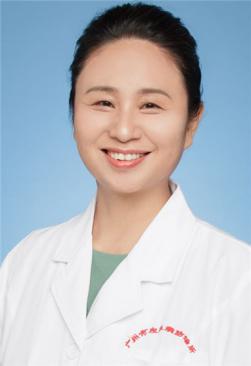 民  族民  族汉族汉族汉族汉族出生年月1966年9月25日1966年9月25日1966年9月25日籍  贯籍  贯江西江西江西江西政治面貌中共党员中共党员中共党员学  历学  历研究生研究生研究生研究生学  位硕士硕士硕士毕业院校毕业院校中山医科大学中山医科大学中山医科大学中山医科大学所学专业皮肤病与性病学皮肤病与性病学皮肤病与性病学皮肤病与性病学工作单位及职务工作单位及职务工作单位及职务广州市皮肤病防治所党委书记广州市皮肤病防治所党委书记广州市皮肤病防治所党委书记广州市皮肤病防治所党委书记广州市皮肤病防治所党委书记广州市皮肤病防治所党委书记广州市皮肤病防治所党委书记广州市皮肤病防治所党委书记专业技术职务专业技术职务专业技术职务主任医师主任医师主任医师主任医师主任医师主任医师主任医师主任医师办公电话办公电话020-83488430020-83488430手  机手  机1372523939313725239393电子邮箱zhlhuilan@126.comzhlhuilan@126.com通讯地址通讯地址广州市恒福路56号广州市恒福路56号广州市恒福路56号广州市恒福路56号广州市恒福路56号广州市恒福路56号邮  编510095510095工作经历起止年月起止年月起止年月起止年月在何单位从事何工作在何单位从事何工作在何单位从事何工作在何单位从事何工作在何单位从事何工作在何单位从事何工作工作经历1989.07—1994.081989.07—1994.081989.07—1994.081989.07—1994.08江西医学院第一附属医院医师、助教江西医学院第一附属医院医师、助教江西医学院第一附属医院医师、助教江西医学院第一附属医院医师、助教江西医学院第一附属医院医师、助教江西医学院第一附属医院医师、助教工作经历1997.07—2004.061997.07—2004.061997.07—2004.061997.07—2004.06广州市皮肤病防治所主治医师广州市皮肤病防治所主治医师广州市皮肤病防治所主治医师广州市皮肤病防治所主治医师广州市皮肤病防治所主治医师广州市皮肤病防治所主治医师工作经历2004.06—2007.112004.06—2007.112004.06—2007.112004.06—2007.11广州市皮肤病防治所门诊部副主任/副主任医师广州市皮肤病防治所门诊部副主任/副主任医师广州市皮肤病防治所门诊部副主任/副主任医师广州市皮肤病防治所门诊部副主任/副主任医师广州市皮肤病防治所门诊部副主任/副主任医师广州市皮肤病防治所门诊部副主任/副主任医师工作经历2007.11—2018.022007.11—2018.022007.11—2018.022007.11—2018.02广州市皮肤病防治所副所长/主任医师广州市皮肤病防治所副所长/主任医师广州市皮肤病防治所副所长/主任医师广州市皮肤病防治所副所长/主任医师广州市皮肤病防治所副所长/主任医师广州市皮肤病防治所副所长/主任医师工作经历2018.02—至今2018.02—至今2018.02—至今2018.02—至今广州市皮肤病防治所党委书记/主任医师广州市皮肤病防治所党委书记/主任医师广州市皮肤病防治所党委书记/主任医师广州市皮肤病防治所党委书记/主任医师广州市皮肤病防治所党委书记/主任医师广州市皮肤病防治所党委书记/主任医师主要事迹和贡献（3000字左右）朱慧兰同志现任广州市皮肤病防治所党委书记、广州医科大学皮肤病研究所副所长，主任医师、教授、硕士导师，毕业于中山医科大学，加拿大UBC访问学者，广州市科技奖励二等奖、广东省科技奖励三等奖获得者，先后入选2015年“广州市医学2019年马海德奖，2019年广东省医学领军人才。先后主持参与国家及省市级科研项目60余项，发表学术论文100余篇，参编论著6部，发表SCI收录论文17篇，授权发明专利1项。朱慧兰从在中山医科大学攻读硕士学位起，从事皮肤性病临床、科研及教学工作25年，毕业之初科研上主攻性病麻风防治科研工作，参与制定广州市性病防治和行为干预计划，进一步完善全市麻风病性病防治监测网络，在国内首次提出麻风康复者回归社会的，组织休养员每半年一次市内游，使他们感受到社会和政府的关爱；2008年在全国最先尝试对农民工实施性病艾滋病宣教及行为干预工作；2009年首次提出将残疾人这一弱势群体纳入宣教干预对象，首次对全市十一区（县）社区卫生机构人员开展性病麻风病二级培训。致力于麻风病和性病的干预、宣教、培训及成果转化，取得了一系列的科研成果，其中“生殖器溃疡性疾病及其与HIV感染关系的系列研究”（第一完成人）、“梅毒的流行状况、诊治及干预的系列研究”（第二完成人）、生殖器疱疹的诊断及复发控制研究”（第七完成人）均分别获广州市和广东省科技进步三等奖。2005年后随着单位工作的需要，朱慧兰的科研研究重心转移到皮肤病的诊疗及发病机制研究。近年过敏性疾病逐年增多，其易反复发作，病情严重者可出现过敏性休克样症状，严重影响患者的生活和工作。然而在以往，此类病例的临床诊治中普遍存在着病因诊断不明、治疗效果不佳等问题。因此，探讨变态反应性皮肤病及光敏性皮肤病的发病机制和治疗是目前皮肤科研究的重点和热点。朱慧兰教授组建了该类疾病的科研团队，带领一批有硕士、博士学位的中青年专科医生及科研骨干，以变应性皮肤病及光变应性皮肤病的发病机制及诊断治疗为研究方向。朱慧兰作为科研团队的领路人，她的勤奋、刻苦和执着在皮肤病研究所有口皆碑。作为中国共产党的一员，朱慧兰对党和国家有一份浓浓的深情，立志献身于祖国的皮肤病防治事业，对科研工作一丝不苟，精益求精，正是凭着这份执着和常人难以想象的艰苦努力，她在变态反应性皮肤病及光线性皮肤病的研究领域做出了显著的成绩。她就致力于变态反应性皮肤病及光线性皮肤病的研究，2014年获奖的科研成果“荨麻疹的发病机制及治疗研究”是朱慧兰同志的标志性工作之一。实验中总是发生各种各样的问题，给本来就时间不充裕的她很大压力。实验经常因为一个微小的失误就要重头开始，熬夜加班做实验也成了她的日常。所里的人都知道朱慧兰同志很“拼命”，也许正是这份“拼命”成就了她在业界的不俗成绩，也许正是他的无数个“熬夜”给与了她在成长路上的不断超越。朱慧兰同志一直对身边的人说科研过程中最重要的是脚踏实地，坚持不懈的精神。朱慧兰同志不仅是团队中的科研骨干，还是团队里的领导者。她在团队中敢于担当，还注重整个团队的奉献精神。在繁忙的科研任务之外，她周末有时组织实验室人员去进行拓展训练，增进整个团队的协作和奉献精神。团队虽然年轻，却不失进取，她要求每周各小组进行交流和总结，每个月进行一次全员考核，极大地提升了工作效率。这支队伍在她的带领下，没有了浮躁，更多的是踏实做事的态度；没有抱怨，更多的是拼搏向上的朝气。正是这样一个团结向上、不怕吃苦、甘于奉献队伍才能完成异常艰难的科研任务。其研究团队先后承担了教育部项目子课题“慢性光化性皮炎遗传性研究”、科技部项目子课题“中国人慢性荨麻疹遗传药理学研究”、广东省自然科学基金“紫檀芪防御中波紫外线致HaCaT细胞急性光损伤的机制”、“Nrf2-Keapl系统防御紫外线致皮肤氧化应激损伤的分子机制”、“Th17细胞/Treg细胞平衡在慢性自发性荨麻疹发病机制中的作用”及广东省科技厅项目“TLR7、TLR9机器信号转导通路在白瀇风发病机制中作用的研究”、“Nrf2激活剂抗紫外线致皮肤氧化应激损伤的应用研究”、“特应性皮炎患者Filagrin基因突变及其与表皮屏障功能的相关性研究”、广州市科技创新委员会产学研重大项目“以ARE/Gluc为标记物的UV急性损伤细胞模型及抗氧化剂高通量筛选平台的构建”等一系列研究项目。通过建立人皮肤角质形成细胞及成纤维细胞的光老化模型，探索UV氧化应激损伤的分子机制。获得Nrf2－Keapl抗氧化系统防御UV氧化应激损伤的分子机制，为探索新的UV防护剂的筛选提供理论依据。通过构建无毛鼠皮肤光老化模型，从整体水平评价Nrf2激活剂防御WV辐射所致氧化应激损伤的作用，以及Nrf2－Keap1系统在防御紫外线輻射所致氧化损伤及光老化中的保护作用及分子机制。通过建立应用Gluc/ARE报告基因构建的高通量Nrf2激活剂筛选平台并申请了相关专利，可以快速、便捷筛选和评估新型的Nrf2激活剂，为紫外线致皮肤光损伤及新型光保护剂的筛选提供了一种新的、更为理想的模型，进而为开发安全有效且作用机制明确的防光损伤药物建立基础。通过探讨Th17细胞／Treg细胞平衡与慢性自发性荨麻疹的发病关系，确立Th17细胞和Treg细胞及其相关细胞因子分泌的细胞因子与自身抗体在慢性自发性荨麻疹发病机制中的作用。同时探讨了Th1／Th2、B、NK淋巴细胞亚群及凝血抗凝补体系统在荨麻疹发病中的作用，为慢性自发性荨麻疹的免疫治疗提供了理论依据。开展了光试验检查、皮肤斑贴试验及光斑贴试验检查、皮肤点刺试验、血液中总IgE检测、过敏原特异性IgE检测、敏筛定量检测特异性过敏原、MAST过敏原定量检测系统、UniCAP过敏原定量检测系统、食物不耐受检查等。研究分析了广州地区的正常人群以及光敏性皮肤病患者的MED值，以及光敏性皮肤病光变应原分布特点，对广州地区光敏性皮肤病患者的预防及诊疗有较大的指导意义。这些研究结果应用到临床，提升了变态反应性皮肤病及光敏性皮肤病的诊疗水平，提高了相应疾病的治疗效果，受到广大患者的好评。除科研工作成绩斐然外，朱慧兰还热心投入公共卫生工作。在国内首次提出麻风康复者回归社会的倡议，并组织休养员每半年一次广州市内游玩，使他们感受到社会和政府的关爱。2008年在全国最先尝试对农民工实施性病艾滋病宣教及行为干预工作；2009年首次提出将残疾人这一弱势群体纳入宣教干预对象。每一个辉煌的瞬间，都是无数汗水的日夜积攒。朱慧兰十年如一日，以坚定的信念和不敢懈怠的责任心驱动自己在科学探索的路途上不断前行着。她用自己的行动践行了一名科研战线共产党员的誓言：对党忠诚、坚守理想、献身科研、执着追求、甘于奉献。（一）近五年科技奖励：1、成果“荨麻疹的发病机制及治疗的研究”（第一完成人）获得2014年度广州市科技奖励二等奖；2、成果“荨麻疹的发病机制和治疗的研究及推广应用”（第一完成人）获得2015年度广东省科技奖励三等奖；（二）近五年荣誉证书：1、2015年度优秀女科技工作者；2、《广州市卫生和计划生育委员会关于确定2015年度广州市高层次卫生人才的通知》（穗卫人事[2015]8号）3、获2016年“广州市医学会先进个人”荣誉称号（广州市医学会）4、获2017年“全国麻风防治先进工作者”荣誉称号（中国麻风防治协会）（三）近五年重点专科项目：1、广州市医学重点学科培育项目（2013年，学科带头人）2、广东省临床医学重点学科（2013年，学科骨干）（四）近五年科研项目：1、2011年度广东省自然科学基金（项目编号：S2011010005956）2、2012年度广东省自然科学基金（项目编号：S2011010005956）3、2013年度广东省科技计划项目(项目编号: 2013B021800044)4、2014年度广东省自然科学基金（项目编号：2014A030313782）5、2016年度产学研协同创新重大专项项目（项目编号：201604020093）6、2017年度科技部项目子课题7、2017年度教育部项目子课题（项目编号：HS2017-1-014）（五）近五年出版译著：1、光皮肤病学（人民卫生出版社  主译：朱慧兰）2、皮肤病光疗和光诊断学方法（人民卫生出版社 主译：朱慧兰）(六)近五年申请专利情况：关于筛选Nrf2激光剂的重组质粒及其构建方法和用途 （201610740286.6）近五年发表SCI论文：主要事迹和贡献（3000字左右）朱慧兰同志现任广州市皮肤病防治所党委书记、广州医科大学皮肤病研究所副所长，主任医师、教授、硕士导师，毕业于中山医科大学，加拿大UBC访问学者，广州市科技奖励二等奖、广东省科技奖励三等奖获得者，先后入选2015年“广州市医学2019年马海德奖，2019年广东省医学领军人才。先后主持参与国家及省市级科研项目60余项，发表学术论文100余篇，参编论著6部，发表SCI收录论文17篇，授权发明专利1项。朱慧兰从在中山医科大学攻读硕士学位起，从事皮肤性病临床、科研及教学工作25年，毕业之初科研上主攻性病麻风防治科研工作，参与制定广州市性病防治和行为干预计划，进一步完善全市麻风病性病防治监测网络，在国内首次提出麻风康复者回归社会的，组织休养员每半年一次市内游，使他们感受到社会和政府的关爱；2008年在全国最先尝试对农民工实施性病艾滋病宣教及行为干预工作；2009年首次提出将残疾人这一弱势群体纳入宣教干预对象，首次对全市十一区（县）社区卫生机构人员开展性病麻风病二级培训。致力于麻风病和性病的干预、宣教、培训及成果转化，取得了一系列的科研成果，其中“生殖器溃疡性疾病及其与HIV感染关系的系列研究”（第一完成人）、“梅毒的流行状况、诊治及干预的系列研究”（第二完成人）、生殖器疱疹的诊断及复发控制研究”（第七完成人）均分别获广州市和广东省科技进步三等奖。2005年后随着单位工作的需要，朱慧兰的科研研究重心转移到皮肤病的诊疗及发病机制研究。近年过敏性疾病逐年增多，其易反复发作，病情严重者可出现过敏性休克样症状，严重影响患者的生活和工作。然而在以往，此类病例的临床诊治中普遍存在着病因诊断不明、治疗效果不佳等问题。因此，探讨变态反应性皮肤病及光敏性皮肤病的发病机制和治疗是目前皮肤科研究的重点和热点。朱慧兰教授组建了该类疾病的科研团队，带领一批有硕士、博士学位的中青年专科医生及科研骨干，以变应性皮肤病及光变应性皮肤病的发病机制及诊断治疗为研究方向。朱慧兰作为科研团队的领路人，她的勤奋、刻苦和执着在皮肤病研究所有口皆碑。作为中国共产党的一员，朱慧兰对党和国家有一份浓浓的深情，立志献身于祖国的皮肤病防治事业，对科研工作一丝不苟，精益求精，正是凭着这份执着和常人难以想象的艰苦努力，她在变态反应性皮肤病及光线性皮肤病的研究领域做出了显著的成绩。她就致力于变态反应性皮肤病及光线性皮肤病的研究，2014年获奖的科研成果“荨麻疹的发病机制及治疗研究”是朱慧兰同志的标志性工作之一。实验中总是发生各种各样的问题，给本来就时间不充裕的她很大压力。实验经常因为一个微小的失误就要重头开始，熬夜加班做实验也成了她的日常。所里的人都知道朱慧兰同志很“拼命”，也许正是这份“拼命”成就了她在业界的不俗成绩，也许正是他的无数个“熬夜”给与了她在成长路上的不断超越。朱慧兰同志一直对身边的人说科研过程中最重要的是脚踏实地，坚持不懈的精神。朱慧兰同志不仅是团队中的科研骨干，还是团队里的领导者。她在团队中敢于担当，还注重整个团队的奉献精神。在繁忙的科研任务之外，她周末有时组织实验室人员去进行拓展训练，增进整个团队的协作和奉献精神。团队虽然年轻，却不失进取，她要求每周各小组进行交流和总结，每个月进行一次全员考核，极大地提升了工作效率。这支队伍在她的带领下，没有了浮躁，更多的是踏实做事的态度；没有抱怨，更多的是拼搏向上的朝气。正是这样一个团结向上、不怕吃苦、甘于奉献队伍才能完成异常艰难的科研任务。其研究团队先后承担了教育部项目子课题“慢性光化性皮炎遗传性研究”、科技部项目子课题“中国人慢性荨麻疹遗传药理学研究”、广东省自然科学基金“紫檀芪防御中波紫外线致HaCaT细胞急性光损伤的机制”、“Nrf2-Keapl系统防御紫外线致皮肤氧化应激损伤的分子机制”、“Th17细胞/Treg细胞平衡在慢性自发性荨麻疹发病机制中的作用”及广东省科技厅项目“TLR7、TLR9机器信号转导通路在白瀇风发病机制中作用的研究”、“Nrf2激活剂抗紫外线致皮肤氧化应激损伤的应用研究”、“特应性皮炎患者Filagrin基因突变及其与表皮屏障功能的相关性研究”、广州市科技创新委员会产学研重大项目“以ARE/Gluc为标记物的UV急性损伤细胞模型及抗氧化剂高通量筛选平台的构建”等一系列研究项目。通过建立人皮肤角质形成细胞及成纤维细胞的光老化模型，探索UV氧化应激损伤的分子机制。获得Nrf2－Keapl抗氧化系统防御UV氧化应激损伤的分子机制，为探索新的UV防护剂的筛选提供理论依据。通过构建无毛鼠皮肤光老化模型，从整体水平评价Nrf2激活剂防御WV辐射所致氧化应激损伤的作用，以及Nrf2－Keap1系统在防御紫外线輻射所致氧化损伤及光老化中的保护作用及分子机制。通过建立应用Gluc/ARE报告基因构建的高通量Nrf2激活剂筛选平台并申请了相关专利，可以快速、便捷筛选和评估新型的Nrf2激活剂，为紫外线致皮肤光损伤及新型光保护剂的筛选提供了一种新的、更为理想的模型，进而为开发安全有效且作用机制明确的防光损伤药物建立基础。通过探讨Th17细胞／Treg细胞平衡与慢性自发性荨麻疹的发病关系，确立Th17细胞和Treg细胞及其相关细胞因子分泌的细胞因子与自身抗体在慢性自发性荨麻疹发病机制中的作用。同时探讨了Th1／Th2、B、NK淋巴细胞亚群及凝血抗凝补体系统在荨麻疹发病中的作用，为慢性自发性荨麻疹的免疫治疗提供了理论依据。开展了光试验检查、皮肤斑贴试验及光斑贴试验检查、皮肤点刺试验、血液中总IgE检测、过敏原特异性IgE检测、敏筛定量检测特异性过敏原、MAST过敏原定量检测系统、UniCAP过敏原定量检测系统、食物不耐受检查等。研究分析了广州地区的正常人群以及光敏性皮肤病患者的MED值，以及光敏性皮肤病光变应原分布特点，对广州地区光敏性皮肤病患者的预防及诊疗有较大的指导意义。这些研究结果应用到临床，提升了变态反应性皮肤病及光敏性皮肤病的诊疗水平，提高了相应疾病的治疗效果，受到广大患者的好评。除科研工作成绩斐然外，朱慧兰还热心投入公共卫生工作。在国内首次提出麻风康复者回归社会的倡议，并组织休养员每半年一次广州市内游玩，使他们感受到社会和政府的关爱。2008年在全国最先尝试对农民工实施性病艾滋病宣教及行为干预工作；2009年首次提出将残疾人这一弱势群体纳入宣教干预对象。每一个辉煌的瞬间，都是无数汗水的日夜积攒。朱慧兰十年如一日，以坚定的信念和不敢懈怠的责任心驱动自己在科学探索的路途上不断前行着。她用自己的行动践行了一名科研战线共产党员的誓言：对党忠诚、坚守理想、献身科研、执着追求、甘于奉献。（一）近五年科技奖励：1、成果“荨麻疹的发病机制及治疗的研究”（第一完成人）获得2014年度广州市科技奖励二等奖；2、成果“荨麻疹的发病机制和治疗的研究及推广应用”（第一完成人）获得2015年度广东省科技奖励三等奖；（二）近五年荣誉证书：1、2015年度优秀女科技工作者；2、《广州市卫生和计划生育委员会关于确定2015年度广州市高层次卫生人才的通知》（穗卫人事[2015]8号）3、获2016年“广州市医学会先进个人”荣誉称号（广州市医学会）4、获2017年“全国麻风防治先进工作者”荣誉称号（中国麻风防治协会）（三）近五年重点专科项目：1、广州市医学重点学科培育项目（2013年，学科带头人）2、广东省临床医学重点学科（2013年，学科骨干）（四）近五年科研项目：1、2011年度广东省自然科学基金（项目编号：S2011010005956）2、2012年度广东省自然科学基金（项目编号：S2011010005956）3、2013年度广东省科技计划项目(项目编号: 2013B021800044)4、2014年度广东省自然科学基金（项目编号：2014A030313782）5、2016年度产学研协同创新重大专项项目（项目编号：201604020093）6、2017年度科技部项目子课题7、2017年度教育部项目子课题（项目编号：HS2017-1-014）（五）近五年出版译著：1、光皮肤病学（人民卫生出版社  主译：朱慧兰）2、皮肤病光疗和光诊断学方法（人民卫生出版社 主译：朱慧兰）(六)近五年申请专利情况：关于筛选Nrf2激光剂的重组质粒及其构建方法和用途 （201610740286.6）近五年发表SCI论文：主要事迹和贡献（3000字左右）朱慧兰同志现任广州市皮肤病防治所党委书记、广州医科大学皮肤病研究所副所长，主任医师、教授、硕士导师，毕业于中山医科大学，加拿大UBC访问学者，广州市科技奖励二等奖、广东省科技奖励三等奖获得者，先后入选2015年“广州市医学2019年马海德奖，2019年广东省医学领军人才。先后主持参与国家及省市级科研项目60余项，发表学术论文100余篇，参编论著6部，发表SCI收录论文17篇，授权发明专利1项。朱慧兰从在中山医科大学攻读硕士学位起，从事皮肤性病临床、科研及教学工作25年，毕业之初科研上主攻性病麻风防治科研工作，参与制定广州市性病防治和行为干预计划，进一步完善全市麻风病性病防治监测网络，在国内首次提出麻风康复者回归社会的，组织休养员每半年一次市内游，使他们感受到社会和政府的关爱；2008年在全国最先尝试对农民工实施性病艾滋病宣教及行为干预工作；2009年首次提出将残疾人这一弱势群体纳入宣教干预对象，首次对全市十一区（县）社区卫生机构人员开展性病麻风病二级培训。致力于麻风病和性病的干预、宣教、培训及成果转化，取得了一系列的科研成果，其中“生殖器溃疡性疾病及其与HIV感染关系的系列研究”（第一完成人）、“梅毒的流行状况、诊治及干预的系列研究”（第二完成人）、生殖器疱疹的诊断及复发控制研究”（第七完成人）均分别获广州市和广东省科技进步三等奖。2005年后随着单位工作的需要，朱慧兰的科研研究重心转移到皮肤病的诊疗及发病机制研究。近年过敏性疾病逐年增多，其易反复发作，病情严重者可出现过敏性休克样症状，严重影响患者的生活和工作。然而在以往，此类病例的临床诊治中普遍存在着病因诊断不明、治疗效果不佳等问题。因此，探讨变态反应性皮肤病及光敏性皮肤病的发病机制和治疗是目前皮肤科研究的重点和热点。朱慧兰教授组建了该类疾病的科研团队，带领一批有硕士、博士学位的中青年专科医生及科研骨干，以变应性皮肤病及光变应性皮肤病的发病机制及诊断治疗为研究方向。朱慧兰作为科研团队的领路人，她的勤奋、刻苦和执着在皮肤病研究所有口皆碑。作为中国共产党的一员，朱慧兰对党和国家有一份浓浓的深情，立志献身于祖国的皮肤病防治事业，对科研工作一丝不苟，精益求精，正是凭着这份执着和常人难以想象的艰苦努力，她在变态反应性皮肤病及光线性皮肤病的研究领域做出了显著的成绩。她就致力于变态反应性皮肤病及光线性皮肤病的研究，2014年获奖的科研成果“荨麻疹的发病机制及治疗研究”是朱慧兰同志的标志性工作之一。实验中总是发生各种各样的问题，给本来就时间不充裕的她很大压力。实验经常因为一个微小的失误就要重头开始，熬夜加班做实验也成了她的日常。所里的人都知道朱慧兰同志很“拼命”，也许正是这份“拼命”成就了她在业界的不俗成绩，也许正是他的无数个“熬夜”给与了她在成长路上的不断超越。朱慧兰同志一直对身边的人说科研过程中最重要的是脚踏实地，坚持不懈的精神。朱慧兰同志不仅是团队中的科研骨干，还是团队里的领导者。她在团队中敢于担当，还注重整个团队的奉献精神。在繁忙的科研任务之外，她周末有时组织实验室人员去进行拓展训练，增进整个团队的协作和奉献精神。团队虽然年轻，却不失进取，她要求每周各小组进行交流和总结，每个月进行一次全员考核，极大地提升了工作效率。这支队伍在她的带领下，没有了浮躁，更多的是踏实做事的态度；没有抱怨，更多的是拼搏向上的朝气。正是这样一个团结向上、不怕吃苦、甘于奉献队伍才能完成异常艰难的科研任务。其研究团队先后承担了教育部项目子课题“慢性光化性皮炎遗传性研究”、科技部项目子课题“中国人慢性荨麻疹遗传药理学研究”、广东省自然科学基金“紫檀芪防御中波紫外线致HaCaT细胞急性光损伤的机制”、“Nrf2-Keapl系统防御紫外线致皮肤氧化应激损伤的分子机制”、“Th17细胞/Treg细胞平衡在慢性自发性荨麻疹发病机制中的作用”及广东省科技厅项目“TLR7、TLR9机器信号转导通路在白瀇风发病机制中作用的研究”、“Nrf2激活剂抗紫外线致皮肤氧化应激损伤的应用研究”、“特应性皮炎患者Filagrin基因突变及其与表皮屏障功能的相关性研究”、广州市科技创新委员会产学研重大项目“以ARE/Gluc为标记物的UV急性损伤细胞模型及抗氧化剂高通量筛选平台的构建”等一系列研究项目。通过建立人皮肤角质形成细胞及成纤维细胞的光老化模型，探索UV氧化应激损伤的分子机制。获得Nrf2－Keapl抗氧化系统防御UV氧化应激损伤的分子机制，为探索新的UV防护剂的筛选提供理论依据。通过构建无毛鼠皮肤光老化模型，从整体水平评价Nrf2激活剂防御WV辐射所致氧化应激损伤的作用，以及Nrf2－Keap1系统在防御紫外线輻射所致氧化损伤及光老化中的保护作用及分子机制。通过建立应用Gluc/ARE报告基因构建的高通量Nrf2激活剂筛选平台并申请了相关专利，可以快速、便捷筛选和评估新型的Nrf2激活剂，为紫外线致皮肤光损伤及新型光保护剂的筛选提供了一种新的、更为理想的模型，进而为开发安全有效且作用机制明确的防光损伤药物建立基础。通过探讨Th17细胞／Treg细胞平衡与慢性自发性荨麻疹的发病关系，确立Th17细胞和Treg细胞及其相关细胞因子分泌的细胞因子与自身抗体在慢性自发性荨麻疹发病机制中的作用。同时探讨了Th1／Th2、B、NK淋巴细胞亚群及凝血抗凝补体系统在荨麻疹发病中的作用，为慢性自发性荨麻疹的免疫治疗提供了理论依据。开展了光试验检查、皮肤斑贴试验及光斑贴试验检查、皮肤点刺试验、血液中总IgE检测、过敏原特异性IgE检测、敏筛定量检测特异性过敏原、MAST过敏原定量检测系统、UniCAP过敏原定量检测系统、食物不耐受检查等。研究分析了广州地区的正常人群以及光敏性皮肤病患者的MED值，以及光敏性皮肤病光变应原分布特点，对广州地区光敏性皮肤病患者的预防及诊疗有较大的指导意义。这些研究结果应用到临床，提升了变态反应性皮肤病及光敏性皮肤病的诊疗水平，提高了相应疾病的治疗效果，受到广大患者的好评。除科研工作成绩斐然外，朱慧兰还热心投入公共卫生工作。在国内首次提出麻风康复者回归社会的倡议，并组织休养员每半年一次广州市内游玩，使他们感受到社会和政府的关爱。2008年在全国最先尝试对农民工实施性病艾滋病宣教及行为干预工作；2009年首次提出将残疾人这一弱势群体纳入宣教干预对象。每一个辉煌的瞬间，都是无数汗水的日夜积攒。朱慧兰十年如一日，以坚定的信念和不敢懈怠的责任心驱动自己在科学探索的路途上不断前行着。她用自己的行动践行了一名科研战线共产党员的誓言：对党忠诚、坚守理想、献身科研、执着追求、甘于奉献。（一）近五年科技奖励：1、成果“荨麻疹的发病机制及治疗的研究”（第一完成人）获得2014年度广州市科技奖励二等奖；2、成果“荨麻疹的发病机制和治疗的研究及推广应用”（第一完成人）获得2015年度广东省科技奖励三等奖；（二）近五年荣誉证书：1、2015年度优秀女科技工作者；2、《广州市卫生和计划生育委员会关于确定2015年度广州市高层次卫生人才的通知》（穗卫人事[2015]8号）3、获2016年“广州市医学会先进个人”荣誉称号（广州市医学会）4、获2017年“全国麻风防治先进工作者”荣誉称号（中国麻风防治协会）（三）近五年重点专科项目：1、广州市医学重点学科培育项目（2013年，学科带头人）2、广东省临床医学重点学科（2013年，学科骨干）（四）近五年科研项目：1、2011年度广东省自然科学基金（项目编号：S2011010005956）2、2012年度广东省自然科学基金（项目编号：S2011010005956）3、2013年度广东省科技计划项目(项目编号: 2013B021800044)4、2014年度广东省自然科学基金（项目编号：2014A030313782）5、2016年度产学研协同创新重大专项项目（项目编号：201604020093）6、2017年度科技部项目子课题7、2017年度教育部项目子课题（项目编号：HS2017-1-014）（五）近五年出版译著：1、光皮肤病学（人民卫生出版社  主译：朱慧兰）2、皮肤病光疗和光诊断学方法（人民卫生出版社 主译：朱慧兰）(六)近五年申请专利情况：关于筛选Nrf2激光剂的重组质粒及其构建方法和用途 （201610740286.6）近五年发表SCI论文：主要事迹和贡献（3000字左右）朱慧兰同志现任广州市皮肤病防治所党委书记、广州医科大学皮肤病研究所副所长，主任医师、教授、硕士导师，毕业于中山医科大学，加拿大UBC访问学者，广州市科技奖励二等奖、广东省科技奖励三等奖获得者，先后入选2015年“广州市医学2019年马海德奖，2019年广东省医学领军人才。先后主持参与国家及省市级科研项目60余项，发表学术论文100余篇，参编论著6部，发表SCI收录论文17篇，授权发明专利1项。朱慧兰从在中山医科大学攻读硕士学位起，从事皮肤性病临床、科研及教学工作25年，毕业之初科研上主攻性病麻风防治科研工作，参与制定广州市性病防治和行为干预计划，进一步完善全市麻风病性病防治监测网络，在国内首次提出麻风康复者回归社会的，组织休养员每半年一次市内游，使他们感受到社会和政府的关爱；2008年在全国最先尝试对农民工实施性病艾滋病宣教及行为干预工作；2009年首次提出将残疾人这一弱势群体纳入宣教干预对象，首次对全市十一区（县）社区卫生机构人员开展性病麻风病二级培训。致力于麻风病和性病的干预、宣教、培训及成果转化，取得了一系列的科研成果，其中“生殖器溃疡性疾病及其与HIV感染关系的系列研究”（第一完成人）、“梅毒的流行状况、诊治及干预的系列研究”（第二完成人）、生殖器疱疹的诊断及复发控制研究”（第七完成人）均分别获广州市和广东省科技进步三等奖。2005年后随着单位工作的需要，朱慧兰的科研研究重心转移到皮肤病的诊疗及发病机制研究。近年过敏性疾病逐年增多，其易反复发作，病情严重者可出现过敏性休克样症状，严重影响患者的生活和工作。然而在以往，此类病例的临床诊治中普遍存在着病因诊断不明、治疗效果不佳等问题。因此，探讨变态反应性皮肤病及光敏性皮肤病的发病机制和治疗是目前皮肤科研究的重点和热点。朱慧兰教授组建了该类疾病的科研团队，带领一批有硕士、博士学位的中青年专科医生及科研骨干，以变应性皮肤病及光变应性皮肤病的发病机制及诊断治疗为研究方向。朱慧兰作为科研团队的领路人，她的勤奋、刻苦和执着在皮肤病研究所有口皆碑。作为中国共产党的一员，朱慧兰对党和国家有一份浓浓的深情，立志献身于祖国的皮肤病防治事业，对科研工作一丝不苟，精益求精，正是凭着这份执着和常人难以想象的艰苦努力，她在变态反应性皮肤病及光线性皮肤病的研究领域做出了显著的成绩。她就致力于变态反应性皮肤病及光线性皮肤病的研究，2014年获奖的科研成果“荨麻疹的发病机制及治疗研究”是朱慧兰同志的标志性工作之一。实验中总是发生各种各样的问题，给本来就时间不充裕的她很大压力。实验经常因为一个微小的失误就要重头开始，熬夜加班做实验也成了她的日常。所里的人都知道朱慧兰同志很“拼命”，也许正是这份“拼命”成就了她在业界的不俗成绩，也许正是他的无数个“熬夜”给与了她在成长路上的不断超越。朱慧兰同志一直对身边的人说科研过程中最重要的是脚踏实地，坚持不懈的精神。朱慧兰同志不仅是团队中的科研骨干，还是团队里的领导者。她在团队中敢于担当，还注重整个团队的奉献精神。在繁忙的科研任务之外，她周末有时组织实验室人员去进行拓展训练，增进整个团队的协作和奉献精神。团队虽然年轻，却不失进取，她要求每周各小组进行交流和总结，每个月进行一次全员考核，极大地提升了工作效率。这支队伍在她的带领下，没有了浮躁，更多的是踏实做事的态度；没有抱怨，更多的是拼搏向上的朝气。正是这样一个团结向上、不怕吃苦、甘于奉献队伍才能完成异常艰难的科研任务。其研究团队先后承担了教育部项目子课题“慢性光化性皮炎遗传性研究”、科技部项目子课题“中国人慢性荨麻疹遗传药理学研究”、广东省自然科学基金“紫檀芪防御中波紫外线致HaCaT细胞急性光损伤的机制”、“Nrf2-Keapl系统防御紫外线致皮肤氧化应激损伤的分子机制”、“Th17细胞/Treg细胞平衡在慢性自发性荨麻疹发病机制中的作用”及广东省科技厅项目“TLR7、TLR9机器信号转导通路在白瀇风发病机制中作用的研究”、“Nrf2激活剂抗紫外线致皮肤氧化应激损伤的应用研究”、“特应性皮炎患者Filagrin基因突变及其与表皮屏障功能的相关性研究”、广州市科技创新委员会产学研重大项目“以ARE/Gluc为标记物的UV急性损伤细胞模型及抗氧化剂高通量筛选平台的构建”等一系列研究项目。通过建立人皮肤角质形成细胞及成纤维细胞的光老化模型，探索UV氧化应激损伤的分子机制。获得Nrf2－Keapl抗氧化系统防御UV氧化应激损伤的分子机制，为探索新的UV防护剂的筛选提供理论依据。通过构建无毛鼠皮肤光老化模型，从整体水平评价Nrf2激活剂防御WV辐射所致氧化应激损伤的作用，以及Nrf2－Keap1系统在防御紫外线輻射所致氧化损伤及光老化中的保护作用及分子机制。通过建立应用Gluc/ARE报告基因构建的高通量Nrf2激活剂筛选平台并申请了相关专利，可以快速、便捷筛选和评估新型的Nrf2激活剂，为紫外线致皮肤光损伤及新型光保护剂的筛选提供了一种新的、更为理想的模型，进而为开发安全有效且作用机制明确的防光损伤药物建立基础。通过探讨Th17细胞／Treg细胞平衡与慢性自发性荨麻疹的发病关系，确立Th17细胞和Treg细胞及其相关细胞因子分泌的细胞因子与自身抗体在慢性自发性荨麻疹发病机制中的作用。同时探讨了Th1／Th2、B、NK淋巴细胞亚群及凝血抗凝补体系统在荨麻疹发病中的作用，为慢性自发性荨麻疹的免疫治疗提供了理论依据。开展了光试验检查、皮肤斑贴试验及光斑贴试验检查、皮肤点刺试验、血液中总IgE检测、过敏原特异性IgE检测、敏筛定量检测特异性过敏原、MAST过敏原定量检测系统、UniCAP过敏原定量检测系统、食物不耐受检查等。研究分析了广州地区的正常人群以及光敏性皮肤病患者的MED值，以及光敏性皮肤病光变应原分布特点，对广州地区光敏性皮肤病患者的预防及诊疗有较大的指导意义。这些研究结果应用到临床，提升了变态反应性皮肤病及光敏性皮肤病的诊疗水平，提高了相应疾病的治疗效果，受到广大患者的好评。除科研工作成绩斐然外，朱慧兰还热心投入公共卫生工作。在国内首次提出麻风康复者回归社会的倡议，并组织休养员每半年一次广州市内游玩，使他们感受到社会和政府的关爱。2008年在全国最先尝试对农民工实施性病艾滋病宣教及行为干预工作；2009年首次提出将残疾人这一弱势群体纳入宣教干预对象。每一个辉煌的瞬间，都是无数汗水的日夜积攒。朱慧兰十年如一日，以坚定的信念和不敢懈怠的责任心驱动自己在科学探索的路途上不断前行着。她用自己的行动践行了一名科研战线共产党员的誓言：对党忠诚、坚守理想、献身科研、执着追求、甘于奉献。（一）近五年科技奖励：1、成果“荨麻疹的发病机制及治疗的研究”（第一完成人）获得2014年度广州市科技奖励二等奖；2、成果“荨麻疹的发病机制和治疗的研究及推广应用”（第一完成人）获得2015年度广东省科技奖励三等奖；（二）近五年荣誉证书：1、2015年度优秀女科技工作者；2、《广州市卫生和计划生育委员会关于确定2015年度广州市高层次卫生人才的通知》（穗卫人事[2015]8号）3、获2016年“广州市医学会先进个人”荣誉称号（广州市医学会）4、获2017年“全国麻风防治先进工作者”荣誉称号（中国麻风防治协会）（三）近五年重点专科项目：1、广州市医学重点学科培育项目（2013年，学科带头人）2、广东省临床医学重点学科（2013年，学科骨干）（四）近五年科研项目：1、2011年度广东省自然科学基金（项目编号：S2011010005956）2、2012年度广东省自然科学基金（项目编号：S2011010005956）3、2013年度广东省科技计划项目(项目编号: 2013B021800044)4、2014年度广东省自然科学基金（项目编号：2014A030313782）5、2016年度产学研协同创新重大专项项目（项目编号：201604020093）6、2017年度科技部项目子课题7、2017年度教育部项目子课题（项目编号：HS2017-1-014）（五）近五年出版译著：1、光皮肤病学（人民卫生出版社  主译：朱慧兰）2、皮肤病光疗和光诊断学方法（人民卫生出版社 主译：朱慧兰）(六)近五年申请专利情况：关于筛选Nrf2激光剂的重组质粒及其构建方法和用途 （201610740286.6）近五年发表SCI论文：主要事迹和贡献（3000字左右）朱慧兰同志现任广州市皮肤病防治所党委书记、广州医科大学皮肤病研究所副所长，主任医师、教授、硕士导师，毕业于中山医科大学，加拿大UBC访问学者，广州市科技奖励二等奖、广东省科技奖励三等奖获得者，先后入选2015年“广州市医学2019年马海德奖，2019年广东省医学领军人才。先后主持参与国家及省市级科研项目60余项，发表学术论文100余篇，参编论著6部，发表SCI收录论文17篇，授权发明专利1项。朱慧兰从在中山医科大学攻读硕士学位起，从事皮肤性病临床、科研及教学工作25年，毕业之初科研上主攻性病麻风防治科研工作，参与制定广州市性病防治和行为干预计划，进一步完善全市麻风病性病防治监测网络，在国内首次提出麻风康复者回归社会的，组织休养员每半年一次市内游，使他们感受到社会和政府的关爱；2008年在全国最先尝试对农民工实施性病艾滋病宣教及行为干预工作；2009年首次提出将残疾人这一弱势群体纳入宣教干预对象，首次对全市十一区（县）社区卫生机构人员开展性病麻风病二级培训。致力于麻风病和性病的干预、宣教、培训及成果转化，取得了一系列的科研成果，其中“生殖器溃疡性疾病及其与HIV感染关系的系列研究”（第一完成人）、“梅毒的流行状况、诊治及干预的系列研究”（第二完成人）、生殖器疱疹的诊断及复发控制研究”（第七完成人）均分别获广州市和广东省科技进步三等奖。2005年后随着单位工作的需要，朱慧兰的科研研究重心转移到皮肤病的诊疗及发病机制研究。近年过敏性疾病逐年增多，其易反复发作，病情严重者可出现过敏性休克样症状，严重影响患者的生活和工作。然而在以往，此类病例的临床诊治中普遍存在着病因诊断不明、治疗效果不佳等问题。因此，探讨变态反应性皮肤病及光敏性皮肤病的发病机制和治疗是目前皮肤科研究的重点和热点。朱慧兰教授组建了该类疾病的科研团队，带领一批有硕士、博士学位的中青年专科医生及科研骨干，以变应性皮肤病及光变应性皮肤病的发病机制及诊断治疗为研究方向。朱慧兰作为科研团队的领路人，她的勤奋、刻苦和执着在皮肤病研究所有口皆碑。作为中国共产党的一员，朱慧兰对党和国家有一份浓浓的深情，立志献身于祖国的皮肤病防治事业，对科研工作一丝不苟，精益求精，正是凭着这份执着和常人难以想象的艰苦努力，她在变态反应性皮肤病及光线性皮肤病的研究领域做出了显著的成绩。她就致力于变态反应性皮肤病及光线性皮肤病的研究，2014年获奖的科研成果“荨麻疹的发病机制及治疗研究”是朱慧兰同志的标志性工作之一。实验中总是发生各种各样的问题，给本来就时间不充裕的她很大压力。实验经常因为一个微小的失误就要重头开始，熬夜加班做实验也成了她的日常。所里的人都知道朱慧兰同志很“拼命”，也许正是这份“拼命”成就了她在业界的不俗成绩，也许正是他的无数个“熬夜”给与了她在成长路上的不断超越。朱慧兰同志一直对身边的人说科研过程中最重要的是脚踏实地，坚持不懈的精神。朱慧兰同志不仅是团队中的科研骨干，还是团队里的领导者。她在团队中敢于担当，还注重整个团队的奉献精神。在繁忙的科研任务之外，她周末有时组织实验室人员去进行拓展训练，增进整个团队的协作和奉献精神。团队虽然年轻，却不失进取，她要求每周各小组进行交流和总结，每个月进行一次全员考核，极大地提升了工作效率。这支队伍在她的带领下，没有了浮躁，更多的是踏实做事的态度；没有抱怨，更多的是拼搏向上的朝气。正是这样一个团结向上、不怕吃苦、甘于奉献队伍才能完成异常艰难的科研任务。其研究团队先后承担了教育部项目子课题“慢性光化性皮炎遗传性研究”、科技部项目子课题“中国人慢性荨麻疹遗传药理学研究”、广东省自然科学基金“紫檀芪防御中波紫外线致HaCaT细胞急性光损伤的机制”、“Nrf2-Keapl系统防御紫外线致皮肤氧化应激损伤的分子机制”、“Th17细胞/Treg细胞平衡在慢性自发性荨麻疹发病机制中的作用”及广东省科技厅项目“TLR7、TLR9机器信号转导通路在白瀇风发病机制中作用的研究”、“Nrf2激活剂抗紫外线致皮肤氧化应激损伤的应用研究”、“特应性皮炎患者Filagrin基因突变及其与表皮屏障功能的相关性研究”、广州市科技创新委员会产学研重大项目“以ARE/Gluc为标记物的UV急性损伤细胞模型及抗氧化剂高通量筛选平台的构建”等一系列研究项目。通过建立人皮肤角质形成细胞及成纤维细胞的光老化模型，探索UV氧化应激损伤的分子机制。获得Nrf2－Keapl抗氧化系统防御UV氧化应激损伤的分子机制，为探索新的UV防护剂的筛选提供理论依据。通过构建无毛鼠皮肤光老化模型，从整体水平评价Nrf2激活剂防御WV辐射所致氧化应激损伤的作用，以及Nrf2－Keap1系统在防御紫外线輻射所致氧化损伤及光老化中的保护作用及分子机制。通过建立应用Gluc/ARE报告基因构建的高通量Nrf2激活剂筛选平台并申请了相关专利，可以快速、便捷筛选和评估新型的Nrf2激活剂，为紫外线致皮肤光损伤及新型光保护剂的筛选提供了一种新的、更为理想的模型，进而为开发安全有效且作用机制明确的防光损伤药物建立基础。通过探讨Th17细胞／Treg细胞平衡与慢性自发性荨麻疹的发病关系，确立Th17细胞和Treg细胞及其相关细胞因子分泌的细胞因子与自身抗体在慢性自发性荨麻疹发病机制中的作用。同时探讨了Th1／Th2、B、NK淋巴细胞亚群及凝血抗凝补体系统在荨麻疹发病中的作用，为慢性自发性荨麻疹的免疫治疗提供了理论依据。开展了光试验检查、皮肤斑贴试验及光斑贴试验检查、皮肤点刺试验、血液中总IgE检测、过敏原特异性IgE检测、敏筛定量检测特异性过敏原、MAST过敏原定量检测系统、UniCAP过敏原定量检测系统、食物不耐受检查等。研究分析了广州地区的正常人群以及光敏性皮肤病患者的MED值，以及光敏性皮肤病光变应原分布特点，对广州地区光敏性皮肤病患者的预防及诊疗有较大的指导意义。这些研究结果应用到临床，提升了变态反应性皮肤病及光敏性皮肤病的诊疗水平，提高了相应疾病的治疗效果，受到广大患者的好评。除科研工作成绩斐然外，朱慧兰还热心投入公共卫生工作。在国内首次提出麻风康复者回归社会的倡议，并组织休养员每半年一次广州市内游玩，使他们感受到社会和政府的关爱。2008年在全国最先尝试对农民工实施性病艾滋病宣教及行为干预工作；2009年首次提出将残疾人这一弱势群体纳入宣教干预对象。每一个辉煌的瞬间，都是无数汗水的日夜积攒。朱慧兰十年如一日，以坚定的信念和不敢懈怠的责任心驱动自己在科学探索的路途上不断前行着。她用自己的行动践行了一名科研战线共产党员的誓言：对党忠诚、坚守理想、献身科研、执着追求、甘于奉献。（一）近五年科技奖励：1、成果“荨麻疹的发病机制及治疗的研究”（第一完成人）获得2014年度广州市科技奖励二等奖；2、成果“荨麻疹的发病机制和治疗的研究及推广应用”（第一完成人）获得2015年度广东省科技奖励三等奖；（二）近五年荣誉证书：1、2015年度优秀女科技工作者；2、《广州市卫生和计划生育委员会关于确定2015年度广州市高层次卫生人才的通知》（穗卫人事[2015]8号）3、获2016年“广州市医学会先进个人”荣誉称号（广州市医学会）4、获2017年“全国麻风防治先进工作者”荣誉称号（中国麻风防治协会）（三）近五年重点专科项目：1、广州市医学重点学科培育项目（2013年，学科带头人）2、广东省临床医学重点学科（2013年，学科骨干）（四）近五年科研项目：1、2011年度广东省自然科学基金（项目编号：S2011010005956）2、2012年度广东省自然科学基金（项目编号：S2011010005956）3、2013年度广东省科技计划项目(项目编号: 2013B021800044)4、2014年度广东省自然科学基金（项目编号：2014A030313782）5、2016年度产学研协同创新重大专项项目（项目编号：201604020093）6、2017年度科技部项目子课题7、2017年度教育部项目子课题（项目编号：HS2017-1-014）（五）近五年出版译著：1、光皮肤病学（人民卫生出版社  主译：朱慧兰）2、皮肤病光疗和光诊断学方法（人民卫生出版社 主译：朱慧兰）(六)近五年申请专利情况：关于筛选Nrf2激光剂的重组质粒及其构建方法和用途 （201610740286.6）近五年发表SCI论文：主要事迹和贡献（3000字左右）朱慧兰同志现任广州市皮肤病防治所党委书记、广州医科大学皮肤病研究所副所长，主任医师、教授、硕士导师，毕业于中山医科大学，加拿大UBC访问学者，广州市科技奖励二等奖、广东省科技奖励三等奖获得者，先后入选2015年“广州市医学2019年马海德奖，2019年广东省医学领军人才。先后主持参与国家及省市级科研项目60余项，发表学术论文100余篇，参编论著6部，发表SCI收录论文17篇，授权发明专利1项。朱慧兰从在中山医科大学攻读硕士学位起，从事皮肤性病临床、科研及教学工作25年，毕业之初科研上主攻性病麻风防治科研工作，参与制定广州市性病防治和行为干预计划，进一步完善全市麻风病性病防治监测网络，在国内首次提出麻风康复者回归社会的，组织休养员每半年一次市内游，使他们感受到社会和政府的关爱；2008年在全国最先尝试对农民工实施性病艾滋病宣教及行为干预工作；2009年首次提出将残疾人这一弱势群体纳入宣教干预对象，首次对全市十一区（县）社区卫生机构人员开展性病麻风病二级培训。致力于麻风病和性病的干预、宣教、培训及成果转化，取得了一系列的科研成果，其中“生殖器溃疡性疾病及其与HIV感染关系的系列研究”（第一完成人）、“梅毒的流行状况、诊治及干预的系列研究”（第二完成人）、生殖器疱疹的诊断及复发控制研究”（第七完成人）均分别获广州市和广东省科技进步三等奖。2005年后随着单位工作的需要，朱慧兰的科研研究重心转移到皮肤病的诊疗及发病机制研究。近年过敏性疾病逐年增多，其易反复发作，病情严重者可出现过敏性休克样症状，严重影响患者的生活和工作。然而在以往，此类病例的临床诊治中普遍存在着病因诊断不明、治疗效果不佳等问题。因此，探讨变态反应性皮肤病及光敏性皮肤病的发病机制和治疗是目前皮肤科研究的重点和热点。朱慧兰教授组建了该类疾病的科研团队，带领一批有硕士、博士学位的中青年专科医生及科研骨干，以变应性皮肤病及光变应性皮肤病的发病机制及诊断治疗为研究方向。朱慧兰作为科研团队的领路人，她的勤奋、刻苦和执着在皮肤病研究所有口皆碑。作为中国共产党的一员，朱慧兰对党和国家有一份浓浓的深情，立志献身于祖国的皮肤病防治事业，对科研工作一丝不苟，精益求精，正是凭着这份执着和常人难以想象的艰苦努力，她在变态反应性皮肤病及光线性皮肤病的研究领域做出了显著的成绩。她就致力于变态反应性皮肤病及光线性皮肤病的研究，2014年获奖的科研成果“荨麻疹的发病机制及治疗研究”是朱慧兰同志的标志性工作之一。实验中总是发生各种各样的问题，给本来就时间不充裕的她很大压力。实验经常因为一个微小的失误就要重头开始，熬夜加班做实验也成了她的日常。所里的人都知道朱慧兰同志很“拼命”，也许正是这份“拼命”成就了她在业界的不俗成绩，也许正是他的无数个“熬夜”给与了她在成长路上的不断超越。朱慧兰同志一直对身边的人说科研过程中最重要的是脚踏实地，坚持不懈的精神。朱慧兰同志不仅是团队中的科研骨干，还是团队里的领导者。她在团队中敢于担当，还注重整个团队的奉献精神。在繁忙的科研任务之外，她周末有时组织实验室人员去进行拓展训练，增进整个团队的协作和奉献精神。团队虽然年轻，却不失进取，她要求每周各小组进行交流和总结，每个月进行一次全员考核，极大地提升了工作效率。这支队伍在她的带领下，没有了浮躁，更多的是踏实做事的态度；没有抱怨，更多的是拼搏向上的朝气。正是这样一个团结向上、不怕吃苦、甘于奉献队伍才能完成异常艰难的科研任务。其研究团队先后承担了教育部项目子课题“慢性光化性皮炎遗传性研究”、科技部项目子课题“中国人慢性荨麻疹遗传药理学研究”、广东省自然科学基金“紫檀芪防御中波紫外线致HaCaT细胞急性光损伤的机制”、“Nrf2-Keapl系统防御紫外线致皮肤氧化应激损伤的分子机制”、“Th17细胞/Treg细胞平衡在慢性自发性荨麻疹发病机制中的作用”及广东省科技厅项目“TLR7、TLR9机器信号转导通路在白瀇风发病机制中作用的研究”、“Nrf2激活剂抗紫外线致皮肤氧化应激损伤的应用研究”、“特应性皮炎患者Filagrin基因突变及其与表皮屏障功能的相关性研究”、广州市科技创新委员会产学研重大项目“以ARE/Gluc为标记物的UV急性损伤细胞模型及抗氧化剂高通量筛选平台的构建”等一系列研究项目。通过建立人皮肤角质形成细胞及成纤维细胞的光老化模型，探索UV氧化应激损伤的分子机制。获得Nrf2－Keapl抗氧化系统防御UV氧化应激损伤的分子机制，为探索新的UV防护剂的筛选提供理论依据。通过构建无毛鼠皮肤光老化模型，从整体水平评价Nrf2激活剂防御WV辐射所致氧化应激损伤的作用，以及Nrf2－Keap1系统在防御紫外线輻射所致氧化损伤及光老化中的保护作用及分子机制。通过建立应用Gluc/ARE报告基因构建的高通量Nrf2激活剂筛选平台并申请了相关专利，可以快速、便捷筛选和评估新型的Nrf2激活剂，为紫外线致皮肤光损伤及新型光保护剂的筛选提供了一种新的、更为理想的模型，进而为开发安全有效且作用机制明确的防光损伤药物建立基础。通过探讨Th17细胞／Treg细胞平衡与慢性自发性荨麻疹的发病关系，确立Th17细胞和Treg细胞及其相关细胞因子分泌的细胞因子与自身抗体在慢性自发性荨麻疹发病机制中的作用。同时探讨了Th1／Th2、B、NK淋巴细胞亚群及凝血抗凝补体系统在荨麻疹发病中的作用，为慢性自发性荨麻疹的免疫治疗提供了理论依据。开展了光试验检查、皮肤斑贴试验及光斑贴试验检查、皮肤点刺试验、血液中总IgE检测、过敏原特异性IgE检测、敏筛定量检测特异性过敏原、MAST过敏原定量检测系统、UniCAP过敏原定量检测系统、食物不耐受检查等。研究分析了广州地区的正常人群以及光敏性皮肤病患者的MED值，以及光敏性皮肤病光变应原分布特点，对广州地区光敏性皮肤病患者的预防及诊疗有较大的指导意义。这些研究结果应用到临床，提升了变态反应性皮肤病及光敏性皮肤病的诊疗水平，提高了相应疾病的治疗效果，受到广大患者的好评。除科研工作成绩斐然外，朱慧兰还热心投入公共卫生工作。在国内首次提出麻风康复者回归社会的倡议，并组织休养员每半年一次广州市内游玩，使他们感受到社会和政府的关爱。2008年在全国最先尝试对农民工实施性病艾滋病宣教及行为干预工作；2009年首次提出将残疾人这一弱势群体纳入宣教干预对象。每一个辉煌的瞬间，都是无数汗水的日夜积攒。朱慧兰十年如一日，以坚定的信念和不敢懈怠的责任心驱动自己在科学探索的路途上不断前行着。她用自己的行动践行了一名科研战线共产党员的誓言：对党忠诚、坚守理想、献身科研、执着追求、甘于奉献。（一）近五年科技奖励：1、成果“荨麻疹的发病机制及治疗的研究”（第一完成人）获得2014年度广州市科技奖励二等奖；2、成果“荨麻疹的发病机制和治疗的研究及推广应用”（第一完成人）获得2015年度广东省科技奖励三等奖；（二）近五年荣誉证书：1、2015年度优秀女科技工作者；2、《广州市卫生和计划生育委员会关于确定2015年度广州市高层次卫生人才的通知》（穗卫人事[2015]8号）3、获2016年“广州市医学会先进个人”荣誉称号（广州市医学会）4、获2017年“全国麻风防治先进工作者”荣誉称号（中国麻风防治协会）（三）近五年重点专科项目：1、广州市医学重点学科培育项目（2013年，学科带头人）2、广东省临床医学重点学科（2013年，学科骨干）（四）近五年科研项目：1、2011年度广东省自然科学基金（项目编号：S2011010005956）2、2012年度广东省自然科学基金（项目编号：S2011010005956）3、2013年度广东省科技计划项目(项目编号: 2013B021800044)4、2014年度广东省自然科学基金（项目编号：2014A030313782）5、2016年度产学研协同创新重大专项项目（项目编号：201604020093）6、2017年度科技部项目子课题7、2017年度教育部项目子课题（项目编号：HS2017-1-014）（五）近五年出版译著：1、光皮肤病学（人民卫生出版社  主译：朱慧兰）2、皮肤病光疗和光诊断学方法（人民卫生出版社 主译：朱慧兰）(六)近五年申请专利情况：关于筛选Nrf2激光剂的重组质粒及其构建方法和用途 （201610740286.6）近五年发表SCI论文：主要事迹和贡献（3000字左右）朱慧兰同志现任广州市皮肤病防治所党委书记、广州医科大学皮肤病研究所副所长，主任医师、教授、硕士导师，毕业于中山医科大学，加拿大UBC访问学者，广州市科技奖励二等奖、广东省科技奖励三等奖获得者，先后入选2015年“广州市医学2019年马海德奖，2019年广东省医学领军人才。先后主持参与国家及省市级科研项目60余项，发表学术论文100余篇，参编论著6部，发表SCI收录论文17篇，授权发明专利1项。朱慧兰从在中山医科大学攻读硕士学位起，从事皮肤性病临床、科研及教学工作25年，毕业之初科研上主攻性病麻风防治科研工作，参与制定广州市性病防治和行为干预计划，进一步完善全市麻风病性病防治监测网络，在国内首次提出麻风康复者回归社会的，组织休养员每半年一次市内游，使他们感受到社会和政府的关爱；2008年在全国最先尝试对农民工实施性病艾滋病宣教及行为干预工作；2009年首次提出将残疾人这一弱势群体纳入宣教干预对象，首次对全市十一区（县）社区卫生机构人员开展性病麻风病二级培训。致力于麻风病和性病的干预、宣教、培训及成果转化，取得了一系列的科研成果，其中“生殖器溃疡性疾病及其与HIV感染关系的系列研究”（第一完成人）、“梅毒的流行状况、诊治及干预的系列研究”（第二完成人）、生殖器疱疹的诊断及复发控制研究”（第七完成人）均分别获广州市和广东省科技进步三等奖。2005年后随着单位工作的需要，朱慧兰的科研研究重心转移到皮肤病的诊疗及发病机制研究。近年过敏性疾病逐年增多，其易反复发作，病情严重者可出现过敏性休克样症状，严重影响患者的生活和工作。然而在以往，此类病例的临床诊治中普遍存在着病因诊断不明、治疗效果不佳等问题。因此，探讨变态反应性皮肤病及光敏性皮肤病的发病机制和治疗是目前皮肤科研究的重点和热点。朱慧兰教授组建了该类疾病的科研团队，带领一批有硕士、博士学位的中青年专科医生及科研骨干，以变应性皮肤病及光变应性皮肤病的发病机制及诊断治疗为研究方向。朱慧兰作为科研团队的领路人，她的勤奋、刻苦和执着在皮肤病研究所有口皆碑。作为中国共产党的一员，朱慧兰对党和国家有一份浓浓的深情，立志献身于祖国的皮肤病防治事业，对科研工作一丝不苟，精益求精，正是凭着这份执着和常人难以想象的艰苦努力，她在变态反应性皮肤病及光线性皮肤病的研究领域做出了显著的成绩。她就致力于变态反应性皮肤病及光线性皮肤病的研究，2014年获奖的科研成果“荨麻疹的发病机制及治疗研究”是朱慧兰同志的标志性工作之一。实验中总是发生各种各样的问题，给本来就时间不充裕的她很大压力。实验经常因为一个微小的失误就要重头开始，熬夜加班做实验也成了她的日常。所里的人都知道朱慧兰同志很“拼命”，也许正是这份“拼命”成就了她在业界的不俗成绩，也许正是他的无数个“熬夜”给与了她在成长路上的不断超越。朱慧兰同志一直对身边的人说科研过程中最重要的是脚踏实地，坚持不懈的精神。朱慧兰同志不仅是团队中的科研骨干，还是团队里的领导者。她在团队中敢于担当，还注重整个团队的奉献精神。在繁忙的科研任务之外，她周末有时组织实验室人员去进行拓展训练，增进整个团队的协作和奉献精神。团队虽然年轻，却不失进取，她要求每周各小组进行交流和总结，每个月进行一次全员考核，极大地提升了工作效率。这支队伍在她的带领下，没有了浮躁，更多的是踏实做事的态度；没有抱怨，更多的是拼搏向上的朝气。正是这样一个团结向上、不怕吃苦、甘于奉献队伍才能完成异常艰难的科研任务。其研究团队先后承担了教育部项目子课题“慢性光化性皮炎遗传性研究”、科技部项目子课题“中国人慢性荨麻疹遗传药理学研究”、广东省自然科学基金“紫檀芪防御中波紫外线致HaCaT细胞急性光损伤的机制”、“Nrf2-Keapl系统防御紫外线致皮肤氧化应激损伤的分子机制”、“Th17细胞/Treg细胞平衡在慢性自发性荨麻疹发病机制中的作用”及广东省科技厅项目“TLR7、TLR9机器信号转导通路在白瀇风发病机制中作用的研究”、“Nrf2激活剂抗紫外线致皮肤氧化应激损伤的应用研究”、“特应性皮炎患者Filagrin基因突变及其与表皮屏障功能的相关性研究”、广州市科技创新委员会产学研重大项目“以ARE/Gluc为标记物的UV急性损伤细胞模型及抗氧化剂高通量筛选平台的构建”等一系列研究项目。通过建立人皮肤角质形成细胞及成纤维细胞的光老化模型，探索UV氧化应激损伤的分子机制。获得Nrf2－Keapl抗氧化系统防御UV氧化应激损伤的分子机制，为探索新的UV防护剂的筛选提供理论依据。通过构建无毛鼠皮肤光老化模型，从整体水平评价Nrf2激活剂防御WV辐射所致氧化应激损伤的作用，以及Nrf2－Keap1系统在防御紫外线輻射所致氧化损伤及光老化中的保护作用及分子机制。通过建立应用Gluc/ARE报告基因构建的高通量Nrf2激活剂筛选平台并申请了相关专利，可以快速、便捷筛选和评估新型的Nrf2激活剂，为紫外线致皮肤光损伤及新型光保护剂的筛选提供了一种新的、更为理想的模型，进而为开发安全有效且作用机制明确的防光损伤药物建立基础。通过探讨Th17细胞／Treg细胞平衡与慢性自发性荨麻疹的发病关系，确立Th17细胞和Treg细胞及其相关细胞因子分泌的细胞因子与自身抗体在慢性自发性荨麻疹发病机制中的作用。同时探讨了Th1／Th2、B、NK淋巴细胞亚群及凝血抗凝补体系统在荨麻疹发病中的作用，为慢性自发性荨麻疹的免疫治疗提供了理论依据。开展了光试验检查、皮肤斑贴试验及光斑贴试验检查、皮肤点刺试验、血液中总IgE检测、过敏原特异性IgE检测、敏筛定量检测特异性过敏原、MAST过敏原定量检测系统、UniCAP过敏原定量检测系统、食物不耐受检查等。研究分析了广州地区的正常人群以及光敏性皮肤病患者的MED值，以及光敏性皮肤病光变应原分布特点，对广州地区光敏性皮肤病患者的预防及诊疗有较大的指导意义。这些研究结果应用到临床，提升了变态反应性皮肤病及光敏性皮肤病的诊疗水平，提高了相应疾病的治疗效果，受到广大患者的好评。除科研工作成绩斐然外，朱慧兰还热心投入公共卫生工作。在国内首次提出麻风康复者回归社会的倡议，并组织休养员每半年一次广州市内游玩，使他们感受到社会和政府的关爱。2008年在全国最先尝试对农民工实施性病艾滋病宣教及行为干预工作；2009年首次提出将残疾人这一弱势群体纳入宣教干预对象。每一个辉煌的瞬间，都是无数汗水的日夜积攒。朱慧兰十年如一日，以坚定的信念和不敢懈怠的责任心驱动自己在科学探索的路途上不断前行着。她用自己的行动践行了一名科研战线共产党员的誓言：对党忠诚、坚守理想、献身科研、执着追求、甘于奉献。（一）近五年科技奖励：1、成果“荨麻疹的发病机制及治疗的研究”（第一完成人）获得2014年度广州市科技奖励二等奖；2、成果“荨麻疹的发病机制和治疗的研究及推广应用”（第一完成人）获得2015年度广东省科技奖励三等奖；（二）近五年荣誉证书：1、2015年度优秀女科技工作者；2、《广州市卫生和计划生育委员会关于确定2015年度广州市高层次卫生人才的通知》（穗卫人事[2015]8号）3、获2016年“广州市医学会先进个人”荣誉称号（广州市医学会）4、获2017年“全国麻风防治先进工作者”荣誉称号（中国麻风防治协会）（三）近五年重点专科项目：1、广州市医学重点学科培育项目（2013年，学科带头人）2、广东省临床医学重点学科（2013年，学科骨干）（四）近五年科研项目：1、2011年度广东省自然科学基金（项目编号：S2011010005956）2、2012年度广东省自然科学基金（项目编号：S2011010005956）3、2013年度广东省科技计划项目(项目编号: 2013B021800044)4、2014年度广东省自然科学基金（项目编号：2014A030313782）5、2016年度产学研协同创新重大专项项目（项目编号：201604020093）6、2017年度科技部项目子课题7、2017年度教育部项目子课题（项目编号：HS2017-1-014）（五）近五年出版译著：1、光皮肤病学（人民卫生出版社  主译：朱慧兰）2、皮肤病光疗和光诊断学方法（人民卫生出版社 主译：朱慧兰）(六)近五年申请专利情况：关于筛选Nrf2激光剂的重组质粒及其构建方法和用途 （201610740286.6）近五年发表SCI论文：主要事迹和贡献（3000字左右）朱慧兰同志现任广州市皮肤病防治所党委书记、广州医科大学皮肤病研究所副所长，主任医师、教授、硕士导师，毕业于中山医科大学，加拿大UBC访问学者，广州市科技奖励二等奖、广东省科技奖励三等奖获得者，先后入选2015年“广州市医学2019年马海德奖，2019年广东省医学领军人才。先后主持参与国家及省市级科研项目60余项，发表学术论文100余篇，参编论著6部，发表SCI收录论文17篇，授权发明专利1项。朱慧兰从在中山医科大学攻读硕士学位起，从事皮肤性病临床、科研及教学工作25年，毕业之初科研上主攻性病麻风防治科研工作，参与制定广州市性病防治和行为干预计划，进一步完善全市麻风病性病防治监测网络，在国内首次提出麻风康复者回归社会的，组织休养员每半年一次市内游，使他们感受到社会和政府的关爱；2008年在全国最先尝试对农民工实施性病艾滋病宣教及行为干预工作；2009年首次提出将残疾人这一弱势群体纳入宣教干预对象，首次对全市十一区（县）社区卫生机构人员开展性病麻风病二级培训。致力于麻风病和性病的干预、宣教、培训及成果转化，取得了一系列的科研成果，其中“生殖器溃疡性疾病及其与HIV感染关系的系列研究”（第一完成人）、“梅毒的流行状况、诊治及干预的系列研究”（第二完成人）、生殖器疱疹的诊断及复发控制研究”（第七完成人）均分别获广州市和广东省科技进步三等奖。2005年后随着单位工作的需要，朱慧兰的科研研究重心转移到皮肤病的诊疗及发病机制研究。近年过敏性疾病逐年增多，其易反复发作，病情严重者可出现过敏性休克样症状，严重影响患者的生活和工作。然而在以往，此类病例的临床诊治中普遍存在着病因诊断不明、治疗效果不佳等问题。因此，探讨变态反应性皮肤病及光敏性皮肤病的发病机制和治疗是目前皮肤科研究的重点和热点。朱慧兰教授组建了该类疾病的科研团队，带领一批有硕士、博士学位的中青年专科医生及科研骨干，以变应性皮肤病及光变应性皮肤病的发病机制及诊断治疗为研究方向。朱慧兰作为科研团队的领路人，她的勤奋、刻苦和执着在皮肤病研究所有口皆碑。作为中国共产党的一员，朱慧兰对党和国家有一份浓浓的深情，立志献身于祖国的皮肤病防治事业，对科研工作一丝不苟，精益求精，正是凭着这份执着和常人难以想象的艰苦努力，她在变态反应性皮肤病及光线性皮肤病的研究领域做出了显著的成绩。她就致力于变态反应性皮肤病及光线性皮肤病的研究，2014年获奖的科研成果“荨麻疹的发病机制及治疗研究”是朱慧兰同志的标志性工作之一。实验中总是发生各种各样的问题，给本来就时间不充裕的她很大压力。实验经常因为一个微小的失误就要重头开始，熬夜加班做实验也成了她的日常。所里的人都知道朱慧兰同志很“拼命”，也许正是这份“拼命”成就了她在业界的不俗成绩，也许正是他的无数个“熬夜”给与了她在成长路上的不断超越。朱慧兰同志一直对身边的人说科研过程中最重要的是脚踏实地，坚持不懈的精神。朱慧兰同志不仅是团队中的科研骨干，还是团队里的领导者。她在团队中敢于担当，还注重整个团队的奉献精神。在繁忙的科研任务之外，她周末有时组织实验室人员去进行拓展训练，增进整个团队的协作和奉献精神。团队虽然年轻，却不失进取，她要求每周各小组进行交流和总结，每个月进行一次全员考核，极大地提升了工作效率。这支队伍在她的带领下，没有了浮躁，更多的是踏实做事的态度；没有抱怨，更多的是拼搏向上的朝气。正是这样一个团结向上、不怕吃苦、甘于奉献队伍才能完成异常艰难的科研任务。其研究团队先后承担了教育部项目子课题“慢性光化性皮炎遗传性研究”、科技部项目子课题“中国人慢性荨麻疹遗传药理学研究”、广东省自然科学基金“紫檀芪防御中波紫外线致HaCaT细胞急性光损伤的机制”、“Nrf2-Keapl系统防御紫外线致皮肤氧化应激损伤的分子机制”、“Th17细胞/Treg细胞平衡在慢性自发性荨麻疹发病机制中的作用”及广东省科技厅项目“TLR7、TLR9机器信号转导通路在白瀇风发病机制中作用的研究”、“Nrf2激活剂抗紫外线致皮肤氧化应激损伤的应用研究”、“特应性皮炎患者Filagrin基因突变及其与表皮屏障功能的相关性研究”、广州市科技创新委员会产学研重大项目“以ARE/Gluc为标记物的UV急性损伤细胞模型及抗氧化剂高通量筛选平台的构建”等一系列研究项目。通过建立人皮肤角质形成细胞及成纤维细胞的光老化模型，探索UV氧化应激损伤的分子机制。获得Nrf2－Keapl抗氧化系统防御UV氧化应激损伤的分子机制，为探索新的UV防护剂的筛选提供理论依据。通过构建无毛鼠皮肤光老化模型，从整体水平评价Nrf2激活剂防御WV辐射所致氧化应激损伤的作用，以及Nrf2－Keap1系统在防御紫外线輻射所致氧化损伤及光老化中的保护作用及分子机制。通过建立应用Gluc/ARE报告基因构建的高通量Nrf2激活剂筛选平台并申请了相关专利，可以快速、便捷筛选和评估新型的Nrf2激活剂，为紫外线致皮肤光损伤及新型光保护剂的筛选提供了一种新的、更为理想的模型，进而为开发安全有效且作用机制明确的防光损伤药物建立基础。通过探讨Th17细胞／Treg细胞平衡与慢性自发性荨麻疹的发病关系，确立Th17细胞和Treg细胞及其相关细胞因子分泌的细胞因子与自身抗体在慢性自发性荨麻疹发病机制中的作用。同时探讨了Th1／Th2、B、NK淋巴细胞亚群及凝血抗凝补体系统在荨麻疹发病中的作用，为慢性自发性荨麻疹的免疫治疗提供了理论依据。开展了光试验检查、皮肤斑贴试验及光斑贴试验检查、皮肤点刺试验、血液中总IgE检测、过敏原特异性IgE检测、敏筛定量检测特异性过敏原、MAST过敏原定量检测系统、UniCAP过敏原定量检测系统、食物不耐受检查等。研究分析了广州地区的正常人群以及光敏性皮肤病患者的MED值，以及光敏性皮肤病光变应原分布特点，对广州地区光敏性皮肤病患者的预防及诊疗有较大的指导意义。这些研究结果应用到临床，提升了变态反应性皮肤病及光敏性皮肤病的诊疗水平，提高了相应疾病的治疗效果，受到广大患者的好评。除科研工作成绩斐然外，朱慧兰还热心投入公共卫生工作。在国内首次提出麻风康复者回归社会的倡议，并组织休养员每半年一次广州市内游玩，使他们感受到社会和政府的关爱。2008年在全国最先尝试对农民工实施性病艾滋病宣教及行为干预工作；2009年首次提出将残疾人这一弱势群体纳入宣教干预对象。每一个辉煌的瞬间，都是无数汗水的日夜积攒。朱慧兰十年如一日，以坚定的信念和不敢懈怠的责任心驱动自己在科学探索的路途上不断前行着。她用自己的行动践行了一名科研战线共产党员的誓言：对党忠诚、坚守理想、献身科研、执着追求、甘于奉献。（一）近五年科技奖励：1、成果“荨麻疹的发病机制及治疗的研究”（第一完成人）获得2014年度广州市科技奖励二等奖；2、成果“荨麻疹的发病机制和治疗的研究及推广应用”（第一完成人）获得2015年度广东省科技奖励三等奖；（二）近五年荣誉证书：1、2015年度优秀女科技工作者；2、《广州市卫生和计划生育委员会关于确定2015年度广州市高层次卫生人才的通知》（穗卫人事[2015]8号）3、获2016年“广州市医学会先进个人”荣誉称号（广州市医学会）4、获2017年“全国麻风防治先进工作者”荣誉称号（中国麻风防治协会）（三）近五年重点专科项目：1、广州市医学重点学科培育项目（2013年，学科带头人）2、广东省临床医学重点学科（2013年，学科骨干）（四）近五年科研项目：1、2011年度广东省自然科学基金（项目编号：S2011010005956）2、2012年度广东省自然科学基金（项目编号：S2011010005956）3、2013年度广东省科技计划项目(项目编号: 2013B021800044)4、2014年度广东省自然科学基金（项目编号：2014A030313782）5、2016年度产学研协同创新重大专项项目（项目编号：201604020093）6、2017年度科技部项目子课题7、2017年度教育部项目子课题（项目编号：HS2017-1-014）（五）近五年出版译著：1、光皮肤病学（人民卫生出版社  主译：朱慧兰）2、皮肤病光疗和光诊断学方法（人民卫生出版社 主译：朱慧兰）(六)近五年申请专利情况：关于筛选Nrf2激光剂的重组质粒及其构建方法和用途 （201610740286.6）近五年发表SCI论文：主要事迹和贡献（3000字左右）朱慧兰同志现任广州市皮肤病防治所党委书记、广州医科大学皮肤病研究所副所长，主任医师、教授、硕士导师，毕业于中山医科大学，加拿大UBC访问学者，广州市科技奖励二等奖、广东省科技奖励三等奖获得者，先后入选2015年“广州市医学2019年马海德奖，2019年广东省医学领军人才。先后主持参与国家及省市级科研项目60余项，发表学术论文100余篇，参编论著6部，发表SCI收录论文17篇，授权发明专利1项。朱慧兰从在中山医科大学攻读硕士学位起，从事皮肤性病临床、科研及教学工作25年，毕业之初科研上主攻性病麻风防治科研工作，参与制定广州市性病防治和行为干预计划，进一步完善全市麻风病性病防治监测网络，在国内首次提出麻风康复者回归社会的，组织休养员每半年一次市内游，使他们感受到社会和政府的关爱；2008年在全国最先尝试对农民工实施性病艾滋病宣教及行为干预工作；2009年首次提出将残疾人这一弱势群体纳入宣教干预对象，首次对全市十一区（县）社区卫生机构人员开展性病麻风病二级培训。致力于麻风病和性病的干预、宣教、培训及成果转化，取得了一系列的科研成果，其中“生殖器溃疡性疾病及其与HIV感染关系的系列研究”（第一完成人）、“梅毒的流行状况、诊治及干预的系列研究”（第二完成人）、生殖器疱疹的诊断及复发控制研究”（第七完成人）均分别获广州市和广东省科技进步三等奖。2005年后随着单位工作的需要，朱慧兰的科研研究重心转移到皮肤病的诊疗及发病机制研究。近年过敏性疾病逐年增多，其易反复发作，病情严重者可出现过敏性休克样症状，严重影响患者的生活和工作。然而在以往，此类病例的临床诊治中普遍存在着病因诊断不明、治疗效果不佳等问题。因此，探讨变态反应性皮肤病及光敏性皮肤病的发病机制和治疗是目前皮肤科研究的重点和热点。朱慧兰教授组建了该类疾病的科研团队，带领一批有硕士、博士学位的中青年专科医生及科研骨干，以变应性皮肤病及光变应性皮肤病的发病机制及诊断治疗为研究方向。朱慧兰作为科研团队的领路人，她的勤奋、刻苦和执着在皮肤病研究所有口皆碑。作为中国共产党的一员，朱慧兰对党和国家有一份浓浓的深情，立志献身于祖国的皮肤病防治事业，对科研工作一丝不苟，精益求精，正是凭着这份执着和常人难以想象的艰苦努力，她在变态反应性皮肤病及光线性皮肤病的研究领域做出了显著的成绩。她就致力于变态反应性皮肤病及光线性皮肤病的研究，2014年获奖的科研成果“荨麻疹的发病机制及治疗研究”是朱慧兰同志的标志性工作之一。实验中总是发生各种各样的问题，给本来就时间不充裕的她很大压力。实验经常因为一个微小的失误就要重头开始，熬夜加班做实验也成了她的日常。所里的人都知道朱慧兰同志很“拼命”，也许正是这份“拼命”成就了她在业界的不俗成绩，也许正是他的无数个“熬夜”给与了她在成长路上的不断超越。朱慧兰同志一直对身边的人说科研过程中最重要的是脚踏实地，坚持不懈的精神。朱慧兰同志不仅是团队中的科研骨干，还是团队里的领导者。她在团队中敢于担当，还注重整个团队的奉献精神。在繁忙的科研任务之外，她周末有时组织实验室人员去进行拓展训练，增进整个团队的协作和奉献精神。团队虽然年轻，却不失进取，她要求每周各小组进行交流和总结，每个月进行一次全员考核，极大地提升了工作效率。这支队伍在她的带领下，没有了浮躁，更多的是踏实做事的态度；没有抱怨，更多的是拼搏向上的朝气。正是这样一个团结向上、不怕吃苦、甘于奉献队伍才能完成异常艰难的科研任务。其研究团队先后承担了教育部项目子课题“慢性光化性皮炎遗传性研究”、科技部项目子课题“中国人慢性荨麻疹遗传药理学研究”、广东省自然科学基金“紫檀芪防御中波紫外线致HaCaT细胞急性光损伤的机制”、“Nrf2-Keapl系统防御紫外线致皮肤氧化应激损伤的分子机制”、“Th17细胞/Treg细胞平衡在慢性自发性荨麻疹发病机制中的作用”及广东省科技厅项目“TLR7、TLR9机器信号转导通路在白瀇风发病机制中作用的研究”、“Nrf2激活剂抗紫外线致皮肤氧化应激损伤的应用研究”、“特应性皮炎患者Filagrin基因突变及其与表皮屏障功能的相关性研究”、广州市科技创新委员会产学研重大项目“以ARE/Gluc为标记物的UV急性损伤细胞模型及抗氧化剂高通量筛选平台的构建”等一系列研究项目。通过建立人皮肤角质形成细胞及成纤维细胞的光老化模型，探索UV氧化应激损伤的分子机制。获得Nrf2－Keapl抗氧化系统防御UV氧化应激损伤的分子机制，为探索新的UV防护剂的筛选提供理论依据。通过构建无毛鼠皮肤光老化模型，从整体水平评价Nrf2激活剂防御WV辐射所致氧化应激损伤的作用，以及Nrf2－Keap1系统在防御紫外线輻射所致氧化损伤及光老化中的保护作用及分子机制。通过建立应用Gluc/ARE报告基因构建的高通量Nrf2激活剂筛选平台并申请了相关专利，可以快速、便捷筛选和评估新型的Nrf2激活剂，为紫外线致皮肤光损伤及新型光保护剂的筛选提供了一种新的、更为理想的模型，进而为开发安全有效且作用机制明确的防光损伤药物建立基础。通过探讨Th17细胞／Treg细胞平衡与慢性自发性荨麻疹的发病关系，确立Th17细胞和Treg细胞及其相关细胞因子分泌的细胞因子与自身抗体在慢性自发性荨麻疹发病机制中的作用。同时探讨了Th1／Th2、B、NK淋巴细胞亚群及凝血抗凝补体系统在荨麻疹发病中的作用，为慢性自发性荨麻疹的免疫治疗提供了理论依据。开展了光试验检查、皮肤斑贴试验及光斑贴试验检查、皮肤点刺试验、血液中总IgE检测、过敏原特异性IgE检测、敏筛定量检测特异性过敏原、MAST过敏原定量检测系统、UniCAP过敏原定量检测系统、食物不耐受检查等。研究分析了广州地区的正常人群以及光敏性皮肤病患者的MED值，以及光敏性皮肤病光变应原分布特点，对广州地区光敏性皮肤病患者的预防及诊疗有较大的指导意义。这些研究结果应用到临床，提升了变态反应性皮肤病及光敏性皮肤病的诊疗水平，提高了相应疾病的治疗效果，受到广大患者的好评。除科研工作成绩斐然外，朱慧兰还热心投入公共卫生工作。在国内首次提出麻风康复者回归社会的倡议，并组织休养员每半年一次广州市内游玩，使他们感受到社会和政府的关爱。2008年在全国最先尝试对农民工实施性病艾滋病宣教及行为干预工作；2009年首次提出将残疾人这一弱势群体纳入宣教干预对象。每一个辉煌的瞬间，都是无数汗水的日夜积攒。朱慧兰十年如一日，以坚定的信念和不敢懈怠的责任心驱动自己在科学探索的路途上不断前行着。她用自己的行动践行了一名科研战线共产党员的誓言：对党忠诚、坚守理想、献身科研、执着追求、甘于奉献。（一）近五年科技奖励：1、成果“荨麻疹的发病机制及治疗的研究”（第一完成人）获得2014年度广州市科技奖励二等奖；2、成果“荨麻疹的发病机制和治疗的研究及推广应用”（第一完成人）获得2015年度广东省科技奖励三等奖；（二）近五年荣誉证书：1、2015年度优秀女科技工作者；2、《广州市卫生和计划生育委员会关于确定2015年度广州市高层次卫生人才的通知》（穗卫人事[2015]8号）3、获2016年“广州市医学会先进个人”荣誉称号（广州市医学会）4、获2017年“全国麻风防治先进工作者”荣誉称号（中国麻风防治协会）（三）近五年重点专科项目：1、广州市医学重点学科培育项目（2013年，学科带头人）2、广东省临床医学重点学科（2013年，学科骨干）（四）近五年科研项目：1、2011年度广东省自然科学基金（项目编号：S2011010005956）2、2012年度广东省自然科学基金（项目编号：S2011010005956）3、2013年度广东省科技计划项目(项目编号: 2013B021800044)4、2014年度广东省自然科学基金（项目编号：2014A030313782）5、2016年度产学研协同创新重大专项项目（项目编号：201604020093）6、2017年度科技部项目子课题7、2017年度教育部项目子课题（项目编号：HS2017-1-014）（五）近五年出版译著：1、光皮肤病学（人民卫生出版社  主译：朱慧兰）2、皮肤病光疗和光诊断学方法（人民卫生出版社 主译：朱慧兰）(六)近五年申请专利情况：关于筛选Nrf2激光剂的重组质粒及其构建方法和用途 （201610740286.6）近五年发表SCI论文：主要事迹和贡献（3000字左右）朱慧兰同志现任广州市皮肤病防治所党委书记、广州医科大学皮肤病研究所副所长，主任医师、教授、硕士导师，毕业于中山医科大学，加拿大UBC访问学者，广州市科技奖励二等奖、广东省科技奖励三等奖获得者，先后入选2015年“广州市医学2019年马海德奖，2019年广东省医学领军人才。先后主持参与国家及省市级科研项目60余项，发表学术论文100余篇，参编论著6部，发表SCI收录论文17篇，授权发明专利1项。朱慧兰从在中山医科大学攻读硕士学位起，从事皮肤性病临床、科研及教学工作25年，毕业之初科研上主攻性病麻风防治科研工作，参与制定广州市性病防治和行为干预计划，进一步完善全市麻风病性病防治监测网络，在国内首次提出麻风康复者回归社会的，组织休养员每半年一次市内游，使他们感受到社会和政府的关爱；2008年在全国最先尝试对农民工实施性病艾滋病宣教及行为干预工作；2009年首次提出将残疾人这一弱势群体纳入宣教干预对象，首次对全市十一区（县）社区卫生机构人员开展性病麻风病二级培训。致力于麻风病和性病的干预、宣教、培训及成果转化，取得了一系列的科研成果，其中“生殖器溃疡性疾病及其与HIV感染关系的系列研究”（第一完成人）、“梅毒的流行状况、诊治及干预的系列研究”（第二完成人）、生殖器疱疹的诊断及复发控制研究”（第七完成人）均分别获广州市和广东省科技进步三等奖。2005年后随着单位工作的需要，朱慧兰的科研研究重心转移到皮肤病的诊疗及发病机制研究。近年过敏性疾病逐年增多，其易反复发作，病情严重者可出现过敏性休克样症状，严重影响患者的生活和工作。然而在以往，此类病例的临床诊治中普遍存在着病因诊断不明、治疗效果不佳等问题。因此，探讨变态反应性皮肤病及光敏性皮肤病的发病机制和治疗是目前皮肤科研究的重点和热点。朱慧兰教授组建了该类疾病的科研团队，带领一批有硕士、博士学位的中青年专科医生及科研骨干，以变应性皮肤病及光变应性皮肤病的发病机制及诊断治疗为研究方向。朱慧兰作为科研团队的领路人，她的勤奋、刻苦和执着在皮肤病研究所有口皆碑。作为中国共产党的一员，朱慧兰对党和国家有一份浓浓的深情，立志献身于祖国的皮肤病防治事业，对科研工作一丝不苟，精益求精，正是凭着这份执着和常人难以想象的艰苦努力，她在变态反应性皮肤病及光线性皮肤病的研究领域做出了显著的成绩。她就致力于变态反应性皮肤病及光线性皮肤病的研究，2014年获奖的科研成果“荨麻疹的发病机制及治疗研究”是朱慧兰同志的标志性工作之一。实验中总是发生各种各样的问题，给本来就时间不充裕的她很大压力。实验经常因为一个微小的失误就要重头开始，熬夜加班做实验也成了她的日常。所里的人都知道朱慧兰同志很“拼命”，也许正是这份“拼命”成就了她在业界的不俗成绩，也许正是他的无数个“熬夜”给与了她在成长路上的不断超越。朱慧兰同志一直对身边的人说科研过程中最重要的是脚踏实地，坚持不懈的精神。朱慧兰同志不仅是团队中的科研骨干，还是团队里的领导者。她在团队中敢于担当，还注重整个团队的奉献精神。在繁忙的科研任务之外，她周末有时组织实验室人员去进行拓展训练，增进整个团队的协作和奉献精神。团队虽然年轻，却不失进取，她要求每周各小组进行交流和总结，每个月进行一次全员考核，极大地提升了工作效率。这支队伍在她的带领下，没有了浮躁，更多的是踏实做事的态度；没有抱怨，更多的是拼搏向上的朝气。正是这样一个团结向上、不怕吃苦、甘于奉献队伍才能完成异常艰难的科研任务。其研究团队先后承担了教育部项目子课题“慢性光化性皮炎遗传性研究”、科技部项目子课题“中国人慢性荨麻疹遗传药理学研究”、广东省自然科学基金“紫檀芪防御中波紫外线致HaCaT细胞急性光损伤的机制”、“Nrf2-Keapl系统防御紫外线致皮肤氧化应激损伤的分子机制”、“Th17细胞/Treg细胞平衡在慢性自发性荨麻疹发病机制中的作用”及广东省科技厅项目“TLR7、TLR9机器信号转导通路在白瀇风发病机制中作用的研究”、“Nrf2激活剂抗紫外线致皮肤氧化应激损伤的应用研究”、“特应性皮炎患者Filagrin基因突变及其与表皮屏障功能的相关性研究”、广州市科技创新委员会产学研重大项目“以ARE/Gluc为标记物的UV急性损伤细胞模型及抗氧化剂高通量筛选平台的构建”等一系列研究项目。通过建立人皮肤角质形成细胞及成纤维细胞的光老化模型，探索UV氧化应激损伤的分子机制。获得Nrf2－Keapl抗氧化系统防御UV氧化应激损伤的分子机制，为探索新的UV防护剂的筛选提供理论依据。通过构建无毛鼠皮肤光老化模型，从整体水平评价Nrf2激活剂防御WV辐射所致氧化应激损伤的作用，以及Nrf2－Keap1系统在防御紫外线輻射所致氧化损伤及光老化中的保护作用及分子机制。通过建立应用Gluc/ARE报告基因构建的高通量Nrf2激活剂筛选平台并申请了相关专利，可以快速、便捷筛选和评估新型的Nrf2激活剂，为紫外线致皮肤光损伤及新型光保护剂的筛选提供了一种新的、更为理想的模型，进而为开发安全有效且作用机制明确的防光损伤药物建立基础。通过探讨Th17细胞／Treg细胞平衡与慢性自发性荨麻疹的发病关系，确立Th17细胞和Treg细胞及其相关细胞因子分泌的细胞因子与自身抗体在慢性自发性荨麻疹发病机制中的作用。同时探讨了Th1／Th2、B、NK淋巴细胞亚群及凝血抗凝补体系统在荨麻疹发病中的作用，为慢性自发性荨麻疹的免疫治疗提供了理论依据。开展了光试验检查、皮肤斑贴试验及光斑贴试验检查、皮肤点刺试验、血液中总IgE检测、过敏原特异性IgE检测、敏筛定量检测特异性过敏原、MAST过敏原定量检测系统、UniCAP过敏原定量检测系统、食物不耐受检查等。研究分析了广州地区的正常人群以及光敏性皮肤病患者的MED值，以及光敏性皮肤病光变应原分布特点，对广州地区光敏性皮肤病患者的预防及诊疗有较大的指导意义。这些研究结果应用到临床，提升了变态反应性皮肤病及光敏性皮肤病的诊疗水平，提高了相应疾病的治疗效果，受到广大患者的好评。除科研工作成绩斐然外，朱慧兰还热心投入公共卫生工作。在国内首次提出麻风康复者回归社会的倡议，并组织休养员每半年一次广州市内游玩，使他们感受到社会和政府的关爱。2008年在全国最先尝试对农民工实施性病艾滋病宣教及行为干预工作；2009年首次提出将残疾人这一弱势群体纳入宣教干预对象。每一个辉煌的瞬间，都是无数汗水的日夜积攒。朱慧兰十年如一日，以坚定的信念和不敢懈怠的责任心驱动自己在科学探索的路途上不断前行着。她用自己的行动践行了一名科研战线共产党员的誓言：对党忠诚、坚守理想、献身科研、执着追求、甘于奉献。（一）近五年科技奖励：1、成果“荨麻疹的发病机制及治疗的研究”（第一完成人）获得2014年度广州市科技奖励二等奖；2、成果“荨麻疹的发病机制和治疗的研究及推广应用”（第一完成人）获得2015年度广东省科技奖励三等奖；（二）近五年荣誉证书：1、2015年度优秀女科技工作者；2、《广州市卫生和计划生育委员会关于确定2015年度广州市高层次卫生人才的通知》（穗卫人事[2015]8号）3、获2016年“广州市医学会先进个人”荣誉称号（广州市医学会）4、获2017年“全国麻风防治先进工作者”荣誉称号（中国麻风防治协会）（三）近五年重点专科项目：1、广州市医学重点学科培育项目（2013年，学科带头人）2、广东省临床医学重点学科（2013年，学科骨干）（四）近五年科研项目：1、2011年度广东省自然科学基金（项目编号：S2011010005956）2、2012年度广东省自然科学基金（项目编号：S2011010005956）3、2013年度广东省科技计划项目(项目编号: 2013B021800044)4、2014年度广东省自然科学基金（项目编号：2014A030313782）5、2016年度产学研协同创新重大专项项目（项目编号：201604020093）6、2017年度科技部项目子课题7、2017年度教育部项目子课题（项目编号：HS2017-1-014）（五）近五年出版译著：1、光皮肤病学（人民卫生出版社  主译：朱慧兰）2、皮肤病光疗和光诊断学方法（人民卫生出版社 主译：朱慧兰）(六)近五年申请专利情况：关于筛选Nrf2激光剂的重组质粒及其构建方法和用途 （201610740286.6）近五年发表SCI论文：主要事迹和贡献（3000字左右）朱慧兰同志现任广州市皮肤病防治所党委书记、广州医科大学皮肤病研究所副所长，主任医师、教授、硕士导师，毕业于中山医科大学，加拿大UBC访问学者，广州市科技奖励二等奖、广东省科技奖励三等奖获得者，先后入选2015年“广州市医学2019年马海德奖，2019年广东省医学领军人才。先后主持参与国家及省市级科研项目60余项，发表学术论文100余篇，参编论著6部，发表SCI收录论文17篇，授权发明专利1项。朱慧兰从在中山医科大学攻读硕士学位起，从事皮肤性病临床、科研及教学工作25年，毕业之初科研上主攻性病麻风防治科研工作，参与制定广州市性病防治和行为干预计划，进一步完善全市麻风病性病防治监测网络，在国内首次提出麻风康复者回归社会的，组织休养员每半年一次市内游，使他们感受到社会和政府的关爱；2008年在全国最先尝试对农民工实施性病艾滋病宣教及行为干预工作；2009年首次提出将残疾人这一弱势群体纳入宣教干预对象，首次对全市十一区（县）社区卫生机构人员开展性病麻风病二级培训。致力于麻风病和性病的干预、宣教、培训及成果转化，取得了一系列的科研成果，其中“生殖器溃疡性疾病及其与HIV感染关系的系列研究”（第一完成人）、“梅毒的流行状况、诊治及干预的系列研究”（第二完成人）、生殖器疱疹的诊断及复发控制研究”（第七完成人）均分别获广州市和广东省科技进步三等奖。2005年后随着单位工作的需要，朱慧兰的科研研究重心转移到皮肤病的诊疗及发病机制研究。近年过敏性疾病逐年增多，其易反复发作，病情严重者可出现过敏性休克样症状，严重影响患者的生活和工作。然而在以往，此类病例的临床诊治中普遍存在着病因诊断不明、治疗效果不佳等问题。因此，探讨变态反应性皮肤病及光敏性皮肤病的发病机制和治疗是目前皮肤科研究的重点和热点。朱慧兰教授组建了该类疾病的科研团队，带领一批有硕士、博士学位的中青年专科医生及科研骨干，以变应性皮肤病及光变应性皮肤病的发病机制及诊断治疗为研究方向。朱慧兰作为科研团队的领路人，她的勤奋、刻苦和执着在皮肤病研究所有口皆碑。作为中国共产党的一员，朱慧兰对党和国家有一份浓浓的深情，立志献身于祖国的皮肤病防治事业，对科研工作一丝不苟，精益求精，正是凭着这份执着和常人难以想象的艰苦努力，她在变态反应性皮肤病及光线性皮肤病的研究领域做出了显著的成绩。她就致力于变态反应性皮肤病及光线性皮肤病的研究，2014年获奖的科研成果“荨麻疹的发病机制及治疗研究”是朱慧兰同志的标志性工作之一。实验中总是发生各种各样的问题，给本来就时间不充裕的她很大压力。实验经常因为一个微小的失误就要重头开始，熬夜加班做实验也成了她的日常。所里的人都知道朱慧兰同志很“拼命”，也许正是这份“拼命”成就了她在业界的不俗成绩，也许正是他的无数个“熬夜”给与了她在成长路上的不断超越。朱慧兰同志一直对身边的人说科研过程中最重要的是脚踏实地，坚持不懈的精神。朱慧兰同志不仅是团队中的科研骨干，还是团队里的领导者。她在团队中敢于担当，还注重整个团队的奉献精神。在繁忙的科研任务之外，她周末有时组织实验室人员去进行拓展训练，增进整个团队的协作和奉献精神。团队虽然年轻，却不失进取，她要求每周各小组进行交流和总结，每个月进行一次全员考核，极大地提升了工作效率。这支队伍在她的带领下，没有了浮躁，更多的是踏实做事的态度；没有抱怨，更多的是拼搏向上的朝气。正是这样一个团结向上、不怕吃苦、甘于奉献队伍才能完成异常艰难的科研任务。其研究团队先后承担了教育部项目子课题“慢性光化性皮炎遗传性研究”、科技部项目子课题“中国人慢性荨麻疹遗传药理学研究”、广东省自然科学基金“紫檀芪防御中波紫外线致HaCaT细胞急性光损伤的机制”、“Nrf2-Keapl系统防御紫外线致皮肤氧化应激损伤的分子机制”、“Th17细胞/Treg细胞平衡在慢性自发性荨麻疹发病机制中的作用”及广东省科技厅项目“TLR7、TLR9机器信号转导通路在白瀇风发病机制中作用的研究”、“Nrf2激活剂抗紫外线致皮肤氧化应激损伤的应用研究”、“特应性皮炎患者Filagrin基因突变及其与表皮屏障功能的相关性研究”、广州市科技创新委员会产学研重大项目“以ARE/Gluc为标记物的UV急性损伤细胞模型及抗氧化剂高通量筛选平台的构建”等一系列研究项目。通过建立人皮肤角质形成细胞及成纤维细胞的光老化模型，探索UV氧化应激损伤的分子机制。获得Nrf2－Keapl抗氧化系统防御UV氧化应激损伤的分子机制，为探索新的UV防护剂的筛选提供理论依据。通过构建无毛鼠皮肤光老化模型，从整体水平评价Nrf2激活剂防御WV辐射所致氧化应激损伤的作用，以及Nrf2－Keap1系统在防御紫外线輻射所致氧化损伤及光老化中的保护作用及分子机制。通过建立应用Gluc/ARE报告基因构建的高通量Nrf2激活剂筛选平台并申请了相关专利，可以快速、便捷筛选和评估新型的Nrf2激活剂，为紫外线致皮肤光损伤及新型光保护剂的筛选提供了一种新的、更为理想的模型，进而为开发安全有效且作用机制明确的防光损伤药物建立基础。通过探讨Th17细胞／Treg细胞平衡与慢性自发性荨麻疹的发病关系，确立Th17细胞和Treg细胞及其相关细胞因子分泌的细胞因子与自身抗体在慢性自发性荨麻疹发病机制中的作用。同时探讨了Th1／Th2、B、NK淋巴细胞亚群及凝血抗凝补体系统在荨麻疹发病中的作用，为慢性自发性荨麻疹的免疫治疗提供了理论依据。开展了光试验检查、皮肤斑贴试验及光斑贴试验检查、皮肤点刺试验、血液中总IgE检测、过敏原特异性IgE检测、敏筛定量检测特异性过敏原、MAST过敏原定量检测系统、UniCAP过敏原定量检测系统、食物不耐受检查等。研究分析了广州地区的正常人群以及光敏性皮肤病患者的MED值，以及光敏性皮肤病光变应原分布特点，对广州地区光敏性皮肤病患者的预防及诊疗有较大的指导意义。这些研究结果应用到临床，提升了变态反应性皮肤病及光敏性皮肤病的诊疗水平，提高了相应疾病的治疗效果，受到广大患者的好评。除科研工作成绩斐然外，朱慧兰还热心投入公共卫生工作。在国内首次提出麻风康复者回归社会的倡议，并组织休养员每半年一次广州市内游玩，使他们感受到社会和政府的关爱。2008年在全国最先尝试对农民工实施性病艾滋病宣教及行为干预工作；2009年首次提出将残疾人这一弱势群体纳入宣教干预对象。每一个辉煌的瞬间，都是无数汗水的日夜积攒。朱慧兰十年如一日，以坚定的信念和不敢懈怠的责任心驱动自己在科学探索的路途上不断前行着。她用自己的行动践行了一名科研战线共产党员的誓言：对党忠诚、坚守理想、献身科研、执着追求、甘于奉献。（一）近五年科技奖励：1、成果“荨麻疹的发病机制及治疗的研究”（第一完成人）获得2014年度广州市科技奖励二等奖；2、成果“荨麻疹的发病机制和治疗的研究及推广应用”（第一完成人）获得2015年度广东省科技奖励三等奖；（二）近五年荣誉证书：1、2015年度优秀女科技工作者；2、《广州市卫生和计划生育委员会关于确定2015年度广州市高层次卫生人才的通知》（穗卫人事[2015]8号）3、获2016年“广州市医学会先进个人”荣誉称号（广州市医学会）4、获2017年“全国麻风防治先进工作者”荣誉称号（中国麻风防治协会）（三）近五年重点专科项目：1、广州市医学重点学科培育项目（2013年，学科带头人）2、广东省临床医学重点学科（2013年，学科骨干）（四）近五年科研项目：1、2011年度广东省自然科学基金（项目编号：S2011010005956）2、2012年度广东省自然科学基金（项目编号：S2011010005956）3、2013年度广东省科技计划项目(项目编号: 2013B021800044)4、2014年度广东省自然科学基金（项目编号：2014A030313782）5、2016年度产学研协同创新重大专项项目（项目编号：201604020093）6、2017年度科技部项目子课题7、2017年度教育部项目子课题（项目编号：HS2017-1-014）（五）近五年出版译著：1、光皮肤病学（人民卫生出版社  主译：朱慧兰）2、皮肤病光疗和光诊断学方法（人民卫生出版社 主译：朱慧兰）(六)近五年申请专利情况：关于筛选Nrf2激光剂的重组质粒及其构建方法和用途 （201610740286.6）近五年发表SCI论文：重点人才”、2015年“广州市优秀女科技工作者”、2016年“广州市医学会先进个人”、2017年“全国麻风防治先进工作者”、2019年马海德奖，2019年广东省医学领军人才。先后主持参与国家及省市级科研项目60余项，发表学术论文100余篇，参编论著6部，发表SCI收录论文17篇，授权发明专利1项。朱慧兰从在中山医科大学攻读硕士学位起，从事皮肤性病临床、科研及教学工作25年，毕业之初科研上主攻性病麻风防治科研工作，参与制定广州市性病防治和行为干预计划，进一步完善全市麻风病性病防治监测网络，在国内首次提出麻风康复者回归社会的，组织休养员每半年一次市内游，使他们感受到社会和政府的关爱；2008年在全国最先尝试对农民工实施性病艾滋病宣教及行为干预工作；2009年首次提出将残疾人这一弱势群体纳入宣教干预对象，首次对全市十一区（县）社区卫生机构人员开展性病麻风病二级培训。致力于麻风病和性病的干预、宣教、培训及成果转化，取得了一系列的科研成果，其中“生殖器溃疡性疾病及其与HIV感染关系的系列研究”（第一完成人）、“梅毒的流行状况、诊治及干预的系列研究”（第二完成人）、生殖器疱疹的诊断及复发控制研究”（第七完成人）均分别获广州市和广东省科技进步三等奖。2005年后随着单位工作的需要，朱慧兰的科研研究重心转移到皮肤病的诊疗及发病机制研究。近年过敏性疾病逐年增多，其易反复发作，病情严重者可出现过敏性休克样症状，严重影响患者的生活和工作。然而在以往，此类病例的临床诊治中普遍存在着病因诊断不明、治疗效果不佳等问题。因此，探讨变态反应性皮肤病及光敏性皮肤病的发病机制和治疗是目前皮肤科研究的重点和热点。朱慧兰教授组建了该类疾病的科研团队，带领一批有硕士、博士学位的中青年专科医生及科研骨干，以变应性皮肤病及光变应性皮肤病的发病机制及诊断治疗为研究方向。朱慧兰作为科研团队的领路人，她的勤奋、刻苦和执着在皮肤病研究所有口皆碑。作为中国共产党的一员，朱慧兰对党和国家有一份浓浓的深情，立志献身于祖国的皮肤病防治事业，对科研工作一丝不苟，精益求精，正是凭着这份执着和常人难以想象的艰苦努力，她在变态反应性皮肤病及光线性皮肤病的研究领域做出了显著的成绩。她就致力于变态反应性皮肤病及光线性皮肤病的研究，2014年获奖的科研成果“荨麻疹的发病机制及治疗研究”是朱慧兰同志的标志性工作之一。实验中总是发生各种各样的重点人才”、2015年“广州市优秀女科技工作者”、2016年“广州市医学会先进个人”、2017年“全国麻风防治先进工作者”、2019年马海德奖，2019年广东省医学领军人才。先后主持参与国家及省市级科研项目60余项，发表学术论文100余篇，参编论著6部，发表SCI收录论文17篇，授权发明专利1项。朱慧兰从在中山医科大学攻读硕士学位起，从事皮肤性病临床、科研及教学工作25年，毕业之初科研上主攻性病麻风防治科研工作，参与制定广州市性病防治和行为干预计划，进一步完善全市麻风病性病防治监测网络，在国内首次提出麻风康复者回归社会的，组织休养员每半年一次市内游，使他们感受到社会和政府的关爱；2008年在全国最先尝试对农民工实施性病艾滋病宣教及行为干预工作；2009年首次提出将残疾人这一弱势群体纳入宣教干预对象，首次对全市十一区（县）社区卫生机构人员开展性病麻风病二级培训。致力于麻风病和性病的干预、宣教、培训及成果转化，取得了一系列的科研成果，其中“生殖器溃疡性疾病及其与HIV感染关系的系列研究”（第一完成人）、“梅毒的流行状况、诊治及干预的系列研究”（第二完成人）、生殖器疱疹的诊断及复发控制研究”（第七完成人）均分别获广州市和广东省科技进步三等奖。2005年后随着单位工作的需要，朱慧兰的科研研究重心转移到皮肤病的诊疗及发病机制研究。近年过敏性疾病逐年增多，其易反复发作，病情严重者可出现过敏性休克样症状，严重影响患者的生活和工作。然而在以往，此类病例的临床诊治中普遍存在着病因诊断不明、治疗效果不佳等问题。因此，探讨变态反应性皮肤病及光敏性皮肤病的发病机制和治疗是目前皮肤科研究的重点和热点。朱慧兰教授组建了该类疾病的科研团队，带领一批有硕士、博士学位的中青年专科医生及科研骨干，以变应性皮肤病及光变应性皮肤病的发病机制及诊断治疗为研究方向。朱慧兰作为科研团队的领路人，她的勤奋、刻苦和执着在皮肤病研究所有口皆碑。作为中国共产党的一员，朱慧兰对党和国家有一份浓浓的深情，立志献身于祖国的皮肤病防治事业，对科研工作一丝不苟，精益求精，正是凭着这份执着和常人难以想象的艰苦努力，她在变态反应性皮肤病及光线性皮肤病的研究领域做出了显著的成绩。她就致力于变态反应性皮肤病及光线性皮肤病的研究，2014年获奖的科研成果“荨麻疹的发病机制及治疗研究”是朱慧兰同志的标志性工作之一。实验中总是发生各种各样的重点人才”、2015年“广州市优秀女科技工作者”、2016年“广州市医学会先进个人”、2017年“全国麻风防治先进工作者”、2019年马海德奖，2019年广东省医学领军人才。先后主持参与国家及省市级科研项目60余项，发表学术论文100余篇，参编论著6部，发表SCI收录论文17篇，授权发明专利1项。朱慧兰从在中山医科大学攻读硕士学位起，从事皮肤性病临床、科研及教学工作25年，毕业之初科研上主攻性病麻风防治科研工作，参与制定广州市性病防治和行为干预计划，进一步完善全市麻风病性病防治监测网络，在国内首次提出麻风康复者回归社会的，组织休养员每半年一次市内游，使他们感受到社会和政府的关爱；2008年在全国最先尝试对农民工实施性病艾滋病宣教及行为干预工作；2009年首次提出将残疾人这一弱势群体纳入宣教干预对象，首次对全市十一区（县）社区卫生机构人员开展性病麻风病二级培训。致力于麻风病和性病的干预、宣教、培训及成果转化，取得了一系列的科研成果，其中“生殖器溃疡性疾病及其与HIV感染关系的系列研究”（第一完成人）、“梅毒的流行状况、诊治及干预的系列研究”（第二完成人）、生殖器疱疹的诊断及复发控制研究”（第七完成人）均分别获广州市和广东省科技进步三等奖。2005年后随着单位工作的需要，朱慧兰的科研研究重心转移到皮肤病的诊疗及发病机制研究。近年过敏性疾病逐年增多，其易反复发作，病情严重者可出现过敏性休克样症状，严重影响患者的生活和工作。然而在以往，此类病例的临床诊治中普遍存在着病因诊断不明、治疗效果不佳等问题。因此，探讨变态反应性皮肤病及光敏性皮肤病的发病机制和治疗是目前皮肤科研究的重点和热点。朱慧兰教授组建了该类疾病的科研团队，带领一批有硕士、博士学位的中青年专科医生及科研骨干，以变应性皮肤病及光变应性皮肤病的发病机制及诊断治疗为研究方向。朱慧兰作为科研团队的领路人，她的勤奋、刻苦和执着在皮肤病研究所有口皆碑。作为中国共产党的一员，朱慧兰对党和国家有一份浓浓的深情，立志献身于祖国的皮肤病防治事业，对科研工作一丝不苟，精益求精，正是凭着这份执着和常人难以想象的艰苦努力，她在变态反应性皮肤病及光线性皮肤病的研究领域做出了显著的成绩。她就致力于变态反应性皮肤病及光线性皮肤病的研究，2014年获奖的科研成果“荨麻疹的发病机制及治疗研究”是朱慧兰同志的标志性工作之一。实验中总是发生各种各样的重点人才”、2015年“广州市优秀女科技工作者”、2016年“广州市医学会先进个人”、2017年“全国麻风防治先进工作者”、2019年马海德奖，2019年广东省医学领军人才。先后主持参与国家及省市级科研项目60余项，发表学术论文100余篇，参编论著6部，发表SCI收录论文17篇，授权发明专利1项。朱慧兰从在中山医科大学攻读硕士学位起，从事皮肤性病临床、科研及教学工作25年，毕业之初科研上主攻性病麻风防治科研工作，参与制定广州市性病防治和行为干预计划，进一步完善全市麻风病性病防治监测网络，在国内首次提出麻风康复者回归社会的，组织休养员每半年一次市内游，使他们感受到社会和政府的关爱；2008年在全国最先尝试对农民工实施性病艾滋病宣教及行为干预工作；2009年首次提出将残疾人这一弱势群体纳入宣教干预对象，首次对全市十一区（县）社区卫生机构人员开展性病麻风病二级培训。致力于麻风病和性病的干预、宣教、培训及成果转化，取得了一系列的科研成果，其中“生殖器溃疡性疾病及其与HIV感染关系的系列研究”（第一完成人）、“梅毒的流行状况、诊治及干预的系列研究”（第二完成人）、生殖器疱疹的诊断及复发控制研究”（第七完成人）均分别获广州市和广东省科技进步三等奖。2005年后随着单位工作的需要，朱慧兰的科研研究重心转移到皮肤病的诊疗及发病机制研究。近年过敏性疾病逐年增多，其易反复发作，病情严重者可出现过敏性休克样症状，严重影响患者的生活和工作。然而在以往，此类病例的临床诊治中普遍存在着病因诊断不明、治疗效果不佳等问题。因此，探讨变态反应性皮肤病及光敏性皮肤病的发病机制和治疗是目前皮肤科研究的重点和热点。朱慧兰教授组建了该类疾病的科研团队，带领一批有硕士、博士学位的中青年专科医生及科研骨干，以变应性皮肤病及光变应性皮肤病的发病机制及诊断治疗为研究方向。朱慧兰作为科研团队的领路人，她的勤奋、刻苦和执着在皮肤病研究所有口皆碑。作为中国共产党的一员，朱慧兰对党和国家有一份浓浓的深情，立志献身于祖国的皮肤病防治事业，对科研工作一丝不苟，精益求精，正是凭着这份执着和常人难以想象的艰苦努力，她在变态反应性皮肤病及光线性皮肤病的研究领域做出了显著的成绩。她就致力于变态反应性皮肤病及光线性皮肤病的研究，2014年获奖的科研成果“荨麻疹的发病机制及治疗研究”是朱慧兰同志的标志性工作之一。实验中总是发生各种各样的重点人才”、2015年“广州市优秀女科技工作者”、2016年“广州市医学会先进个人”、2017年“全国麻风防治先进工作者”、2019年马海德奖，2019年广东省医学领军人才。先后主持参与国家及省市级科研项目60余项，发表学术论文100余篇，参编论著6部，发表SCI收录论文17篇，授权发明专利1项。朱慧兰从在中山医科大学攻读硕士学位起，从事皮肤性病临床、科研及教学工作25年，毕业之初科研上主攻性病麻风防治科研工作，参与制定广州市性病防治和行为干预计划，进一步完善全市麻风病性病防治监测网络，在国内首次提出麻风康复者回归社会的，组织休养员每半年一次市内游，使他们感受到社会和政府的关爱；2008年在全国最先尝试对农民工实施性病艾滋病宣教及行为干预工作；2009年首次提出将残疾人这一弱势群体纳入宣教干预对象，首次对全市十一区（县）社区卫生机构人员开展性病麻风病二级培训。致力于麻风病和性病的干预、宣教、培训及成果转化，取得了一系列的科研成果，其中“生殖器溃疡性疾病及其与HIV感染关系的系列研究”（第一完成人）、“梅毒的流行状况、诊治及干预的系列研究”（第二完成人）、生殖器疱疹的诊断及复发控制研究”（第七完成人）均分别获广州市和广东省科技进步三等奖。2005年后随着单位工作的需要，朱慧兰的科研研究重心转移到皮肤病的诊疗及发病机制研究。近年过敏性疾病逐年增多，其易反复发作，病情严重者可出现过敏性休克样症状，严重影响患者的生活和工作。然而在以往，此类病例的临床诊治中普遍存在着病因诊断不明、治疗效果不佳等问题。因此，探讨变态反应性皮肤病及光敏性皮肤病的发病机制和治疗是目前皮肤科研究的重点和热点。朱慧兰教授组建了该类疾病的科研团队，带领一批有硕士、博士学位的中青年专科医生及科研骨干，以变应性皮肤病及光变应性皮肤病的发病机制及诊断治疗为研究方向。朱慧兰作为科研团队的领路人，她的勤奋、刻苦和执着在皮肤病研究所有口皆碑。作为中国共产党的一员，朱慧兰对党和国家有一份浓浓的深情，立志献身于祖国的皮肤病防治事业，对科研工作一丝不苟，精益求精，正是凭着这份执着和常人难以想象的艰苦努力，她在变态反应性皮肤病及光线性皮肤病的研究领域做出了显著的成绩。她就致力于变态反应性皮肤病及光线性皮肤病的研究，2014年获奖的科研成果“荨麻疹的发病机制及治疗研究”是朱慧兰同志的标志性工作之一。实验中总是发生各种各样的重点人才”、2015年“广州市优秀女科技工作者”、2016年“广州市医学会先进个人”、2017年“全国麻风防治先进工作者”、2019年马海德奖，2019年广东省医学领军人才。先后主持参与国家及省市级科研项目60余项，发表学术论文100余篇，参编论著6部，发表SCI收录论文17篇，授权发明专利1项。朱慧兰从在中山医科大学攻读硕士学位起，从事皮肤性病临床、科研及教学工作25年，毕业之初科研上主攻性病麻风防治科研工作，参与制定广州市性病防治和行为干预计划，进一步完善全市麻风病性病防治监测网络，在国内首次提出麻风康复者回归社会的，组织休养员每半年一次市内游，使他们感受到社会和政府的关爱；2008年在全国最先尝试对农民工实施性病艾滋病宣教及行为干预工作；2009年首次提出将残疾人这一弱势群体纳入宣教干预对象，首次对全市十一区（县）社区卫生机构人员开展性病麻风病二级培训。致力于麻风病和性病的干预、宣教、培训及成果转化，取得了一系列的科研成果，其中“生殖器溃疡性疾病及其与HIV感染关系的系列研究”（第一完成人）、“梅毒的流行状况、诊治及干预的系列研究”（第二完成人）、生殖器疱疹的诊断及复发控制研究”（第七完成人）均分别获广州市和广东省科技进步三等奖。2005年后随着单位工作的需要，朱慧兰的科研研究重心转移到皮肤病的诊疗及发病机制研究。近年过敏性疾病逐年增多，其易反复发作，病情严重者可出现过敏性休克样症状，严重影响患者的生活和工作。然而在以往，此类病例的临床诊治中普遍存在着病因诊断不明、治疗效果不佳等问题。因此，探讨变态反应性皮肤病及光敏性皮肤病的发病机制和治疗是目前皮肤科研究的重点和热点。朱慧兰教授组建了该类疾病的科研团队，带领一批有硕士、博士学位的中青年专科医生及科研骨干，以变应性皮肤病及光变应性皮肤病的发病机制及诊断治疗为研究方向。朱慧兰作为科研团队的领路人，她的勤奋、刻苦和执着在皮肤病研究所有口皆碑。作为中国共产党的一员，朱慧兰对党和国家有一份浓浓的深情，立志献身于祖国的皮肤病防治事业，对科研工作一丝不苟，精益求精，正是凭着这份执着和常人难以想象的艰苦努力，她在变态反应性皮肤病及光线性皮肤病的研究领域做出了显著的成绩。她就致力于变态反应性皮肤病及光线性皮肤病的研究，2014年获奖的科研成果“荨麻疹的发病机制及治疗研究”是朱慧兰同志的标志性工作之一。实验中总是发生各种各样的重点人才”、2015年“广州市优秀女科技工作者”、2016年“广州市医学会先进个人”、2017年“全国麻风防治先进工作者”、2019年马海德奖，2019年广东省医学领军人才。先后主持参与国家及省市级科研项目60余项，发表学术论文100余篇，参编论著6部，发表SCI收录论文17篇，授权发明专利1项。朱慧兰从在中山医科大学攻读硕士学位起，从事皮肤性病临床、科研及教学工作25年，毕业之初科研上主攻性病麻风防治科研工作，参与制定广州市性病防治和行为干预计划，进一步完善全市麻风病性病防治监测网络，在国内首次提出麻风康复者回归社会的，组织休养员每半年一次市内游，使他们感受到社会和政府的关爱；2008年在全国最先尝试对农民工实施性病艾滋病宣教及行为干预工作；2009年首次提出将残疾人这一弱势群体纳入宣教干预对象，首次对全市十一区（县）社区卫生机构人员开展性病麻风病二级培训。致力于麻风病和性病的干预、宣教、培训及成果转化，取得了一系列的科研成果，其中“生殖器溃疡性疾病及其与HIV感染关系的系列研究”（第一完成人）、“梅毒的流行状况、诊治及干预的系列研究”（第二完成人）、生殖器疱疹的诊断及复发控制研究”（第七完成人）均分别获广州市和广东省科技进步三等奖。2005年后随着单位工作的需要，朱慧兰的科研研究重心转移到皮肤病的诊疗及发病机制研究。近年过敏性疾病逐年增多，其易反复发作，病情严重者可出现过敏性休克样症状，严重影响患者的生活和工作。然而在以往，此类病例的临床诊治中普遍存在着病因诊断不明、治疗效果不佳等问题。因此，探讨变态反应性皮肤病及光敏性皮肤病的发病机制和治疗是目前皮肤科研究的重点和热点。朱慧兰教授组建了该类疾病的科研团队，带领一批有硕士、博士学位的中青年专科医生及科研骨干，以变应性皮肤病及光变应性皮肤病的发病机制及诊断治疗为研究方向。朱慧兰作为科研团队的领路人，她的勤奋、刻苦和执着在皮肤病研究所有口皆碑。作为中国共产党的一员，朱慧兰对党和国家有一份浓浓的深情，立志献身于祖国的皮肤病防治事业，对科研工作一丝不苟，精益求精，正是凭着这份执着和常人难以想象的艰苦努力，她在变态反应性皮肤病及光线性皮肤病的研究领域做出了显著的成绩。她就致力于变态反应性皮肤病及光线性皮肤病的研究，2014年获奖的科研成果“荨麻疹的发病机制及治疗研究”是朱慧兰同志的标志性工作之一。实验中总是发生各种各样的重点人才”、2015年“广州市优秀女科技工作者”、2016年“广州市医学会先进个人”、2017年“全国麻风防治先进工作者”、2019年马海德奖，2019年广东省医学领军人才。先后主持参与国家及省市级科研项目60余项，发表学术论文100余篇，参编论著6部，发表SCI收录论文17篇，授权发明专利1项。朱慧兰从在中山医科大学攻读硕士学位起，从事皮肤性病临床、科研及教学工作25年，毕业之初科研上主攻性病麻风防治科研工作，参与制定广州市性病防治和行为干预计划，进一步完善全市麻风病性病防治监测网络，在国内首次提出麻风康复者回归社会的，组织休养员每半年一次市内游，使他们感受到社会和政府的关爱；2008年在全国最先尝试对农民工实施性病艾滋病宣教及行为干预工作；2009年首次提出将残疾人这一弱势群体纳入宣教干预对象，首次对全市十一区（县）社区卫生机构人员开展性病麻风病二级培训。致力于麻风病和性病的干预、宣教、培训及成果转化，取得了一系列的科研成果，其中“生殖器溃疡性疾病及其与HIV感染关系的系列研究”（第一完成人）、“梅毒的流行状况、诊治及干预的系列研究”（第二完成人）、生殖器疱疹的诊断及复发控制研究”（第七完成人）均分别获广州市和广东省科技进步三等奖。2005年后随着单位工作的需要，朱慧兰的科研研究重心转移到皮肤病的诊疗及发病机制研究。近年过敏性疾病逐年增多，其易反复发作，病情严重者可出现过敏性休克样症状，严重影响患者的生活和工作。然而在以往，此类病例的临床诊治中普遍存在着病因诊断不明、治疗效果不佳等问题。因此，探讨变态反应性皮肤病及光敏性皮肤病的发病机制和治疗是目前皮肤科研究的重点和热点。朱慧兰教授组建了该类疾病的科研团队，带领一批有硕士、博士学位的中青年专科医生及科研骨干，以变应性皮肤病及光变应性皮肤病的发病机制及诊断治疗为研究方向。朱慧兰作为科研团队的领路人，她的勤奋、刻苦和执着在皮肤病研究所有口皆碑。作为中国共产党的一员，朱慧兰对党和国家有一份浓浓的深情，立志献身于祖国的皮肤病防治事业，对科研工作一丝不苟，精益求精，正是凭着这份执着和常人难以想象的艰苦努力，她在变态反应性皮肤病及光线性皮肤病的研究领域做出了显著的成绩。她就致力于变态反应性皮肤病及光线性皮肤病的研究，2014年获奖的科研成果“荨麻疹的发病机制及治疗研究”是朱慧兰同志的标志性工作之一。实验中总是发生各种各样的重点人才”、2015年“广州市优秀女科技工作者”、2016年“广州市医学会先进个人”、2017年“全国麻风防治先进工作者”、2019年马海德奖，2019年广东省医学领军人才。先后主持参与国家及省市级科研项目60余项，发表学术论文100余篇，参编论著6部，发表SCI收录论文17篇，授权发明专利1项。朱慧兰从在中山医科大学攻读硕士学位起，从事皮肤性病临床、科研及教学工作25年，毕业之初科研上主攻性病麻风防治科研工作，参与制定广州市性病防治和行为干预计划，进一步完善全市麻风病性病防治监测网络，在国内首次提出麻风康复者回归社会的，组织休养员每半年一次市内游，使他们感受到社会和政府的关爱；2008年在全国最先尝试对农民工实施性病艾滋病宣教及行为干预工作；2009年首次提出将残疾人这一弱势群体纳入宣教干预对象，首次对全市十一区（县）社区卫生机构人员开展性病麻风病二级培训。致力于麻风病和性病的干预、宣教、培训及成果转化，取得了一系列的科研成果，其中“生殖器溃疡性疾病及其与HIV感染关系的系列研究”（第一完成人）、“梅毒的流行状况、诊治及干预的系列研究”（第二完成人）、生殖器疱疹的诊断及复发控制研究”（第七完成人）均分别获广州市和广东省科技进步三等奖。2005年后随着单位工作的需要，朱慧兰的科研研究重心转移到皮肤病的诊疗及发病机制研究。近年过敏性疾病逐年增多，其易反复发作，病情严重者可出现过敏性休克样症状，严重影响患者的生活和工作。然而在以往，此类病例的临床诊治中普遍存在着病因诊断不明、治疗效果不佳等问题。因此，探讨变态反应性皮肤病及光敏性皮肤病的发病机制和治疗是目前皮肤科研究的重点和热点。朱慧兰教授组建了该类疾病的科研团队，带领一批有硕士、博士学位的中青年专科医生及科研骨干，以变应性皮肤病及光变应性皮肤病的发病机制及诊断治疗为研究方向。朱慧兰作为科研团队的领路人，她的勤奋、刻苦和执着在皮肤病研究所有口皆碑。作为中国共产党的一员，朱慧兰对党和国家有一份浓浓的深情，立志献身于祖国的皮肤病防治事业，对科研工作一丝不苟，精益求精，正是凭着这份执着和常人难以想象的艰苦努力，她在变态反应性皮肤病及光线性皮肤病的研究领域做出了显著的成绩。她就致力于变态反应性皮肤病及光线性皮肤病的研究，2014年获奖的科研成果“荨麻疹的发病机制及治疗研究”是朱慧兰同志的标志性工作之一。实验中总是发生各种各样的重点人才”、2015年“广州市优秀女科技工作者”、2016年“广州市医学会先进个人”、2017年“全国麻风防治先进工作者”、2019年马海德奖，2019年广东省医学领军人才。先后主持参与国家及省市级科研项目60余项，发表学术论文100余篇，参编论著6部，发表SCI收录论文17篇，授权发明专利1项。朱慧兰从在中山医科大学攻读硕士学位起，从事皮肤性病临床、科研及教学工作25年，毕业之初科研上主攻性病麻风防治科研工作，参与制定广州市性病防治和行为干预计划，进一步完善全市麻风病性病防治监测网络，在国内首次提出麻风康复者回归社会的，组织休养员每半年一次市内游，使他们感受到社会和政府的关爱；2008年在全国最先尝试对农民工实施性病艾滋病宣教及行为干预工作；2009年首次提出将残疾人这一弱势群体纳入宣教干预对象，首次对全市十一区（县）社区卫生机构人员开展性病麻风病二级培训。致力于麻风病和性病的干预、宣教、培训及成果转化，取得了一系列的科研成果，其中“生殖器溃疡性疾病及其与HIV感染关系的系列研究”（第一完成人）、“梅毒的流行状况、诊治及干预的系列研究”（第二完成人）、生殖器疱疹的诊断及复发控制研究”（第七完成人）均分别获广州市和广东省科技进步三等奖。2005年后随着单位工作的需要，朱慧兰的科研研究重心转移到皮肤病的诊疗及发病机制研究。近年过敏性疾病逐年增多，其易反复发作，病情严重者可出现过敏性休克样症状，严重影响患者的生活和工作。然而在以往，此类病例的临床诊治中普遍存在着病因诊断不明、治疗效果不佳等问题。因此，探讨变态反应性皮肤病及光敏性皮肤病的发病机制和治疗是目前皮肤科研究的重点和热点。朱慧兰教授组建了该类疾病的科研团队，带领一批有硕士、博士学位的中青年专科医生及科研骨干，以变应性皮肤病及光变应性皮肤病的发病机制及诊断治疗为研究方向。朱慧兰作为科研团队的领路人，她的勤奋、刻苦和执着在皮肤病研究所有口皆碑。作为中国共产党的一员，朱慧兰对党和国家有一份浓浓的深情，立志献身于祖国的皮肤病防治事业，对科研工作一丝不苟，精益求精，正是凭着这份执着和常人难以想象的艰苦努力，她在变态反应性皮肤病及光线性皮肤病的研究领域做出了显著的成绩。她就致力于变态反应性皮肤病及光线性皮肤病的研究，2014年获奖的科研成果“荨麻疹的发病机制及治疗研究”是朱慧兰同志的标志性工作之一。实验中总是发生各种各样的重点人才”、2015年“广州市优秀女科技工作者”、2016年“广州市医学会先进个人”、2017年“全国麻风防治先进工作者”、2019年马海德奖，2019年广东省医学领军人才。先后主持参与国家及省市级科研项目60余项，发表学术论文100余篇，参编论著6部，发表SCI收录论文17篇，授权发明专利1项。朱慧兰从在中山医科大学攻读硕士学位起，从事皮肤性病临床、科研及教学工作25年，毕业之初科研上主攻性病麻风防治科研工作，参与制定广州市性病防治和行为干预计划，进一步完善全市麻风病性病防治监测网络，在国内首次提出麻风康复者回归社会的，组织休养员每半年一次市内游，使他们感受到社会和政府的关爱；2008年在全国最先尝试对农民工实施性病艾滋病宣教及行为干预工作；2009年首次提出将残疾人这一弱势群体纳入宣教干预对象，首次对全市十一区（县）社区卫生机构人员开展性病麻风病二级培训。致力于麻风病和性病的干预、宣教、培训及成果转化，取得了一系列的科研成果，其中“生殖器溃疡性疾病及其与HIV感染关系的系列研究”（第一完成人）、“梅毒的流行状况、诊治及干预的系列研究”（第二完成人）、生殖器疱疹的诊断及复发控制研究”（第七完成人）均分别获广州市和广东省科技进步三等奖。2005年后随着单位工作的需要，朱慧兰的科研研究重心转移到皮肤病的诊疗及发病机制研究。近年过敏性疾病逐年增多，其易反复发作，病情严重者可出现过敏性休克样症状，严重影响患者的生活和工作。然而在以往，此类病例的临床诊治中普遍存在着病因诊断不明、治疗效果不佳等问题。因此，探讨变态反应性皮肤病及光敏性皮肤病的发病机制和治疗是目前皮肤科研究的重点和热点。朱慧兰教授组建了该类疾病的科研团队，带领一批有硕士、博士学位的中青年专科医生及科研骨干，以变应性皮肤病及光变应性皮肤病的发病机制及诊断治疗为研究方向。朱慧兰作为科研团队的领路人，她的勤奋、刻苦和执着在皮肤病研究所有口皆碑。作为中国共产党的一员，朱慧兰对党和国家有一份浓浓的深情，立志献身于祖国的皮肤病防治事业，对科研工作一丝不苟，精益求精，正是凭着这份执着和常人难以想象的艰苦努力，她在变态反应性皮肤病及光线性皮肤病的研究领域做出了显著的成绩。她就致力于变态反应性皮肤病及光线性皮肤病的研究，2014年获奖的科研成果“荨麻疹的发病机制及治疗研究”是朱慧兰同志的标志性工作之一。实验中总是发生各种各样的移到皮肤病的诊疗及发病机制研究。近年过敏性疾病逐年增多，其易反复发作，病情严重者可出现过敏性休克样症状，严重影响患者的生活和工作。然而在以往，此类病例的临床诊治中普遍存在着病因诊断不明、治疗效果不佳等问题。因此，探讨变态反应性皮肤病及光敏性皮肤病的发病机制和治疗是目前皮肤科研究的重点和热点。朱慧兰教授组建了该类疾病的科研团队，带领一批有硕士、博士学位的中青年专科医生及科研骨干，以变应性皮肤病及光变应性皮肤病的发病机制及诊断治疗为研究方向。朱慧兰同志作为科研团队的领路人，她的勤奋、刻苦和执着在皮肤病研究所有口皆碑。作为中国共产党的一员，朱慧兰对党和国家有一份浓浓的深情，立志献身于祖国的皮肤病防治事业，对科研工作一丝不苟，精益求精，正是凭着这份执着和常人难以想象的艰苦努力，她在变态反应性皮肤病及光线性皮肤病的研究领域做出了显著的成绩，2014年获奖的科研成果“荨麻疹的发病机制及治疗研究”是朱慧兰同志的标志性工作之一。实验中总是发生各种各样的问题，给本来就时间不充裕的她很大压力。实验经常因为一个微小的失误就要重头开始，熬夜加班做实验也成了她的日常。所里的人都知道朱慧兰同志很“拼命”，也许正是这份“拼命”成就了她在业界的不俗成绩，也许移到皮肤病的诊疗及发病机制研究。近年过敏性疾病逐年增多，其易反复发作，病情严重者可出现过敏性休克样症状，严重影响患者的生活和工作。然而在以往，此类病例的临床诊治中普遍存在着病因诊断不明、治疗效果不佳等问题。因此，探讨变态反应性皮肤病及光敏性皮肤病的发病机制和治疗是目前皮肤科研究的重点和热点。朱慧兰教授组建了该类疾病的科研团队，带领一批有硕士、博士学位的中青年专科医生及科研骨干，以变应性皮肤病及光变应性皮肤病的发病机制及诊断治疗为研究方向。朱慧兰同志作为科研团队的领路人，她的勤奋、刻苦和执着在皮肤病研究所有口皆碑。作为中国共产党的一员，朱慧兰对党和国家有一份浓浓的深情，立志献身于祖国的皮肤病防治事业，对科研工作一丝不苟，精益求精，正是凭着这份执着和常人难以想象的艰苦努力，她在变态反应性皮肤病及光线性皮肤病的研究领域做出了显著的成绩，2014年获奖的科研成果“荨麻疹的发病机制及治疗研究”是朱慧兰同志的标志性工作之一。实验中总是发生各种各样的问题，给本来就时间不充裕的她很大压力。实验经常因为一个微小的失误就要重头开始，熬夜加班做实验也成了她的日常。所里的人都知道朱慧兰同志很“拼命”，也许正是这份“拼命”成就了她在业界的不俗成绩，也许移到皮肤病的诊疗及发病机制研究。近年过敏性疾病逐年增多，其易反复发作，病情严重者可出现过敏性休克样症状，严重影响患者的生活和工作。然而在以往，此类病例的临床诊治中普遍存在着病因诊断不明、治疗效果不佳等问题。因此，探讨变态反应性皮肤病及光敏性皮肤病的发病机制和治疗是目前皮肤科研究的重点和热点。朱慧兰教授组建了该类疾病的科研团队，带领一批有硕士、博士学位的中青年专科医生及科研骨干，以变应性皮肤病及光变应性皮肤病的发病机制及诊断治疗为研究方向。朱慧兰同志作为科研团队的领路人，她的勤奋、刻苦和执着在皮肤病研究所有口皆碑。作为中国共产党的一员，朱慧兰对党和国家有一份浓浓的深情，立志献身于祖国的皮肤病防治事业，对科研工作一丝不苟，精益求精，正是凭着这份执着和常人难以想象的艰苦努力，她在变态反应性皮肤病及光线性皮肤病的研究领域做出了显著的成绩，2014年获奖的科研成果“荨麻疹的发病机制及治疗研究”是朱慧兰同志的标志性工作之一。实验中总是发生各种各样的问题，给本来就时间不充裕的她很大压力。实验经常因为一个微小的失误就要重头开始，熬夜加班做实验也成了她的日常。所里的人都知道朱慧兰同志很“拼命”，也许正是这份“拼命”成就了她在业界的不俗成绩，也许移到皮肤病的诊疗及发病机制研究。近年过敏性疾病逐年增多，其易反复发作，病情严重者可出现过敏性休克样症状，严重影响患者的生活和工作。然而在以往，此类病例的临床诊治中普遍存在着病因诊断不明、治疗效果不佳等问题。因此，探讨变态反应性皮肤病及光敏性皮肤病的发病机制和治疗是目前皮肤科研究的重点和热点。朱慧兰教授组建了该类疾病的科研团队，带领一批有硕士、博士学位的中青年专科医生及科研骨干，以变应性皮肤病及光变应性皮肤病的发病机制及诊断治疗为研究方向。朱慧兰同志作为科研团队的领路人，她的勤奋、刻苦和执着在皮肤病研究所有口皆碑。作为中国共产党的一员，朱慧兰对党和国家有一份浓浓的深情，立志献身于祖国的皮肤病防治事业，对科研工作一丝不苟，精益求精，正是凭着这份执着和常人难以想象的艰苦努力，她在变态反应性皮肤病及光线性皮肤病的研究领域做出了显著的成绩，2014年获奖的科研成果“荨麻疹的发病机制及治疗研究”是朱慧兰同志的标志性工作之一。实验中总是发生各种各样的问题，给本来就时间不充裕的她很大压力。实验经常因为一个微小的失误就要重头开始，熬夜加班做实验也成了她的日常。所里的人都知道朱慧兰同志很“拼命”，也许正是这份“拼命”成就了她在业界的不俗成绩，也许移到皮肤病的诊疗及发病机制研究。近年过敏性疾病逐年增多，其易反复发作，病情严重者可出现过敏性休克样症状，严重影响患者的生活和工作。然而在以往，此类病例的临床诊治中普遍存在着病因诊断不明、治疗效果不佳等问题。因此，探讨变态反应性皮肤病及光敏性皮肤病的发病机制和治疗是目前皮肤科研究的重点和热点。朱慧兰教授组建了该类疾病的科研团队，带领一批有硕士、博士学位的中青年专科医生及科研骨干，以变应性皮肤病及光变应性皮肤病的发病机制及诊断治疗为研究方向。朱慧兰同志作为科研团队的领路人，她的勤奋、刻苦和执着在皮肤病研究所有口皆碑。作为中国共产党的一员，朱慧兰对党和国家有一份浓浓的深情，立志献身于祖国的皮肤病防治事业，对科研工作一丝不苟，精益求精，正是凭着这份执着和常人难以想象的艰苦努力，她在变态反应性皮肤病及光线性皮肤病的研究领域做出了显著的成绩，2014年获奖的科研成果“荨麻疹的发病机制及治疗研究”是朱慧兰同志的标志性工作之一。实验中总是发生各种各样的问题，给本来就时间不充裕的她很大压力。实验经常因为一个微小的失误就要重头开始，熬夜加班做实验也成了她的日常。所里的人都知道朱慧兰同志很“拼命”，也许正是这份“拼命”成就了她在业界的不俗成绩，也许移到皮肤病的诊疗及发病机制研究。近年过敏性疾病逐年增多，其易反复发作，病情严重者可出现过敏性休克样症状，严重影响患者的生活和工作。然而在以往，此类病例的临床诊治中普遍存在着病因诊断不明、治疗效果不佳等问题。因此，探讨变态反应性皮肤病及光敏性皮肤病的发病机制和治疗是目前皮肤科研究的重点和热点。朱慧兰教授组建了该类疾病的科研团队，带领一批有硕士、博士学位的中青年专科医生及科研骨干，以变应性皮肤病及光变应性皮肤病的发病机制及诊断治疗为研究方向。朱慧兰同志作为科研团队的领路人，她的勤奋、刻苦和执着在皮肤病研究所有口皆碑。作为中国共产党的一员，朱慧兰对党和国家有一份浓浓的深情，立志献身于祖国的皮肤病防治事业，对科研工作一丝不苟，精益求精，正是凭着这份执着和常人难以想象的艰苦努力，她在变态反应性皮肤病及光线性皮肤病的研究领域做出了显著的成绩，2014年获奖的科研成果“荨麻疹的发病机制及治疗研究”是朱慧兰同志的标志性工作之一。实验中总是发生各种各样的问题，给本来就时间不充裕的她很大压力。实验经常因为一个微小的失误就要重头开始，熬夜加班做实验也成了她的日常。所里的人都知道朱慧兰同志很“拼命”，也许正是这份“拼命”成就了她在业界的不俗成绩，也许移到皮肤病的诊疗及发病机制研究。近年过敏性疾病逐年增多，其易反复发作，病情严重者可出现过敏性休克样症状，严重影响患者的生活和工作。然而在以往，此类病例的临床诊治中普遍存在着病因诊断不明、治疗效果不佳等问题。因此，探讨变态反应性皮肤病及光敏性皮肤病的发病机制和治疗是目前皮肤科研究的重点和热点。朱慧兰教授组建了该类疾病的科研团队，带领一批有硕士、博士学位的中青年专科医生及科研骨干，以变应性皮肤病及光变应性皮肤病的发病机制及诊断治疗为研究方向。朱慧兰同志作为科研团队的领路人，她的勤奋、刻苦和执着在皮肤病研究所有口皆碑。作为中国共产党的一员，朱慧兰对党和国家有一份浓浓的深情，立志献身于祖国的皮肤病防治事业，对科研工作一丝不苟，精益求精，正是凭着这份执着和常人难以想象的艰苦努力，她在变态反应性皮肤病及光线性皮肤病的研究领域做出了显著的成绩，2014年获奖的科研成果“荨麻疹的发病机制及治疗研究”是朱慧兰同志的标志性工作之一。实验中总是发生各种各样的问题，给本来就时间不充裕的她很大压力。实验经常因为一个微小的失误就要重头开始，熬夜加班做实验也成了她的日常。所里的人都知道朱慧兰同志很“拼命”，也许正是这份“拼命”成就了她在业界的不俗成绩，也许移到皮肤病的诊疗及发病机制研究。近年过敏性疾病逐年增多，其易反复发作，病情严重者可出现过敏性休克样症状，严重影响患者的生活和工作。然而在以往，此类病例的临床诊治中普遍存在着病因诊断不明、治疗效果不佳等问题。因此，探讨变态反应性皮肤病及光敏性皮肤病的发病机制和治疗是目前皮肤科研究的重点和热点。朱慧兰教授组建了该类疾病的科研团队，带领一批有硕士、博士学位的中青年专科医生及科研骨干，以变应性皮肤病及光变应性皮肤病的发病机制及诊断治疗为研究方向。朱慧兰同志作为科研团队的领路人，她的勤奋、刻苦和执着在皮肤病研究所有口皆碑。作为中国共产党的一员，朱慧兰对党和国家有一份浓浓的深情，立志献身于祖国的皮肤病防治事业，对科研工作一丝不苟，精益求精，正是凭着这份执着和常人难以想象的艰苦努力，她在变态反应性皮肤病及光线性皮肤病的研究领域做出了显著的成绩，2014年获奖的科研成果“荨麻疹的发病机制及治疗研究”是朱慧兰同志的标志性工作之一。实验中总是发生各种各样的问题，给本来就时间不充裕的她很大压力。实验经常因为一个微小的失误就要重头开始，熬夜加班做实验也成了她的日常。所里的人都知道朱慧兰同志很“拼命”，也许正是这份“拼命”成就了她在业界的不俗成绩，也许移到皮肤病的诊疗及发病机制研究。近年过敏性疾病逐年增多，其易反复发作，病情严重者可出现过敏性休克样症状，严重影响患者的生活和工作。然而在以往，此类病例的临床诊治中普遍存在着病因诊断不明、治疗效果不佳等问题。因此，探讨变态反应性皮肤病及光敏性皮肤病的发病机制和治疗是目前皮肤科研究的重点和热点。朱慧兰教授组建了该类疾病的科研团队，带领一批有硕士、博士学位的中青年专科医生及科研骨干，以变应性皮肤病及光变应性皮肤病的发病机制及诊断治疗为研究方向。朱慧兰同志作为科研团队的领路人，她的勤奋、刻苦和执着在皮肤病研究所有口皆碑。作为中国共产党的一员，朱慧兰对党和国家有一份浓浓的深情，立志献身于祖国的皮肤病防治事业，对科研工作一丝不苟，精益求精，正是凭着这份执着和常人难以想象的艰苦努力，她在变态反应性皮肤病及光线性皮肤病的研究领域做出了显著的成绩，2014年获奖的科研成果“荨麻疹的发病机制及治疗研究”是朱慧兰同志的标志性工作之一。实验中总是发生各种各样的问题，给本来就时间不充裕的她很大压力。实验经常因为一个微小的失误就要重头开始，熬夜加班做实验也成了她的日常。所里的人都知道朱慧兰同志很“拼命”，也许正是这份“拼命”成就了她在业界的不俗成绩，也许移到皮肤病的诊疗及发病机制研究。近年过敏性疾病逐年增多，其易反复发作，病情严重者可出现过敏性休克样症状，严重影响患者的生活和工作。然而在以往，此类病例的临床诊治中普遍存在着病因诊断不明、治疗效果不佳等问题。因此，探讨变态反应性皮肤病及光敏性皮肤病的发病机制和治疗是目前皮肤科研究的重点和热点。朱慧兰教授组建了该类疾病的科研团队，带领一批有硕士、博士学位的中青年专科医生及科研骨干，以变应性皮肤病及光变应性皮肤病的发病机制及诊断治疗为研究方向。朱慧兰同志作为科研团队的领路人，她的勤奋、刻苦和执着在皮肤病研究所有口皆碑。作为中国共产党的一员，朱慧兰对党和国家有一份浓浓的深情，立志献身于祖国的皮肤病防治事业，对科研工作一丝不苟，精益求精，正是凭着这份执着和常人难以想象的艰苦努力，她在变态反应性皮肤病及光线性皮肤病的研究领域做出了显著的成绩，2014年获奖的科研成果“荨麻疹的发病机制及治疗研究”是朱慧兰同志的标志性工作之一。实验中总是发生各种各样的问题，给本来就时间不充裕的她很大压力。实验经常因为一个微小的失误就要重头开始，熬夜加班做实验也成了她的日常。所里的人都知道朱慧兰同志很“拼命”，也许正是这份“拼命”成就了她在业界的不俗成绩，也许移到皮肤病的诊疗及发病机制研究。近年过敏性疾病逐年增多，其易反复发作，病情严重者可出现过敏性休克样症状，严重影响患者的生活和工作。然而在以往，此类病例的临床诊治中普遍存在着病因诊断不明、治疗效果不佳等问题。因此，探讨变态反应性皮肤病及光敏性皮肤病的发病机制和治疗是目前皮肤科研究的重点和热点。朱慧兰教授组建了该类疾病的科研团队，带领一批有硕士、博士学位的中青年专科医生及科研骨干，以变应性皮肤病及光变应性皮肤病的发病机制及诊断治疗为研究方向。朱慧兰同志作为科研团队的领路人，她的勤奋、刻苦和执着在皮肤病研究所有口皆碑。作为中国共产党的一员，朱慧兰对党和国家有一份浓浓的深情，立志献身于祖国的皮肤病防治事业，对科研工作一丝不苟，精益求精，正是凭着这份执着和常人难以想象的艰苦努力，她在变态反应性皮肤病及光线性皮肤病的研究领域做出了显著的成绩，2014年获奖的科研成果“荨麻疹的发病机制及治疗研究”是朱慧兰同志的标志性工作之一。实验中总是发生各种各样的问题，给本来就时间不充裕的她很大压力。实验经常因为一个微小的失误就要重头开始，熬夜加班做实验也成了她的日常。所里的人都知道朱慧兰同志很“拼命”，也许正是这份“拼命”成就了她在业界的不俗成绩，也许正是她的无数个“熬夜”给与了她在成长路上的不断超越。朱慧兰同志一直对身边的人说科研过程中最重要的是脚踏实地，坚持不懈的精神。朱慧兰同志不仅是团队中的科研骨干，还是团队里的领导者。她在团队中敢于担当，还注重整个团队的奉献精神。在繁忙的科研任务之外，她周末有时组织实验室人员去进行拓展训练，增进整个团队的协作和奉献精神。团队虽然年轻，却不失进取，她要求每周各小组进行交流和总结，每个月进行一次全员考核，极大地提升了工作效率。这支队伍在她的带领下，没有了浮躁，更多的是踏实做事的态度；没有抱怨，更多的是拼搏向上的朝气。正是这样一个团结向上、不怕吃苦、甘于奉献队伍才能完成异常艰难的科研任务。其研究团队先后承担了教育部项目子课题“慢性光化性皮炎遗传性研究”、科技部项目子课题“中国人慢性荨麻疹遗传药理学研究”、广东省自然科学基金“紫檀芪防御中波紫外线致HaCaT细胞急性光损伤的机制”、“Nrf2-Keapl系统防御紫外线致皮肤氧化应激损伤的分子机制”、“Th17细胞/Treg细胞平衡在慢性自发性荨麻疹发病机制中的作用”及广东省科技厅项目“TLR7、TLR9机器信号转导通路在白瀇风发病机制中作用的研究”、“Nrf2激活剂抗紫外线致皮肤氧化应激损伤的应用研究”、“特应性皮炎患者Filagrin基因突变及其与表皮屏障功能的相关性研究”、广州市科技创新委员会产学研重大项目“以ARE/Gluc为标记物的UV急性损伤细胞模型及抗氧化剂高通量筛选平台的构建”等一系列研究项目。通过建立人皮肤角质形成细胞及成纤维细胞的光老化模型，探索UV氧化应激损伤的分子机制。获得Nrf2－Keapl抗氧化系统防御UV氧化应激损伤的分子机制，为探索新的UV防护剂的筛选提供理论依据。通过构建无毛鼠皮肤光老化模型，从整体水平评价Nrf2激活剂防御WV辐射所致氧化应激损伤的作用，以及Nrf2－Keap1系统在防御紫外线輻射所致氧化损伤及光老化中的保护作用及分子机制。通过建立应用Gluc/ARE报告基因构建的高通量Nrf2激活剂筛选平台并申请了相关专利，可以快速、便捷筛选和评估新型的Nrf2激活剂，为紫外线致皮肤光损伤及新型光保护剂的筛选提供了一种新的、更为理想的模型，进而为开发安全有效且作用机制明确的防光损伤药物建立基础。通过探讨Th17细胞／Treg细胞平衡与慢性自发性荨麻疹的发病关系，确立Th17细胞和Treg细胞及其相关细胞因子分泌的细胞因子与自身抗体在慢性自发性荨麻疹发病机制中的作用。同时探讨了Th1／Th2、B、NK淋巴细胞亚群及凝血抗凝补体系统在荨麻疹发病中的作用，为慢性自发性荨麻疹的免疫治疗提供了理论依据。开展了光试验检查、皮肤斑贴试验及光斑贴试验检查、皮肤点刺试验、血液中总IgE检测、过敏原特异性IgE检测、敏筛定量检测特异性过敏原、MAST过敏原定量检测系统、UniCAP过敏原定量检测系统、食物不耐受检查等。研究分析了广州地区的正常人群以及光敏性皮肤病患者的MED值，以及光敏性皮肤病光变应原分布特点，对广州地区光敏性皮肤病患者的预防及诊疗有较大的指导意义。这些研究结果应用到临床，提升了变态反应性皮肤病及光敏性皮肤病的诊疗水平，提高了相应疾病的治疗效果，受到广大患者的好评。正是她的无数个“熬夜”给与了她在成长路上的不断超越。朱慧兰同志一直对身边的人说科研过程中最重要的是脚踏实地，坚持不懈的精神。朱慧兰同志不仅是团队中的科研骨干，还是团队里的领导者。她在团队中敢于担当，还注重整个团队的奉献精神。在繁忙的科研任务之外，她周末有时组织实验室人员去进行拓展训练，增进整个团队的协作和奉献精神。团队虽然年轻，却不失进取，她要求每周各小组进行交流和总结，每个月进行一次全员考核，极大地提升了工作效率。这支队伍在她的带领下，没有了浮躁，更多的是踏实做事的态度；没有抱怨，更多的是拼搏向上的朝气。正是这样一个团结向上、不怕吃苦、甘于奉献队伍才能完成异常艰难的科研任务。其研究团队先后承担了教育部项目子课题“慢性光化性皮炎遗传性研究”、科技部项目子课题“中国人慢性荨麻疹遗传药理学研究”、广东省自然科学基金“紫檀芪防御中波紫外线致HaCaT细胞急性光损伤的机制”、“Nrf2-Keapl系统防御紫外线致皮肤氧化应激损伤的分子机制”、“Th17细胞/Treg细胞平衡在慢性自发性荨麻疹发病机制中的作用”及广东省科技厅项目“TLR7、TLR9机器信号转导通路在白瀇风发病机制中作用的研究”、“Nrf2激活剂抗紫外线致皮肤氧化应激损伤的应用研究”、“特应性皮炎患者Filagrin基因突变及其与表皮屏障功能的相关性研究”、广州市科技创新委员会产学研重大项目“以ARE/Gluc为标记物的UV急性损伤细胞模型及抗氧化剂高通量筛选平台的构建”等一系列研究项目。通过建立人皮肤角质形成细胞及成纤维细胞的光老化模型，探索UV氧化应激损伤的分子机制。获得Nrf2－Keapl抗氧化系统防御UV氧化应激损伤的分子机制，为探索新的UV防护剂的筛选提供理论依据。通过构建无毛鼠皮肤光老化模型，从整体水平评价Nrf2激活剂防御WV辐射所致氧化应激损伤的作用，以及Nrf2－Keap1系统在防御紫外线輻射所致氧化损伤及光老化中的保护作用及分子机制。通过建立应用Gluc/ARE报告基因构建的高通量Nrf2激活剂筛选平台并申请了相关专利，可以快速、便捷筛选和评估新型的Nrf2激活剂，为紫外线致皮肤光损伤及新型光保护剂的筛选提供了一种新的、更为理想的模型，进而为开发安全有效且作用机制明确的防光损伤药物建立基础。通过探讨Th17细胞／Treg细胞平衡与慢性自发性荨麻疹的发病关系，确立Th17细胞和Treg细胞及其相关细胞因子分泌的细胞因子与自身抗体在慢性自发性荨麻疹发病机制中的作用。同时探讨了Th1／Th2、B、NK淋巴细胞亚群及凝血抗凝补体系统在荨麻疹发病中的作用，为慢性自发性荨麻疹的免疫治疗提供了理论依据。开展了光试验检查、皮肤斑贴试验及光斑贴试验检查、皮肤点刺试验、血液中总IgE检测、过敏原特异性IgE检测、敏筛定量检测特异性过敏原、MAST过敏原定量检测系统、UniCAP过敏原定量检测系统、食物不耐受检查等。研究分析了广州地区的正常人群以及光敏性皮肤病患者的MED值，以及光敏性皮肤病光变应原分布特点，对广州地区光敏性皮肤病患者的预防及诊疗有较大的指导意义。这些研究结果应用到临床，提升了变态反应性皮肤病及光敏性皮肤病的诊疗水平，提高了相应疾病的治疗效果，受到广大患者的好评。正是她的无数个“熬夜”给与了她在成长路上的不断超越。朱慧兰同志一直对身边的人说科研过程中最重要的是脚踏实地，坚持不懈的精神。朱慧兰同志不仅是团队中的科研骨干，还是团队里的领导者。她在团队中敢于担当，还注重整个团队的奉献精神。在繁忙的科研任务之外，她周末有时组织实验室人员去进行拓展训练，增进整个团队的协作和奉献精神。团队虽然年轻，却不失进取，她要求每周各小组进行交流和总结，每个月进行一次全员考核，极大地提升了工作效率。这支队伍在她的带领下，没有了浮躁，更多的是踏实做事的态度；没有抱怨，更多的是拼搏向上的朝气。正是这样一个团结向上、不怕吃苦、甘于奉献队伍才能完成异常艰难的科研任务。其研究团队先后承担了教育部项目子课题“慢性光化性皮炎遗传性研究”、科技部项目子课题“中国人慢性荨麻疹遗传药理学研究”、广东省自然科学基金“紫檀芪防御中波紫外线致HaCaT细胞急性光损伤的机制”、“Nrf2-Keapl系统防御紫外线致皮肤氧化应激损伤的分子机制”、“Th17细胞/Treg细胞平衡在慢性自发性荨麻疹发病机制中的作用”及广东省科技厅项目“TLR7、TLR9机器信号转导通路在白瀇风发病机制中作用的研究”、“Nrf2激活剂抗紫外线致皮肤氧化应激损伤的应用研究”、“特应性皮炎患者Filagrin基因突变及其与表皮屏障功能的相关性研究”、广州市科技创新委员会产学研重大项目“以ARE/Gluc为标记物的UV急性损伤细胞模型及抗氧化剂高通量筛选平台的构建”等一系列研究项目。通过建立人皮肤角质形成细胞及成纤维细胞的光老化模型，探索UV氧化应激损伤的分子机制。获得Nrf2－Keapl抗氧化系统防御UV氧化应激损伤的分子机制，为探索新的UV防护剂的筛选提供理论依据。通过构建无毛鼠皮肤光老化模型，从整体水平评价Nrf2激活剂防御WV辐射所致氧化应激损伤的作用，以及Nrf2－Keap1系统在防御紫外线輻射所致氧化损伤及光老化中的保护作用及分子机制。通过建立应用Gluc/ARE报告基因构建的高通量Nrf2激活剂筛选平台并申请了相关专利，可以快速、便捷筛选和评估新型的Nrf2激活剂，为紫外线致皮肤光损伤及新型光保护剂的筛选提供了一种新的、更为理想的模型，进而为开发安全有效且作用机制明确的防光损伤药物建立基础。通过探讨Th17细胞／Treg细胞平衡与慢性自发性荨麻疹的发病关系，确立Th17细胞和Treg细胞及其相关细胞因子分泌的细胞因子与自身抗体在慢性自发性荨麻疹发病机制中的作用。同时探讨了Th1／Th2、B、NK淋巴细胞亚群及凝血抗凝补体系统在荨麻疹发病中的作用，为慢性自发性荨麻疹的免疫治疗提供了理论依据。开展了光试验检查、皮肤斑贴试验及光斑贴试验检查、皮肤点刺试验、血液中总IgE检测、过敏原特异性IgE检测、敏筛定量检测特异性过敏原、MAST过敏原定量检测系统、UniCAP过敏原定量检测系统、食物不耐受检查等。研究分析了广州地区的正常人群以及光敏性皮肤病患者的MED值，以及光敏性皮肤病光变应原分布特点，对广州地区光敏性皮肤病患者的预防及诊疗有较大的指导意义。这些研究结果应用到临床，提升了变态反应性皮肤病及光敏性皮肤病的诊疗水平，提高了相应疾病的治疗效果，受到广大患者的好评。正是她的无数个“熬夜”给与了她在成长路上的不断超越。朱慧兰同志一直对身边的人说科研过程中最重要的是脚踏实地，坚持不懈的精神。朱慧兰同志不仅是团队中的科研骨干，还是团队里的领导者。她在团队中敢于担当，还注重整个团队的奉献精神。在繁忙的科研任务之外，她周末有时组织实验室人员去进行拓展训练，增进整个团队的协作和奉献精神。团队虽然年轻，却不失进取，她要求每周各小组进行交流和总结，每个月进行一次全员考核，极大地提升了工作效率。这支队伍在她的带领下，没有了浮躁，更多的是踏实做事的态度；没有抱怨，更多的是拼搏向上的朝气。正是这样一个团结向上、不怕吃苦、甘于奉献队伍才能完成异常艰难的科研任务。其研究团队先后承担了教育部项目子课题“慢性光化性皮炎遗传性研究”、科技部项目子课题“中国人慢性荨麻疹遗传药理学研究”、广东省自然科学基金“紫檀芪防御中波紫外线致HaCaT细胞急性光损伤的机制”、“Nrf2-Keapl系统防御紫外线致皮肤氧化应激损伤的分子机制”、“Th17细胞/Treg细胞平衡在慢性自发性荨麻疹发病机制中的作用”及广东省科技厅项目“TLR7、TLR9机器信号转导通路在白瀇风发病机制中作用的研究”、“Nrf2激活剂抗紫外线致皮肤氧化应激损伤的应用研究”、“特应性皮炎患者Filagrin基因突变及其与表皮屏障功能的相关性研究”、广州市科技创新委员会产学研重大项目“以ARE/Gluc为标记物的UV急性损伤细胞模型及抗氧化剂高通量筛选平台的构建”等一系列研究项目。通过建立人皮肤角质形成细胞及成纤维细胞的光老化模型，探索UV氧化应激损伤的分子机制。获得Nrf2－Keapl抗氧化系统防御UV氧化应激损伤的分子机制，为探索新的UV防护剂的筛选提供理论依据。通过构建无毛鼠皮肤光老化模型，从整体水平评价Nrf2激活剂防御WV辐射所致氧化应激损伤的作用，以及Nrf2－Keap1系统在防御紫外线輻射所致氧化损伤及光老化中的保护作用及分子机制。通过建立应用Gluc/ARE报告基因构建的高通量Nrf2激活剂筛选平台并申请了相关专利，可以快速、便捷筛选和评估新型的Nrf2激活剂，为紫外线致皮肤光损伤及新型光保护剂的筛选提供了一种新的、更为理想的模型，进而为开发安全有效且作用机制明确的防光损伤药物建立基础。通过探讨Th17细胞／Treg细胞平衡与慢性自发性荨麻疹的发病关系，确立Th17细胞和Treg细胞及其相关细胞因子分泌的细胞因子与自身抗体在慢性自发性荨麻疹发病机制中的作用。同时探讨了Th1／Th2、B、NK淋巴细胞亚群及凝血抗凝补体系统在荨麻疹发病中的作用，为慢性自发性荨麻疹的免疫治疗提供了理论依据。开展了光试验检查、皮肤斑贴试验及光斑贴试验检查、皮肤点刺试验、血液中总IgE检测、过敏原特异性IgE检测、敏筛定量检测特异性过敏原、MAST过敏原定量检测系统、UniCAP过敏原定量检测系统、食物不耐受检查等。研究分析了广州地区的正常人群以及光敏性皮肤病患者的MED值，以及光敏性皮肤病光变应原分布特点，对广州地区光敏性皮肤病患者的预防及诊疗有较大的指导意义。这些研究结果应用到临床，提升了变态反应性皮肤病及光敏性皮肤病的诊疗水平，提高了相应疾病的治疗效果，受到广大患者的好评。正是她的无数个“熬夜”给与了她在成长路上的不断超越。朱慧兰同志一直对身边的人说科研过程中最重要的是脚踏实地，坚持不懈的精神。朱慧兰同志不仅是团队中的科研骨干，还是团队里的领导者。她在团队中敢于担当，还注重整个团队的奉献精神。在繁忙的科研任务之外，她周末有时组织实验室人员去进行拓展训练，增进整个团队的协作和奉献精神。团队虽然年轻，却不失进取，她要求每周各小组进行交流和总结，每个月进行一次全员考核，极大地提升了工作效率。这支队伍在她的带领下，没有了浮躁，更多的是踏实做事的态度；没有抱怨，更多的是拼搏向上的朝气。正是这样一个团结向上、不怕吃苦、甘于奉献队伍才能完成异常艰难的科研任务。其研究团队先后承担了教育部项目子课题“慢性光化性皮炎遗传性研究”、科技部项目子课题“中国人慢性荨麻疹遗传药理学研究”、广东省自然科学基金“紫檀芪防御中波紫外线致HaCaT细胞急性光损伤的机制”、“Nrf2-Keapl系统防御紫外线致皮肤氧化应激损伤的分子机制”、“Th17细胞/Treg细胞平衡在慢性自发性荨麻疹发病机制中的作用”及广东省科技厅项目“TLR7、TLR9机器信号转导通路在白瀇风发病机制中作用的研究”、“Nrf2激活剂抗紫外线致皮肤氧化应激损伤的应用研究”、“特应性皮炎患者Filagrin基因突变及其与表皮屏障功能的相关性研究”、广州市科技创新委员会产学研重大项目“以ARE/Gluc为标记物的UV急性损伤细胞模型及抗氧化剂高通量筛选平台的构建”等一系列研究项目。通过建立人皮肤角质形成细胞及成纤维细胞的光老化模型，探索UV氧化应激损伤的分子机制。获得Nrf2－Keapl抗氧化系统防御UV氧化应激损伤的分子机制，为探索新的UV防护剂的筛选提供理论依据。通过构建无毛鼠皮肤光老化模型，从整体水平评价Nrf2激活剂防御WV辐射所致氧化应激损伤的作用，以及Nrf2－Keap1系统在防御紫外线輻射所致氧化损伤及光老化中的保护作用及分子机制。通过建立应用Gluc/ARE报告基因构建的高通量Nrf2激活剂筛选平台并申请了相关专利，可以快速、便捷筛选和评估新型的Nrf2激活剂，为紫外线致皮肤光损伤及新型光保护剂的筛选提供了一种新的、更为理想的模型，进而为开发安全有效且作用机制明确的防光损伤药物建立基础。通过探讨Th17细胞／Treg细胞平衡与慢性自发性荨麻疹的发病关系，确立Th17细胞和Treg细胞及其相关细胞因子分泌的细胞因子与自身抗体在慢性自发性荨麻疹发病机制中的作用。同时探讨了Th1／Th2、B、NK淋巴细胞亚群及凝血抗凝补体系统在荨麻疹发病中的作用，为慢性自发性荨麻疹的免疫治疗提供了理论依据。开展了光试验检查、皮肤斑贴试验及光斑贴试验检查、皮肤点刺试验、血液中总IgE检测、过敏原特异性IgE检测、敏筛定量检测特异性过敏原、MAST过敏原定量检测系统、UniCAP过敏原定量检测系统、食物不耐受检查等。研究分析了广州地区的正常人群以及光敏性皮肤病患者的MED值，以及光敏性皮肤病光变应原分布特点，对广州地区光敏性皮肤病患者的预防及诊疗有较大的指导意义。这些研究结果应用到临床，提升了变态反应性皮肤病及光敏性皮肤病的诊疗水平，提高了相应疾病的治疗效果，受到广大患者的好评。正是她的无数个“熬夜”给与了她在成长路上的不断超越。朱慧兰同志一直对身边的人说科研过程中最重要的是脚踏实地，坚持不懈的精神。朱慧兰同志不仅是团队中的科研骨干，还是团队里的领导者。她在团队中敢于担当，还注重整个团队的奉献精神。在繁忙的科研任务之外，她周末有时组织实验室人员去进行拓展训练，增进整个团队的协作和奉献精神。团队虽然年轻，却不失进取，她要求每周各小组进行交流和总结，每个月进行一次全员考核，极大地提升了工作效率。这支队伍在她的带领下，没有了浮躁，更多的是踏实做事的态度；没有抱怨，更多的是拼搏向上的朝气。正是这样一个团结向上、不怕吃苦、甘于奉献队伍才能完成异常艰难的科研任务。其研究团队先后承担了教育部项目子课题“慢性光化性皮炎遗传性研究”、科技部项目子课题“中国人慢性荨麻疹遗传药理学研究”、广东省自然科学基金“紫檀芪防御中波紫外线致HaCaT细胞急性光损伤的机制”、“Nrf2-Keapl系统防御紫外线致皮肤氧化应激损伤的分子机制”、“Th17细胞/Treg细胞平衡在慢性自发性荨麻疹发病机制中的作用”及广东省科技厅项目“TLR7、TLR9机器信号转导通路在白瀇风发病机制中作用的研究”、“Nrf2激活剂抗紫外线致皮肤氧化应激损伤的应用研究”、“特应性皮炎患者Filagrin基因突变及其与表皮屏障功能的相关性研究”、广州市科技创新委员会产学研重大项目“以ARE/Gluc为标记物的UV急性损伤细胞模型及抗氧化剂高通量筛选平台的构建”等一系列研究项目。通过建立人皮肤角质形成细胞及成纤维细胞的光老化模型，探索UV氧化应激损伤的分子机制。获得Nrf2－Keapl抗氧化系统防御UV氧化应激损伤的分子机制，为探索新的UV防护剂的筛选提供理论依据。通过构建无毛鼠皮肤光老化模型，从整体水平评价Nrf2激活剂防御WV辐射所致氧化应激损伤的作用，以及Nrf2－Keap1系统在防御紫外线輻射所致氧化损伤及光老化中的保护作用及分子机制。通过建立应用Gluc/ARE报告基因构建的高通量Nrf2激活剂筛选平台并申请了相关专利，可以快速、便捷筛选和评估新型的Nrf2激活剂，为紫外线致皮肤光损伤及新型光保护剂的筛选提供了一种新的、更为理想的模型，进而为开发安全有效且作用机制明确的防光损伤药物建立基础。通过探讨Th17细胞／Treg细胞平衡与慢性自发性荨麻疹的发病关系，确立Th17细胞和Treg细胞及其相关细胞因子分泌的细胞因子与自身抗体在慢性自发性荨麻疹发病机制中的作用。同时探讨了Th1／Th2、B、NK淋巴细胞亚群及凝血抗凝补体系统在荨麻疹发病中的作用，为慢性自发性荨麻疹的免疫治疗提供了理论依据。开展了光试验检查、皮肤斑贴试验及光斑贴试验检查、皮肤点刺试验、血液中总IgE检测、过敏原特异性IgE检测、敏筛定量检测特异性过敏原、MAST过敏原定量检测系统、UniCAP过敏原定量检测系统、食物不耐受检查等。研究分析了广州地区的正常人群以及光敏性皮肤病患者的MED值，以及光敏性皮肤病光变应原分布特点，对广州地区光敏性皮肤病患者的预防及诊疗有较大的指导意义。这些研究结果应用到临床，提升了变态反应性皮肤病及光敏性皮肤病的诊疗水平，提高了相应疾病的治疗效果，受到广大患者的好评。正是她的无数个“熬夜”给与了她在成长路上的不断超越。朱慧兰同志一直对身边的人说科研过程中最重要的是脚踏实地，坚持不懈的精神。朱慧兰同志不仅是团队中的科研骨干，还是团队里的领导者。她在团队中敢于担当，还注重整个团队的奉献精神。在繁忙的科研任务之外，她周末有时组织实验室人员去进行拓展训练，增进整个团队的协作和奉献精神。团队虽然年轻，却不失进取，她要求每周各小组进行交流和总结，每个月进行一次全员考核，极大地提升了工作效率。这支队伍在她的带领下，没有了浮躁，更多的是踏实做事的态度；没有抱怨，更多的是拼搏向上的朝气。正是这样一个团结向上、不怕吃苦、甘于奉献队伍才能完成异常艰难的科研任务。其研究团队先后承担了教育部项目子课题“慢性光化性皮炎遗传性研究”、科技部项目子课题“中国人慢性荨麻疹遗传药理学研究”、广东省自然科学基金“紫檀芪防御中波紫外线致HaCaT细胞急性光损伤的机制”、“Nrf2-Keapl系统防御紫外线致皮肤氧化应激损伤的分子机制”、“Th17细胞/Treg细胞平衡在慢性自发性荨麻疹发病机制中的作用”及广东省科技厅项目“TLR7、TLR9机器信号转导通路在白瀇风发病机制中作用的研究”、“Nrf2激活剂抗紫外线致皮肤氧化应激损伤的应用研究”、“特应性皮炎患者Filagrin基因突变及其与表皮屏障功能的相关性研究”、广州市科技创新委员会产学研重大项目“以ARE/Gluc为标记物的UV急性损伤细胞模型及抗氧化剂高通量筛选平台的构建”等一系列研究项目。通过建立人皮肤角质形成细胞及成纤维细胞的光老化模型，探索UV氧化应激损伤的分子机制。获得Nrf2－Keapl抗氧化系统防御UV氧化应激损伤的分子机制，为探索新的UV防护剂的筛选提供理论依据。通过构建无毛鼠皮肤光老化模型，从整体水平评价Nrf2激活剂防御WV辐射所致氧化应激损伤的作用，以及Nrf2－Keap1系统在防御紫外线輻射所致氧化损伤及光老化中的保护作用及分子机制。通过建立应用Gluc/ARE报告基因构建的高通量Nrf2激活剂筛选平台并申请了相关专利，可以快速、便捷筛选和评估新型的Nrf2激活剂，为紫外线致皮肤光损伤及新型光保护剂的筛选提供了一种新的、更为理想的模型，进而为开发安全有效且作用机制明确的防光损伤药物建立基础。通过探讨Th17细胞／Treg细胞平衡与慢性自发性荨麻疹的发病关系，确立Th17细胞和Treg细胞及其相关细胞因子分泌的细胞因子与自身抗体在慢性自发性荨麻疹发病机制中的作用。同时探讨了Th1／Th2、B、NK淋巴细胞亚群及凝血抗凝补体系统在荨麻疹发病中的作用，为慢性自发性荨麻疹的免疫治疗提供了理论依据。开展了光试验检查、皮肤斑贴试验及光斑贴试验检查、皮肤点刺试验、血液中总IgE检测、过敏原特异性IgE检测、敏筛定量检测特异性过敏原、MAST过敏原定量检测系统、UniCAP过敏原定量检测系统、食物不耐受检查等。研究分析了广州地区的正常人群以及光敏性皮肤病患者的MED值，以及光敏性皮肤病光变应原分布特点，对广州地区光敏性皮肤病患者的预防及诊疗有较大的指导意义。这些研究结果应用到临床，提升了变态反应性皮肤病及光敏性皮肤病的诊疗水平，提高了相应疾病的治疗效果，受到广大患者的好评。正是她的无数个“熬夜”给与了她在成长路上的不断超越。朱慧兰同志一直对身边的人说科研过程中最重要的是脚踏实地，坚持不懈的精神。朱慧兰同志不仅是团队中的科研骨干，还是团队里的领导者。她在团队中敢于担当，还注重整个团队的奉献精神。在繁忙的科研任务之外，她周末有时组织实验室人员去进行拓展训练，增进整个团队的协作和奉献精神。团队虽然年轻，却不失进取，她要求每周各小组进行交流和总结，每个月进行一次全员考核，极大地提升了工作效率。这支队伍在她的带领下，没有了浮躁，更多的是踏实做事的态度；没有抱怨，更多的是拼搏向上的朝气。正是这样一个团结向上、不怕吃苦、甘于奉献队伍才能完成异常艰难的科研任务。其研究团队先后承担了教育部项目子课题“慢性光化性皮炎遗传性研究”、科技部项目子课题“中国人慢性荨麻疹遗传药理学研究”、广东省自然科学基金“紫檀芪防御中波紫外线致HaCaT细胞急性光损伤的机制”、“Nrf2-Keapl系统防御紫外线致皮肤氧化应激损伤的分子机制”、“Th17细胞/Treg细胞平衡在慢性自发性荨麻疹发病机制中的作用”及广东省科技厅项目“TLR7、TLR9机器信号转导通路在白瀇风发病机制中作用的研究”、“Nrf2激活剂抗紫外线致皮肤氧化应激损伤的应用研究”、“特应性皮炎患者Filagrin基因突变及其与表皮屏障功能的相关性研究”、广州市科技创新委员会产学研重大项目“以ARE/Gluc为标记物的UV急性损伤细胞模型及抗氧化剂高通量筛选平台的构建”等一系列研究项目。通过建立人皮肤角质形成细胞及成纤维细胞的光老化模型，探索UV氧化应激损伤的分子机制。获得Nrf2－Keapl抗氧化系统防御UV氧化应激损伤的分子机制，为探索新的UV防护剂的筛选提供理论依据。通过构建无毛鼠皮肤光老化模型，从整体水平评价Nrf2激活剂防御WV辐射所致氧化应激损伤的作用，以及Nrf2－Keap1系统在防御紫外线輻射所致氧化损伤及光老化中的保护作用及分子机制。通过建立应用Gluc/ARE报告基因构建的高通量Nrf2激活剂筛选平台并申请了相关专利，可以快速、便捷筛选和评估新型的Nrf2激活剂，为紫外线致皮肤光损伤及新型光保护剂的筛选提供了一种新的、更为理想的模型，进而为开发安全有效且作用机制明确的防光损伤药物建立基础。通过探讨Th17细胞／Treg细胞平衡与慢性自发性荨麻疹的发病关系，确立Th17细胞和Treg细胞及其相关细胞因子分泌的细胞因子与自身抗体在慢性自发性荨麻疹发病机制中的作用。同时探讨了Th1／Th2、B、NK淋巴细胞亚群及凝血抗凝补体系统在荨麻疹发病中的作用，为慢性自发性荨麻疹的免疫治疗提供了理论依据。开展了光试验检查、皮肤斑贴试验及光斑贴试验检查、皮肤点刺试验、血液中总IgE检测、过敏原特异性IgE检测、敏筛定量检测特异性过敏原、MAST过敏原定量检测系统、UniCAP过敏原定量检测系统、食物不耐受检查等。研究分析了广州地区的正常人群以及光敏性皮肤病患者的MED值，以及光敏性皮肤病光变应原分布特点，对广州地区光敏性皮肤病患者的预防及诊疗有较大的指导意义。这些研究结果应用到临床，提升了变态反应性皮肤病及光敏性皮肤病的诊疗水平，提高了相应疾病的治疗效果，受到广大患者的好评。正是她的无数个“熬夜”给与了她在成长路上的不断超越。朱慧兰同志一直对身边的人说科研过程中最重要的是脚踏实地，坚持不懈的精神。朱慧兰同志不仅是团队中的科研骨干，还是团队里的领导者。她在团队中敢于担当，还注重整个团队的奉献精神。在繁忙的科研任务之外，她周末有时组织实验室人员去进行拓展训练，增进整个团队的协作和奉献精神。团队虽然年轻，却不失进取，她要求每周各小组进行交流和总结，每个月进行一次全员考核，极大地提升了工作效率。这支队伍在她的带领下，没有了浮躁，更多的是踏实做事的态度；没有抱怨，更多的是拼搏向上的朝气。正是这样一个团结向上、不怕吃苦、甘于奉献队伍才能完成异常艰难的科研任务。其研究团队先后承担了教育部项目子课题“慢性光化性皮炎遗传性研究”、科技部项目子课题“中国人慢性荨麻疹遗传药理学研究”、广东省自然科学基金“紫檀芪防御中波紫外线致HaCaT细胞急性光损伤的机制”、“Nrf2-Keapl系统防御紫外线致皮肤氧化应激损伤的分子机制”、“Th17细胞/Treg细胞平衡在慢性自发性荨麻疹发病机制中的作用”及广东省科技厅项目“TLR7、TLR9机器信号转导通路在白瀇风发病机制中作用的研究”、“Nrf2激活剂抗紫外线致皮肤氧化应激损伤的应用研究”、“特应性皮炎患者Filagrin基因突变及其与表皮屏障功能的相关性研究”、广州市科技创新委员会产学研重大项目“以ARE/Gluc为标记物的UV急性损伤细胞模型及抗氧化剂高通量筛选平台的构建”等一系列研究项目。通过建立人皮肤角质形成细胞及成纤维细胞的光老化模型，探索UV氧化应激损伤的分子机制。获得Nrf2－Keapl抗氧化系统防御UV氧化应激损伤的分子机制，为探索新的UV防护剂的筛选提供理论依据。通过构建无毛鼠皮肤光老化模型，从整体水平评价Nrf2激活剂防御WV辐射所致氧化应激损伤的作用，以及Nrf2－Keap1系统在防御紫外线輻射所致氧化损伤及光老化中的保护作用及分子机制。通过建立应用Gluc/ARE报告基因构建的高通量Nrf2激活剂筛选平台并申请了相关专利，可以快速、便捷筛选和评估新型的Nrf2激活剂，为紫外线致皮肤光损伤及新型光保护剂的筛选提供了一种新的、更为理想的模型，进而为开发安全有效且作用机制明确的防光损伤药物建立基础。通过探讨Th17细胞／Treg细胞平衡与慢性自发性荨麻疹的发病关系，确立Th17细胞和Treg细胞及其相关细胞因子分泌的细胞因子与自身抗体在慢性自发性荨麻疹发病机制中的作用。同时探讨了Th1／Th2、B、NK淋巴细胞亚群及凝血抗凝补体系统在荨麻疹发病中的作用，为慢性自发性荨麻疹的免疫治疗提供了理论依据。开展了光试验检查、皮肤斑贴试验及光斑贴试验检查、皮肤点刺试验、血液中总IgE检测、过敏原特异性IgE检测、敏筛定量检测特异性过敏原、MAST过敏原定量检测系统、UniCAP过敏原定量检测系统、食物不耐受检查等。研究分析了广州地区的正常人群以及光敏性皮肤病患者的MED值，以及光敏性皮肤病光变应原分布特点，对广州地区光敏性皮肤病患者的预防及诊疗有较大的指导意义。这些研究结果应用到临床，提升了变态反应性皮肤病及光敏性皮肤病的诊疗水平，提高了相应疾病的治疗效果，受到广大患者的好评。正是她的无数个“熬夜”给与了她在成长路上的不断超越。朱慧兰同志一直对身边的人说科研过程中最重要的是脚踏实地，坚持不懈的精神。朱慧兰同志不仅是团队中的科研骨干，还是团队里的领导者。她在团队中敢于担当，还注重整个团队的奉献精神。在繁忙的科研任务之外，她周末有时组织实验室人员去进行拓展训练，增进整个团队的协作和奉献精神。团队虽然年轻，却不失进取，她要求每周各小组进行交流和总结，每个月进行一次全员考核，极大地提升了工作效率。这支队伍在她的带领下，没有了浮躁，更多的是踏实做事的态度；没有抱怨，更多的是拼搏向上的朝气。正是这样一个团结向上、不怕吃苦、甘于奉献队伍才能完成异常艰难的科研任务。其研究团队先后承担了教育部项目子课题“慢性光化性皮炎遗传性研究”、科技部项目子课题“中国人慢性荨麻疹遗传药理学研究”、广东省自然科学基金“紫檀芪防御中波紫外线致HaCaT细胞急性光损伤的机制”、“Nrf2-Keapl系统防御紫外线致皮肤氧化应激损伤的分子机制”、“Th17细胞/Treg细胞平衡在慢性自发性荨麻疹发病机制中的作用”及广东省科技厅项目“TLR7、TLR9机器信号转导通路在白瀇风发病机制中作用的研究”、“Nrf2激活剂抗紫外线致皮肤氧化应激损伤的应用研究”、“特应性皮炎患者Filagrin基因突变及其与表皮屏障功能的相关性研究”、广州市科技创新委员会产学研重大项目“以ARE/Gluc为标记物的UV急性损伤细胞模型及抗氧化剂高通量筛选平台的构建”等一系列研究项目。通过建立人皮肤角质形成细胞及成纤维细胞的光老化模型，探索UV氧化应激损伤的分子机制。获得Nrf2－Keapl抗氧化系统防御UV氧化应激损伤的分子机制，为探索新的UV防护剂的筛选提供理论依据。通过构建无毛鼠皮肤光老化模型，从整体水平评价Nrf2激活剂防御WV辐射所致氧化应激损伤的作用，以及Nrf2－Keap1系统在防御紫外线輻射所致氧化损伤及光老化中的保护作用及分子机制。通过建立应用Gluc/ARE报告基因构建的高通量Nrf2激活剂筛选平台并申请了相关专利，可以快速、便捷筛选和评估新型的Nrf2激活剂，为紫外线致皮肤光损伤及新型光保护剂的筛选提供了一种新的、更为理想的模型，进而为开发安全有效且作用机制明确的防光损伤药物建立基础。通过探讨Th17细胞／Treg细胞平衡与慢性自发性荨麻疹的发病关系，确立Th17细胞和Treg细胞及其相关细胞因子分泌的细胞因子与自身抗体在慢性自发性荨麻疹发病机制中的作用。同时探讨了Th1／Th2、B、NK淋巴细胞亚群及凝血抗凝补体系统在荨麻疹发病中的作用，为慢性自发性荨麻疹的免疫治疗提供了理论依据。开展了光试验检查、皮肤斑贴试验及光斑贴试验检查、皮肤点刺试验、血液中总IgE检测、过敏原特异性IgE检测、敏筛定量检测特异性过敏原、MAST过敏原定量检测系统、UniCAP过敏原定量检测系统、食物不耐受检查等。研究分析了广州地区的正常人群以及光敏性皮肤病患者的MED值，以及光敏性皮肤病光变应原分布特点，对广州地区光敏性皮肤病患者的预防及诊疗有较大的指导意义。这些研究结果应用到临床，提升了变态反应性皮肤病及光敏性皮肤病的诊疗水平，提高了相应疾病的治疗效果，受到广大患者的好评。正是她的无数个“熬夜”给与了她在成长路上的不断超越。朱慧兰同志一直对身边的人说科研过程中最重要的是脚踏实地，坚持不懈的精神。朱慧兰同志不仅是团队中的科研骨干，还是团队里的领导者。她在团队中敢于担当，还注重整个团队的奉献精神。在繁忙的科研任务之外，她周末有时组织实验室人员去进行拓展训练，增进整个团队的协作和奉献精神。团队虽然年轻，却不失进取，她要求每周各小组进行交流和总结，每个月进行一次全员考核，极大地提升了工作效率。这支队伍在她的带领下，没有了浮躁，更多的是踏实做事的态度；没有抱怨，更多的是拼搏向上的朝气。正是这样一个团结向上、不怕吃苦、甘于奉献队伍才能完成异常艰难的科研任务。其研究团队先后承担了教育部项目子课题“慢性光化性皮炎遗传性研究”、科技部项目子课题“中国人慢性荨麻疹遗传药理学研究”、广东省自然科学基金“紫檀芪防御中波紫外线致HaCaT细胞急性光损伤的机制”、“Nrf2-Keapl系统防御紫外线致皮肤氧化应激损伤的分子机制”、“Th17细胞/Treg细胞平衡在慢性自发性荨麻疹发病机制中的作用”及广东省科技厅项目“TLR7、TLR9机器信号转导通路在白瀇风发病机制中作用的研究”、“Nrf2激活剂抗紫外线致皮肤氧化应激损伤的应用研究”、“特应性皮炎患者Filagrin基因突变及其与表皮屏障功能的相关性研究”、广州市科技创新委员会产学研重大项目“以ARE/Gluc为标记物的UV急性损伤细胞模型及抗氧化剂高通量筛选平台的构建”等一系列研究项目。通过建立人皮肤角质形成细胞及成纤维细胞的光老化模型，探索UV氧化应激损伤的分子机制。获得Nrf2－Keapl抗氧化系统防御UV氧化应激损伤的分子机制，为探索新的UV防护剂的筛选提供理论依据。通过构建无毛鼠皮肤光老化模型，从整体水平评价Nrf2激活剂防御WV辐射所致氧化应激损伤的作用，以及Nrf2－Keap1系统在防御紫外线輻射所致氧化损伤及光老化中的保护作用及分子机制。通过建立应用Gluc/ARE报告基因构建的高通量Nrf2激活剂筛选平台并申请了相关专利，可以快速、便捷筛选和评估新型的Nrf2激活剂，为紫外线致皮肤光损伤及新型光保护剂的筛选提供了一种新的、更为理想的模型，进而为开发安全有效且作用机制明确的防光损伤药物建立基础。通过探讨Th17细胞／Treg细胞平衡与慢性自发性荨麻疹的发病关系，确立Th17细胞和Treg细胞及其相关细胞因子分泌的细胞因子与自身抗体在慢性自发性荨麻疹发病机制中的作用。同时探讨了Th1／Th2、B、NK淋巴细胞亚群及凝血抗凝补体系统在荨麻疹发病中的作用，为慢性自发性荨麻疹的免疫治疗提供了理论依据。开展了光试验检查、皮肤斑贴试验及光斑贴试验检查、皮肤点刺试验、血液中总IgE检测、过敏原特异性IgE检测、敏筛定量检测特异性过敏原、MAST过敏原定量检测系统、UniCAP过敏原定量检测系统、食物不耐受检查等。研究分析了广州地区的正常人群以及光敏性皮肤病患者的MED值，以及光敏性皮肤病光变应原分布特点，对广州地区光敏性皮肤病患者的预防及诊疗有较大的指导意义。这些研究结果应用到临床，提升了变态反应性皮肤病及光敏性皮肤病的诊疗水平，提高了相应疾病的治疗效果，受到广大患者的好评。因突变及其与表皮屏障功能的相关性研究”、广州市科技创新委员会产学研重大项目“以ARE/Gluc为标记物的UV急性损伤细胞模型及抗氧化剂高通量筛选平台的构建”等一系列研究项目。通过建立人皮肤角质形成细胞及成纤维细胞的光老化模型，探索UV氧化应激损伤的分子机制。获得Nrf2－Keapl抗氧化系统防御UV氧化应激损伤的分子机制，为探索新的UV防护剂的筛选提供理论依据。通过构建无毛鼠皮肤光老化模型，从整体水平评价Nrf2激活剂防御WV辐射所致氧化应激损伤的作用，以及Nrf2－Keap1系统在防御紫外线輻射所致氧化损伤及光老化中的保护作用及分子机制。通过建立应用Gluc/ARE报告基因构建的高通量Nrf2激活剂筛选平台并申请了相关专利，可以快速、便捷筛选和评估新型的Nrf2激活剂，为紫外线致皮肤光损伤及新型光保护剂的筛选提供了一种新的、更为理想的模型，进而为开发安全有效且作用机制明确的防光损伤药物建立基础。通过探讨Th17细胞／Treg细胞平衡与慢性自发性荨麻疹的发病关系，确立Th17细胞和Treg细胞及其相关细胞因子分泌的细胞因子与自身抗体在慢性自发性荨麻疹发病机制中的作用。同时探讨了Th1／Th2、B、NK淋巴细胞亚群及凝血抗凝补体系统在荨麻疹发病中的作用，为慢性自发性荨麻疹的免疫治疗提供了理论依据。开展了光试验检查、皮肤斑贴试验及光斑贴试验检查、皮肤点刺试验、血液中总IgE检测、过敏原特异性IgE检测、敏筛定量检测特异性过敏原、MAST过敏原定量检测系统、UniCAP过敏原定量检测系统、食物不耐受检查等。研究分析了广州地区的正常人群以及光敏性皮肤病患者的MED值，以市医学会）4、获2017年“全国麻风防治先进工作者”荣誉称号（中国麻风防治协会）（三）近五年重点专科项目：1、广州市医学重点学科培育项目（2013年，学科带头人）2、广东省临床医学重点学科（2013年，学科骨干）（四）近五年科研项目：1、2011年度广东省自然科学基金（项目编号：S2011010005956）2、2012年度广东省自然科学基金（项目编号：S2011010005956）3、2013年度广东省科技计划项目(项目编号:2013B021800044)4、2014年度广东省自然科学基金（项目编号：2014A030313782）5、2016年度产学研协同创新重大专项项目（项目编号：201604020093）6、2017年度科技部项目子课题7、2017年度教育部项目子课题（项目编号：HS2017-1-014）（五）近五年出版译著：1、光皮肤病学（人民卫生出版社  主译：朱慧兰）2、皮肤病光疗和光诊断学方法（人民卫生出版社 主译：朱慧兰）(六)近五年申请专利情况：关于筛选Nrf2激光剂的重组质粒及其构建方法和用途 （201610740286.6）因突变及其与表皮屏障功能的相关性研究”、广州市科技创新委员会产学研重大项目“以ARE/Gluc为标记物的UV急性损伤细胞模型及抗氧化剂高通量筛选平台的构建”等一系列研究项目。通过建立人皮肤角质形成细胞及成纤维细胞的光老化模型，探索UV氧化应激损伤的分子机制。获得Nrf2－Keapl抗氧化系统防御UV氧化应激损伤的分子机制，为探索新的UV防护剂的筛选提供理论依据。通过构建无毛鼠皮肤光老化模型，从整体水平评价Nrf2激活剂防御WV辐射所致氧化应激损伤的作用，以及Nrf2－Keap1系统在防御紫外线輻射所致氧化损伤及光老化中的保护作用及分子机制。通过建立应用Gluc/ARE报告基因构建的高通量Nrf2激活剂筛选平台并申请了相关专利，可以快速、便捷筛选和评估新型的Nrf2激活剂，为紫外线致皮肤光损伤及新型光保护剂的筛选提供了一种新的、更为理想的模型，进而为开发安全有效且作用机制明确的防光损伤药物建立基础。通过探讨Th17细胞／Treg细胞平衡与慢性自发性荨麻疹的发病关系，确立Th17细胞和Treg细胞及其相关细胞因子分泌的细胞因子与自身抗体在慢性自发性荨麻疹发病机制中的作用。同时探讨了Th1／Th2、B、NK淋巴细胞亚群及凝血抗凝补体系统在荨麻疹发病中的作用，为慢性自发性荨麻疹的免疫治疗提供了理论依据。开展了光试验检查、皮肤斑贴试验及光斑贴试验检查、皮肤点刺试验、血液中总IgE检测、过敏原特异性IgE检测、敏筛定量检测特异性过敏原、MAST过敏原定量检测系统、UniCAP过敏原定量检测系统、食物不耐受检查等。研究分析了广州地区的正常人群以及光敏性皮肤病患者的MED值，以市医学会）4、获2017年“全国麻风防治先进工作者”荣誉称号（中国麻风防治协会）（三）近五年重点专科项目：1、广州市医学重点学科培育项目（2013年，学科带头人）2、广东省临床医学重点学科（2013年，学科骨干）（四）近五年科研项目：1、2011年度广东省自然科学基金（项目编号：S2011010005956）2、2012年度广东省自然科学基金（项目编号：S2011010005956）3、2013年度广东省科技计划项目(项目编号:2013B021800044)4、2014年度广东省自然科学基金（项目编号：2014A030313782）5、2016年度产学研协同创新重大专项项目（项目编号：201604020093）6、2017年度科技部项目子课题7、2017年度教育部项目子课题（项目编号：HS2017-1-014）（五）近五年出版译著：1、光皮肤病学（人民卫生出版社  主译：朱慧兰）2、皮肤病光疗和光诊断学方法（人民卫生出版社 主译：朱慧兰）(六)近五年申请专利情况：关于筛选Nrf2激光剂的重组质粒及其构建方法和用途 （201610740286.6）因突变及其与表皮屏障功能的相关性研究”、广州市科技创新委员会产学研重大项目“以ARE/Gluc为标记物的UV急性损伤细胞模型及抗氧化剂高通量筛选平台的构建”等一系列研究项目。通过建立人皮肤角质形成细胞及成纤维细胞的光老化模型，探索UV氧化应激损伤的分子机制。获得Nrf2－Keapl抗氧化系统防御UV氧化应激损伤的分子机制，为探索新的UV防护剂的筛选提供理论依据。通过构建无毛鼠皮肤光老化模型，从整体水平评价Nrf2激活剂防御WV辐射所致氧化应激损伤的作用，以及Nrf2－Keap1系统在防御紫外线輻射所致氧化损伤及光老化中的保护作用及分子机制。通过建立应用Gluc/ARE报告基因构建的高通量Nrf2激活剂筛选平台并申请了相关专利，可以快速、便捷筛选和评估新型的Nrf2激活剂，为紫外线致皮肤光损伤及新型光保护剂的筛选提供了一种新的、更为理想的模型，进而为开发安全有效且作用机制明确的防光损伤药物建立基础。通过探讨Th17细胞／Treg细胞平衡与慢性自发性荨麻疹的发病关系，确立Th17细胞和Treg细胞及其相关细胞因子分泌的细胞因子与自身抗体在慢性自发性荨麻疹发病机制中的作用。同时探讨了Th1／Th2、B、NK淋巴细胞亚群及凝血抗凝补体系统在荨麻疹发病中的作用，为慢性自发性荨麻疹的免疫治疗提供了理论依据。开展了光试验检查、皮肤斑贴试验及光斑贴试验检查、皮肤点刺试验、血液中总IgE检测、过敏原特异性IgE检测、敏筛定量检测特异性过敏原、MAST过敏原定量检测系统、UniCAP过敏原定量检测系统、食物不耐受检查等。研究分析了广州地区的正常人群以及光敏性皮肤病患者的MED值，以市医学会）4、获2017年“全国麻风防治先进工作者”荣誉称号（中国麻风防治协会）（三）近五年重点专科项目：1、广州市医学重点学科培育项目（2013年，学科带头人）2、广东省临床医学重点学科（2013年，学科骨干）（四）近五年科研项目：1、2011年度广东省自然科学基金（项目编号：S2011010005956）2、2012年度广东省自然科学基金（项目编号：S2011010005956）3、2013年度广东省科技计划项目(项目编号:2013B021800044)4、2014年度广东省自然科学基金（项目编号：2014A030313782）5、2016年度产学研协同创新重大专项项目（项目编号：201604020093）6、2017年度科技部项目子课题7、2017年度教育部项目子课题（项目编号：HS2017-1-014）（五）近五年出版译著：1、光皮肤病学（人民卫生出版社  主译：朱慧兰）2、皮肤病光疗和光诊断学方法（人民卫生出版社 主译：朱慧兰）(六)近五年申请专利情况：关于筛选Nrf2激光剂的重组质粒及其构建方法和用途 （201610740286.6）因突变及其与表皮屏障功能的相关性研究”、广州市科技创新委员会产学研重大项目“以ARE/Gluc为标记物的UV急性损伤细胞模型及抗氧化剂高通量筛选平台的构建”等一系列研究项目。通过建立人皮肤角质形成细胞及成纤维细胞的光老化模型，探索UV氧化应激损伤的分子机制。获得Nrf2－Keapl抗氧化系统防御UV氧化应激损伤的分子机制，为探索新的UV防护剂的筛选提供理论依据。通过构建无毛鼠皮肤光老化模型，从整体水平评价Nrf2激活剂防御WV辐射所致氧化应激损伤的作用，以及Nrf2－Keap1系统在防御紫外线輻射所致氧化损伤及光老化中的保护作用及分子机制。通过建立应用Gluc/ARE报告基因构建的高通量Nrf2激活剂筛选平台并申请了相关专利，可以快速、便捷筛选和评估新型的Nrf2激活剂，为紫外线致皮肤光损伤及新型光保护剂的筛选提供了一种新的、更为理想的模型，进而为开发安全有效且作用机制明确的防光损伤药物建立基础。通过探讨Th17细胞／Treg细胞平衡与慢性自发性荨麻疹的发病关系，确立Th17细胞和Treg细胞及其相关细胞因子分泌的细胞因子与自身抗体在慢性自发性荨麻疹发病机制中的作用。同时探讨了Th1／Th2、B、NK淋巴细胞亚群及凝血抗凝补体系统在荨麻疹发病中的作用，为慢性自发性荨麻疹的免疫治疗提供了理论依据。开展了光试验检查、皮肤斑贴试验及光斑贴试验检查、皮肤点刺试验、血液中总IgE检测、过敏原特异性IgE检测、敏筛定量检测特异性过敏原、MAST过敏原定量检测系统、UniCAP过敏原定量检测系统、食物不耐受检查等。研究分析了广州地区的正常人群以及光敏性皮肤病患者的MED值，以市医学会）4、获2017年“全国麻风防治先进工作者”荣誉称号（中国麻风防治协会）（三）近五年重点专科项目：1、广州市医学重点学科培育项目（2013年，学科带头人）2、广东省临床医学重点学科（2013年，学科骨干）（四）近五年科研项目：1、2011年度广东省自然科学基金（项目编号：S2011010005956）2、2012年度广东省自然科学基金（项目编号：S2011010005956）3、2013年度广东省科技计划项目(项目编号:2013B021800044)4、2014年度广东省自然科学基金（项目编号：2014A030313782）5、2016年度产学研协同创新重大专项项目（项目编号：201604020093）6、2017年度科技部项目子课题7、2017年度教育部项目子课题（项目编号：HS2017-1-014）（五）近五年出版译著：1、光皮肤病学（人民卫生出版社  主译：朱慧兰）2、皮肤病光疗和光诊断学方法（人民卫生出版社 主译：朱慧兰）(六)近五年申请专利情况：关于筛选Nrf2激光剂的重组质粒及其构建方法和用途 （201610740286.6）因突变及其与表皮屏障功能的相关性研究”、广州市科技创新委员会产学研重大项目“以ARE/Gluc为标记物的UV急性损伤细胞模型及抗氧化剂高通量筛选平台的构建”等一系列研究项目。通过建立人皮肤角质形成细胞及成纤维细胞的光老化模型，探索UV氧化应激损伤的分子机制。获得Nrf2－Keapl抗氧化系统防御UV氧化应激损伤的分子机制，为探索新的UV防护剂的筛选提供理论依据。通过构建无毛鼠皮肤光老化模型，从整体水平评价Nrf2激活剂防御WV辐射所致氧化应激损伤的作用，以及Nrf2－Keap1系统在防御紫外线輻射所致氧化损伤及光老化中的保护作用及分子机制。通过建立应用Gluc/ARE报告基因构建的高通量Nrf2激活剂筛选平台并申请了相关专利，可以快速、便捷筛选和评估新型的Nrf2激活剂，为紫外线致皮肤光损伤及新型光保护剂的筛选提供了一种新的、更为理想的模型，进而为开发安全有效且作用机制明确的防光损伤药物建立基础。通过探讨Th17细胞／Treg细胞平衡与慢性自发性荨麻疹的发病关系，确立Th17细胞和Treg细胞及其相关细胞因子分泌的细胞因子与自身抗体在慢性自发性荨麻疹发病机制中的作用。同时探讨了Th1／Th2、B、NK淋巴细胞亚群及凝血抗凝补体系统在荨麻疹发病中的作用，为慢性自发性荨麻疹的免疫治疗提供了理论依据。开展了光试验检查、皮肤斑贴试验及光斑贴试验检查、皮肤点刺试验、血液中总IgE检测、过敏原特异性IgE检测、敏筛定量检测特异性过敏原、MAST过敏原定量检测系统、UniCAP过敏原定量检测系统、食物不耐受检查等。研究分析了广州地区的正常人群以及光敏性皮肤病患者的MED值，以市医学会）4、获2017年“全国麻风防治先进工作者”荣誉称号（中国麻风防治协会）（三）近五年重点专科项目：1、广州市医学重点学科培育项目（2013年，学科带头人）2、广东省临床医学重点学科（2013年，学科骨干）（四）近五年科研项目：1、2011年度广东省自然科学基金（项目编号：S2011010005956）2、2012年度广东省自然科学基金（项目编号：S2011010005956）3、2013年度广东省科技计划项目(项目编号:2013B021800044)4、2014年度广东省自然科学基金（项目编号：2014A030313782）5、2016年度产学研协同创新重大专项项目（项目编号：201604020093）6、2017年度科技部项目子课题7、2017年度教育部项目子课题（项目编号：HS2017-1-014）（五）近五年出版译著：1、光皮肤病学（人民卫生出版社  主译：朱慧兰）2、皮肤病光疗和光诊断学方法（人民卫生出版社 主译：朱慧兰）(六)近五年申请专利情况：关于筛选Nrf2激光剂的重组质粒及其构建方法和用途 （201610740286.6）因突变及其与表皮屏障功能的相关性研究”、广州市科技创新委员会产学研重大项目“以ARE/Gluc为标记物的UV急性损伤细胞模型及抗氧化剂高通量筛选平台的构建”等一系列研究项目。通过建立人皮肤角质形成细胞及成纤维细胞的光老化模型，探索UV氧化应激损伤的分子机制。获得Nrf2－Keapl抗氧化系统防御UV氧化应激损伤的分子机制，为探索新的UV防护剂的筛选提供理论依据。通过构建无毛鼠皮肤光老化模型，从整体水平评价Nrf2激活剂防御WV辐射所致氧化应激损伤的作用，以及Nrf2－Keap1系统在防御紫外线輻射所致氧化损伤及光老化中的保护作用及分子机制。通过建立应用Gluc/ARE报告基因构建的高通量Nrf2激活剂筛选平台并申请了相关专利，可以快速、便捷筛选和评估新型的Nrf2激活剂，为紫外线致皮肤光损伤及新型光保护剂的筛选提供了一种新的、更为理想的模型，进而为开发安全有效且作用机制明确的防光损伤药物建立基础。通过探讨Th17细胞／Treg细胞平衡与慢性自发性荨麻疹的发病关系，确立Th17细胞和Treg细胞及其相关细胞因子分泌的细胞因子与自身抗体在慢性自发性荨麻疹发病机制中的作用。同时探讨了Th1／Th2、B、NK淋巴细胞亚群及凝血抗凝补体系统在荨麻疹发病中的作用，为慢性自发性荨麻疹的免疫治疗提供了理论依据。开展了光试验检查、皮肤斑贴试验及光斑贴试验检查、皮肤点刺试验、血液中总IgE检测、过敏原特异性IgE检测、敏筛定量检测特异性过敏原、MAST过敏原定量检测系统、UniCAP过敏原定量检测系统、食物不耐受检查等。研究分析了广州地区的正常人群以及光敏性皮肤病患者的MED值，以市医学会）4、获2017年“全国麻风防治先进工作者”荣誉称号（中国麻风防治协会）（三）近五年重点专科项目：1、广州市医学重点学科培育项目（2013年，学科带头人）2、广东省临床医学重点学科（2013年，学科骨干）（四）近五年科研项目：1、2011年度广东省自然科学基金（项目编号：S2011010005956）2、2012年度广东省自然科学基金（项目编号：S2011010005956）3、2013年度广东省科技计划项目(项目编号:2013B021800044)4、2014年度广东省自然科学基金（项目编号：2014A030313782）5、2016年度产学研协同创新重大专项项目（项目编号：201604020093）6、2017年度科技部项目子课题7、2017年度教育部项目子课题（项目编号：HS2017-1-014）（五）近五年出版译著：1、光皮肤病学（人民卫生出版社  主译：朱慧兰）2、皮肤病光疗和光诊断学方法（人民卫生出版社 主译：朱慧兰）(六)近五年申请专利情况：关于筛选Nrf2激光剂的重组质粒及其构建方法和用途 （201610740286.6）因突变及其与表皮屏障功能的相关性研究”、广州市科技创新委员会产学研重大项目“以ARE/Gluc为标记物的UV急性损伤细胞模型及抗氧化剂高通量筛选平台的构建”等一系列研究项目。通过建立人皮肤角质形成细胞及成纤维细胞的光老化模型，探索UV氧化应激损伤的分子机制。获得Nrf2－Keapl抗氧化系统防御UV氧化应激损伤的分子机制，为探索新的UV防护剂的筛选提供理论依据。通过构建无毛鼠皮肤光老化模型，从整体水平评价Nrf2激活剂防御WV辐射所致氧化应激损伤的作用，以及Nrf2－Keap1系统在防御紫外线輻射所致氧化损伤及光老化中的保护作用及分子机制。通过建立应用Gluc/ARE报告基因构建的高通量Nrf2激活剂筛选平台并申请了相关专利，可以快速、便捷筛选和评估新型的Nrf2激活剂，为紫外线致皮肤光损伤及新型光保护剂的筛选提供了一种新的、更为理想的模型，进而为开发安全有效且作用机制明确的防光损伤药物建立基础。通过探讨Th17细胞／Treg细胞平衡与慢性自发性荨麻疹的发病关系，确立Th17细胞和Treg细胞及其相关细胞因子分泌的细胞因子与自身抗体在慢性自发性荨麻疹发病机制中的作用。同时探讨了Th1／Th2、B、NK淋巴细胞亚群及凝血抗凝补体系统在荨麻疹发病中的作用，为慢性自发性荨麻疹的免疫治疗提供了理论依据。开展了光试验检查、皮肤斑贴试验及光斑贴试验检查、皮肤点刺试验、血液中总IgE检测、过敏原特异性IgE检测、敏筛定量检测特异性过敏原、MAST过敏原定量检测系统、UniCAP过敏原定量检测系统、食物不耐受检查等。研究分析了广州地区的正常人群以及光敏性皮肤病患者的MED值，以市医学会）4、获2017年“全国麻风防治先进工作者”荣誉称号（中国麻风防治协会）（三）近五年重点专科项目：1、广州市医学重点学科培育项目（2013年，学科带头人）2、广东省临床医学重点学科（2013年，学科骨干）（四）近五年科研项目：1、2011年度广东省自然科学基金（项目编号：S2011010005956）2、2012年度广东省自然科学基金（项目编号：S2011010005956）3、2013年度广东省科技计划项目(项目编号:2013B021800044)4、2014年度广东省自然科学基金（项目编号：2014A030313782）5、2016年度产学研协同创新重大专项项目（项目编号：201604020093）6、2017年度科技部项目子课题7、2017年度教育部项目子课题（项目编号：HS2017-1-014）（五）近五年出版译著：1、光皮肤病学（人民卫生出版社  主译：朱慧兰）2、皮肤病光疗和光诊断学方法（人民卫生出版社 主译：朱慧兰）(六)近五年申请专利情况：关于筛选Nrf2激光剂的重组质粒及其构建方法和用途 （201610740286.6）因突变及其与表皮屏障功能的相关性研究”、广州市科技创新委员会产学研重大项目“以ARE/Gluc为标记物的UV急性损伤细胞模型及抗氧化剂高通量筛选平台的构建”等一系列研究项目。通过建立人皮肤角质形成细胞及成纤维细胞的光老化模型，探索UV氧化应激损伤的分子机制。获得Nrf2－Keapl抗氧化系统防御UV氧化应激损伤的分子机制，为探索新的UV防护剂的筛选提供理论依据。通过构建无毛鼠皮肤光老化模型，从整体水平评价Nrf2激活剂防御WV辐射所致氧化应激损伤的作用，以及Nrf2－Keap1系统在防御紫外线輻射所致氧化损伤及光老化中的保护作用及分子机制。通过建立应用Gluc/ARE报告基因构建的高通量Nrf2激活剂筛选平台并申请了相关专利，可以快速、便捷筛选和评估新型的Nrf2激活剂，为紫外线致皮肤光损伤及新型光保护剂的筛选提供了一种新的、更为理想的模型，进而为开发安全有效且作用机制明确的防光损伤药物建立基础。通过探讨Th17细胞／Treg细胞平衡与慢性自发性荨麻疹的发病关系，确立Th17细胞和Treg细胞及其相关细胞因子分泌的细胞因子与自身抗体在慢性自发性荨麻疹发病机制中的作用。同时探讨了Th1／Th2、B、NK淋巴细胞亚群及凝血抗凝补体系统在荨麻疹发病中的作用，为慢性自发性荨麻疹的免疫治疗提供了理论依据。开展了光试验检查、皮肤斑贴试验及光斑贴试验检查、皮肤点刺试验、血液中总IgE检测、过敏原特异性IgE检测、敏筛定量检测特异性过敏原、MAST过敏原定量检测系统、UniCAP过敏原定量检测系统、食物不耐受检查等。研究分析了广州地区的正常人群以及光敏性皮肤病患者的MED值，以市医学会）4、获2017年“全国麻风防治先进工作者”荣誉称号（中国麻风防治协会）（三）近五年重点专科项目：1、广州市医学重点学科培育项目（2013年，学科带头人）2、广东省临床医学重点学科（2013年，学科骨干）（四）近五年科研项目：1、2011年度广东省自然科学基金（项目编号：S2011010005956）2、2012年度广东省自然科学基金（项目编号：S2011010005956）3、2013年度广东省科技计划项目(项目编号:2013B021800044)4、2014年度广东省自然科学基金（项目编号：2014A030313782）5、2016年度产学研协同创新重大专项项目（项目编号：201604020093）6、2017年度科技部项目子课题7、2017年度教育部项目子课题（项目编号：HS2017-1-014）（五）近五年出版译著：1、光皮肤病学（人民卫生出版社  主译：朱慧兰）2、皮肤病光疗和光诊断学方法（人民卫生出版社 主译：朱慧兰）(六)近五年申请专利情况：关于筛选Nrf2激光剂的重组质粒及其构建方法和用途 （201610740286.6）因突变及其与表皮屏障功能的相关性研究”、广州市科技创新委员会产学研重大项目“以ARE/Gluc为标记物的UV急性损伤细胞模型及抗氧化剂高通量筛选平台的构建”等一系列研究项目。通过建立人皮肤角质形成细胞及成纤维细胞的光老化模型，探索UV氧化应激损伤的分子机制。获得Nrf2－Keapl抗氧化系统防御UV氧化应激损伤的分子机制，为探索新的UV防护剂的筛选提供理论依据。通过构建无毛鼠皮肤光老化模型，从整体水平评价Nrf2激活剂防御WV辐射所致氧化应激损伤的作用，以及Nrf2－Keap1系统在防御紫外线輻射所致氧化损伤及光老化中的保护作用及分子机制。通过建立应用Gluc/ARE报告基因构建的高通量Nrf2激活剂筛选平台并申请了相关专利，可以快速、便捷筛选和评估新型的Nrf2激活剂，为紫外线致皮肤光损伤及新型光保护剂的筛选提供了一种新的、更为理想的模型，进而为开发安全有效且作用机制明确的防光损伤药物建立基础。通过探讨Th17细胞／Treg细胞平衡与慢性自发性荨麻疹的发病关系，确立Th17细胞和Treg细胞及其相关细胞因子分泌的细胞因子与自身抗体在慢性自发性荨麻疹发病机制中的作用。同时探讨了Th1／Th2、B、NK淋巴细胞亚群及凝血抗凝补体系统在荨麻疹发病中的作用，为慢性自发性荨麻疹的免疫治疗提供了理论依据。开展了光试验检查、皮肤斑贴试验及光斑贴试验检查、皮肤点刺试验、血液中总IgE检测、过敏原特异性IgE检测、敏筛定量检测特异性过敏原、MAST过敏原定量检测系统、UniCAP过敏原定量检测系统、食物不耐受检查等。研究分析了广州地区的正常人群以及光敏性皮肤病患者的MED值，以市医学会）4、获2017年“全国麻风防治先进工作者”荣誉称号（中国麻风防治协会）（三）近五年重点专科项目：1、广州市医学重点学科培育项目（2013年，学科带头人）2、广东省临床医学重点学科（2013年，学科骨干）（四）近五年科研项目：1、2011年度广东省自然科学基金（项目编号：S2011010005956）2、2012年度广东省自然科学基金（项目编号：S2011010005956）3、2013年度广东省科技计划项目(项目编号:2013B021800044)4、2014年度广东省自然科学基金（项目编号：2014A030313782）5、2016年度产学研协同创新重大专项项目（项目编号：201604020093）6、2017年度科技部项目子课题7、2017年度教育部项目子课题（项目编号：HS2017-1-014）（五）近五年出版译著：1、光皮肤病学（人民卫生出版社  主译：朱慧兰）2、皮肤病光疗和光诊断学方法（人民卫生出版社 主译：朱慧兰）(六)近五年申请专利情况：关于筛选Nrf2激光剂的重组质粒及其构建方法和用途 （201610740286.6）因突变及其与表皮屏障功能的相关性研究”、广州市科技创新委员会产学研重大项目“以ARE/Gluc为标记物的UV急性损伤细胞模型及抗氧化剂高通量筛选平台的构建”等一系列研究项目。通过建立人皮肤角质形成细胞及成纤维细胞的光老化模型，探索UV氧化应激损伤的分子机制。获得Nrf2－Keapl抗氧化系统防御UV氧化应激损伤的分子机制，为探索新的UV防护剂的筛选提供理论依据。通过构建无毛鼠皮肤光老化模型，从整体水平评价Nrf2激活剂防御WV辐射所致氧化应激损伤的作用，以及Nrf2－Keap1系统在防御紫外线輻射所致氧化损伤及光老化中的保护作用及分子机制。通过建立应用Gluc/ARE报告基因构建的高通量Nrf2激活剂筛选平台并申请了相关专利，可以快速、便捷筛选和评估新型的Nrf2激活剂，为紫外线致皮肤光损伤及新型光保护剂的筛选提供了一种新的、更为理想的模型，进而为开发安全有效且作用机制明确的防光损伤药物建立基础。通过探讨Th17细胞／Treg细胞平衡与慢性自发性荨麻疹的发病关系，确立Th17细胞和Treg细胞及其相关细胞因子分泌的细胞因子与自身抗体在慢性自发性荨麻疹发病机制中的作用。同时探讨了Th1／Th2、B、NK淋巴细胞亚群及凝血抗凝补体系统在荨麻疹发病中的作用，为慢性自发性荨麻疹的免疫治疗提供了理论依据。开展了光试验检查、皮肤斑贴试验及光斑贴试验检查、皮肤点刺试验、血液中总IgE检测、过敏原特异性IgE检测、敏筛定量检测特异性过敏原、MAST过敏原定量检测系统、UniCAP过敏原定量检测系统、食物不耐受检查等。研究分析了广州地区的正常人群以及光敏性皮肤病患者的MED值，以市医学会）4、获2017年“全国麻风防治先进工作者”荣誉称号（中国麻风防治协会）（三）近五年重点专科项目：1、广州市医学重点学科培育项目（2013年，学科带头人）2、广东省临床医学重点学科（2013年，学科骨干）（四）近五年科研项目：1、2011年度广东省自然科学基金（项目编号：S2011010005956）2、2012年度广东省自然科学基金（项目编号：S2011010005956）3、2013年度广东省科技计划项目(项目编号:2013B021800044)4、2014年度广东省自然科学基金（项目编号：2014A030313782）5、2016年度产学研协同创新重大专项项目（项目编号：201604020093）6、2017年度科技部项目子课题7、2017年度教育部项目子课题（项目编号：HS2017-1-014）（五）近五年出版译著：1、光皮肤病学（人民卫生出版社  主译：朱慧兰）2、皮肤病光疗和光诊断学方法（人民卫生出版社 主译：朱慧兰）(六)近五年申请专利情况：关于筛选Nrf2激光剂的重组质粒及其构建方法和用途 （201610740286.6）因突变及其与表皮屏障功能的相关性研究”、广州市科技创新委员会产学研重大项目“以ARE/Gluc为标记物的UV急性损伤细胞模型及抗氧化剂高通量筛选平台的构建”等一系列研究项目。通过建立人皮肤角质形成细胞及成纤维细胞的光老化模型，探索UV氧化应激损伤的分子机制。获得Nrf2－Keapl抗氧化系统防御UV氧化应激损伤的分子机制，为探索新的UV防护剂的筛选提供理论依据。通过构建无毛鼠皮肤光老化模型，从整体水平评价Nrf2激活剂防御WV辐射所致氧化应激损伤的作用，以及Nrf2－Keap1系统在防御紫外线輻射所致氧化损伤及光老化中的保护作用及分子机制。通过建立应用Gluc/ARE报告基因构建的高通量Nrf2激活剂筛选平台并申请了相关专利，可以快速、便捷筛选和评估新型的Nrf2激活剂，为紫外线致皮肤光损伤及新型光保护剂的筛选提供了一种新的、更为理想的模型，进而为开发安全有效且作用机制明确的防光损伤药物建立基础。通过探讨Th17细胞／Treg细胞平衡与慢性自发性荨麻疹的发病关系，确立Th17细胞和Treg细胞及其相关细胞因子分泌的细胞因子与自身抗体在慢性自发性荨麻疹发病机制中的作用。同时探讨了Th1／Th2、B、NK淋巴细胞亚群及凝血抗凝补体系统在荨麻疹发病中的作用，为慢性自发性荨麻疹的免疫治疗提供了理论依据。开展了光试验检查、皮肤斑贴试验及光斑贴试验检查、皮肤点刺试验、血液中总IgE检测、过敏原特异性IgE检测、敏筛定量检测特异性过敏原、MAST过敏原定量检测系统、UniCAP过敏原定量检测系统、食物不耐受检查等。研究分析了广州地区的正常人群以及光敏性皮肤病患者的MED值，以市医学会）4、获2017年“全国麻风防治先进工作者”荣誉称号（中国麻风防治协会）（三）近五年重点专科项目：1、广州市医学重点学科培育项目（2013年，学科带头人）2、广东省临床医学重点学科（2013年，学科骨干）（四）近五年科研项目：1、2011年度广东省自然科学基金（项目编号：S2011010005956）2、2012年度广东省自然科学基金（项目编号：S2011010005956）3、2013年度广东省科技计划项目(项目编号:2013B021800044)4、2014年度广东省自然科学基金（项目编号：2014A030313782）5、2016年度产学研协同创新重大专项项目（项目编号：201604020093）6、2017年度科技部项目子课题7、2017年度教育部项目子课题（项目编号：HS2017-1-014）（五）近五年出版译著：1、光皮肤病学（人民卫生出版社  主译：朱慧兰）2、皮肤病光疗和光诊断学方法（人民卫生出版社 主译：朱慧兰）(六)近五年申请专利情况：关于筛选Nrf2激光剂的重组质粒及其构建方法和用途 （201610740286.6）查、皮肤点刺试验、血液中总IgE检测、过敏原特异性IgE检测、敏筛定量检测特异性过敏原、MAST过敏原定量检测系统、UniCAP过敏原定量检测系统、食物不耐受检查等。研究分析了广州地区的正常人群以及光敏性皮肤病患者的MED值，以及光敏性皮肤病光变应原分布特点，对广州地区光敏性皮肤病患者的预防及诊疗有较大的指导意义。这些研究结果应用到临床，提升了变态反应性皮肤病及光敏性皮肤病的诊疗水平，提高了相应疾病的治疗效果，受到广大患者的好评。除科研工作成绩斐然外，朱慧兰还热心投入公共卫生工作。在国内首次提出麻风康复者回归社会的倡议，并组织休养员每半年一次广州市内游玩，使他们感受到社会和政府的关爱。2008年在全国最先尝试对农民工实施性病艾滋病宣教及行为干预工作；2009年首次提出将残疾人这一弱势群体纳入宣教干预对象。每一个辉煌的瞬间，都是无数汗水的日夜积攒。朱慧兰十年如一日，以坚定的信念和不敢懈怠的责任心驱动自己在科学探索的路途上不断前行着。她用自己的行动践行了一名科研战线共产党员的誓言：对党忠诚、坚守理想、献身科研、执着追求、甘于奉献。（一）近五年科技奖励：1、成果“荨麻疹的发病机制及治疗的研究”（第一完成人）获得2014年度广州市科技奖励二等奖；2、成果“荨麻疹的发病机制和治疗的研究及推广应用”（第一完成人）获得2015年度广东省科技奖励三等奖；查、皮肤点刺试验、血液中总IgE检测、过敏原特异性IgE检测、敏筛定量检测特异性过敏原、MAST过敏原定量检测系统、UniCAP过敏原定量检测系统、食物不耐受检查等。研究分析了广州地区的正常人群以及光敏性皮肤病患者的MED值，以及光敏性皮肤病光变应原分布特点，对广州地区光敏性皮肤病患者的预防及诊疗有较大的指导意义。这些研究结果应用到临床，提升了变态反应性皮肤病及光敏性皮肤病的诊疗水平，提高了相应疾病的治疗效果，受到广大患者的好评。除科研工作成绩斐然外，朱慧兰还热心投入公共卫生工作。在国内首次提出麻风康复者回归社会的倡议，并组织休养员每半年一次广州市内游玩，使他们感受到社会和政府的关爱。2008年在全国最先尝试对农民工实施性病艾滋病宣教及行为干预工作；2009年首次提出将残疾人这一弱势群体纳入宣教干预对象。每一个辉煌的瞬间，都是无数汗水的日夜积攒。朱慧兰十年如一日，以坚定的信念和不敢懈怠的责任心驱动自己在科学探索的路途上不断前行着。她用自己的行动践行了一名科研战线共产党员的誓言：对党忠诚、坚守理想、献身科研、执着追求、甘于奉献。（一）近五年科技奖励：1、成果“荨麻疹的发病机制及治疗的研究”（第一完成人）获得2014年度广州市科技奖励二等奖；2、成果“荨麻疹的发病机制和治疗的研究及推广应用”（第一完成人）获得2015年度广东省科技奖励三等奖；查、皮肤点刺试验、血液中总IgE检测、过敏原特异性IgE检测、敏筛定量检测特异性过敏原、MAST过敏原定量检测系统、UniCAP过敏原定量检测系统、食物不耐受检查等。研究分析了广州地区的正常人群以及光敏性皮肤病患者的MED值，以及光敏性皮肤病光变应原分布特点，对广州地区光敏性皮肤病患者的预防及诊疗有较大的指导意义。这些研究结果应用到临床，提升了变态反应性皮肤病及光敏性皮肤病的诊疗水平，提高了相应疾病的治疗效果，受到广大患者的好评。除科研工作成绩斐然外，朱慧兰还热心投入公共卫生工作。在国内首次提出麻风康复者回归社会的倡议，并组织休养员每半年一次广州市内游玩，使他们感受到社会和政府的关爱。2008年在全国最先尝试对农民工实施性病艾滋病宣教及行为干预工作；2009年首次提出将残疾人这一弱势群体纳入宣教干预对象。每一个辉煌的瞬间，都是无数汗水的日夜积攒。朱慧兰十年如一日，以坚定的信念和不敢懈怠的责任心驱动自己在科学探索的路途上不断前行着。她用自己的行动践行了一名科研战线共产党员的誓言：对党忠诚、坚守理想、献身科研、执着追求、甘于奉献。（一）近五年科技奖励：1、成果“荨麻疹的发病机制及治疗的研究”（第一完成人）获得2014年度广州市科技奖励二等奖；2、成果“荨麻疹的发病机制和治疗的研究及推广应用”（第一完成人）获得2015年度广东省科技奖励三等奖；查、皮肤点刺试验、血液中总IgE检测、过敏原特异性IgE检测、敏筛定量检测特异性过敏原、MAST过敏原定量检测系统、UniCAP过敏原定量检测系统、食物不耐受检查等。研究分析了广州地区的正常人群以及光敏性皮肤病患者的MED值，以及光敏性皮肤病光变应原分布特点，对广州地区光敏性皮肤病患者的预防及诊疗有较大的指导意义。这些研究结果应用到临床，提升了变态反应性皮肤病及光敏性皮肤病的诊疗水平，提高了相应疾病的治疗效果，受到广大患者的好评。除科研工作成绩斐然外，朱慧兰还热心投入公共卫生工作。在国内首次提出麻风康复者回归社会的倡议，并组织休养员每半年一次广州市内游玩，使他们感受到社会和政府的关爱。2008年在全国最先尝试对农民工实施性病艾滋病宣教及行为干预工作；2009年首次提出将残疾人这一弱势群体纳入宣教干预对象。每一个辉煌的瞬间，都是无数汗水的日夜积攒。朱慧兰十年如一日，以坚定的信念和不敢懈怠的责任心驱动自己在科学探索的路途上不断前行着。她用自己的行动践行了一名科研战线共产党员的誓言：对党忠诚、坚守理想、献身科研、执着追求、甘于奉献。（一）近五年科技奖励：1、成果“荨麻疹的发病机制及治疗的研究”（第一完成人）获得2014年度广州市科技奖励二等奖；2、成果“荨麻疹的发病机制和治疗的研究及推广应用”（第一完成人）获得2015年度广东省科技奖励三等奖；查、皮肤点刺试验、血液中总IgE检测、过敏原特异性IgE检测、敏筛定量检测特异性过敏原、MAST过敏原定量检测系统、UniCAP过敏原定量检测系统、食物不耐受检查等。研究分析了广州地区的正常人群以及光敏性皮肤病患者的MED值，以及光敏性皮肤病光变应原分布特点，对广州地区光敏性皮肤病患者的预防及诊疗有较大的指导意义。这些研究结果应用到临床，提升了变态反应性皮肤病及光敏性皮肤病的诊疗水平，提高了相应疾病的治疗效果，受到广大患者的好评。除科研工作成绩斐然外，朱慧兰还热心投入公共卫生工作。在国内首次提出麻风康复者回归社会的倡议，并组织休养员每半年一次广州市内游玩，使他们感受到社会和政府的关爱。2008年在全国最先尝试对农民工实施性病艾滋病宣教及行为干预工作；2009年首次提出将残疾人这一弱势群体纳入宣教干预对象。每一个辉煌的瞬间，都是无数汗水的日夜积攒。朱慧兰十年如一日，以坚定的信念和不敢懈怠的责任心驱动自己在科学探索的路途上不断前行着。她用自己的行动践行了一名科研战线共产党员的誓言：对党忠诚、坚守理想、献身科研、执着追求、甘于奉献。（一）近五年科技奖励：1、成果“荨麻疹的发病机制及治疗的研究”（第一完成人）获得2014年度广州市科技奖励二等奖；2、成果“荨麻疹的发病机制和治疗的研究及推广应用”（第一完成人）获得2015年度广东省科技奖励三等奖；查、皮肤点刺试验、血液中总IgE检测、过敏原特异性IgE检测、敏筛定量检测特异性过敏原、MAST过敏原定量检测系统、UniCAP过敏原定量检测系统、食物不耐受检查等。研究分析了广州地区的正常人群以及光敏性皮肤病患者的MED值，以及光敏性皮肤病光变应原分布特点，对广州地区光敏性皮肤病患者的预防及诊疗有较大的指导意义。这些研究结果应用到临床，提升了变态反应性皮肤病及光敏性皮肤病的诊疗水平，提高了相应疾病的治疗效果，受到广大患者的好评。除科研工作成绩斐然外，朱慧兰还热心投入公共卫生工作。在国内首次提出麻风康复者回归社会的倡议，并组织休养员每半年一次广州市内游玩，使他们感受到社会和政府的关爱。2008年在全国最先尝试对农民工实施性病艾滋病宣教及行为干预工作；2009年首次提出将残疾人这一弱势群体纳入宣教干预对象。每一个辉煌的瞬间，都是无数汗水的日夜积攒。朱慧兰十年如一日，以坚定的信念和不敢懈怠的责任心驱动自己在科学探索的路途上不断前行着。她用自己的行动践行了一名科研战线共产党员的誓言：对党忠诚、坚守理想、献身科研、执着追求、甘于奉献。（一）近五年科技奖励：1、成果“荨麻疹的发病机制及治疗的研究”（第一完成人）获得2014年度广州市科技奖励二等奖；2、成果“荨麻疹的发病机制和治疗的研究及推广应用”（第一完成人）获得2015年度广东省科技奖励三等奖；查、皮肤点刺试验、血液中总IgE检测、过敏原特异性IgE检测、敏筛定量检测特异性过敏原、MAST过敏原定量检测系统、UniCAP过敏原定量检测系统、食物不耐受检查等。研究分析了广州地区的正常人群以及光敏性皮肤病患者的MED值，以及光敏性皮肤病光变应原分布特点，对广州地区光敏性皮肤病患者的预防及诊疗有较大的指导意义。这些研究结果应用到临床，提升了变态反应性皮肤病及光敏性皮肤病的诊疗水平，提高了相应疾病的治疗效果，受到广大患者的好评。除科研工作成绩斐然外，朱慧兰还热心投入公共卫生工作。在国内首次提出麻风康复者回归社会的倡议，并组织休养员每半年一次广州市内游玩，使他们感受到社会和政府的关爱。2008年在全国最先尝试对农民工实施性病艾滋病宣教及行为干预工作；2009年首次提出将残疾人这一弱势群体纳入宣教干预对象。每一个辉煌的瞬间，都是无数汗水的日夜积攒。朱慧兰十年如一日，以坚定的信念和不敢懈怠的责任心驱动自己在科学探索的路途上不断前行着。她用自己的行动践行了一名科研战线共产党员的誓言：对党忠诚、坚守理想、献身科研、执着追求、甘于奉献。（一）近五年科技奖励：1、成果“荨麻疹的发病机制及治疗的研究”（第一完成人）获得2014年度广州市科技奖励二等奖；2、成果“荨麻疹的发病机制和治疗的研究及推广应用”（第一完成人）获得2015年度广东省科技奖励三等奖；查、皮肤点刺试验、血液中总IgE检测、过敏原特异性IgE检测、敏筛定量检测特异性过敏原、MAST过敏原定量检测系统、UniCAP过敏原定量检测系统、食物不耐受检查等。研究分析了广州地区的正常人群以及光敏性皮肤病患者的MED值，以及光敏性皮肤病光变应原分布特点，对广州地区光敏性皮肤病患者的预防及诊疗有较大的指导意义。这些研究结果应用到临床，提升了变态反应性皮肤病及光敏性皮肤病的诊疗水平，提高了相应疾病的治疗效果，受到广大患者的好评。除科研工作成绩斐然外，朱慧兰还热心投入公共卫生工作。在国内首次提出麻风康复者回归社会的倡议，并组织休养员每半年一次广州市内游玩，使他们感受到社会和政府的关爱。2008年在全国最先尝试对农民工实施性病艾滋病宣教及行为干预工作；2009年首次提出将残疾人这一弱势群体纳入宣教干预对象。每一个辉煌的瞬间，都是无数汗水的日夜积攒。朱慧兰十年如一日，以坚定的信念和不敢懈怠的责任心驱动自己在科学探索的路途上不断前行着。她用自己的行动践行了一名科研战线共产党员的誓言：对党忠诚、坚守理想、献身科研、执着追求、甘于奉献。（一）近五年科技奖励：1、成果“荨麻疹的发病机制及治疗的研究”（第一完成人）获得2014年度广州市科技奖励二等奖；2、成果“荨麻疹的发病机制和治疗的研究及推广应用”（第一完成人）获得2015年度广东省科技奖励三等奖；查、皮肤点刺试验、血液中总IgE检测、过敏原特异性IgE检测、敏筛定量检测特异性过敏原、MAST过敏原定量检测系统、UniCAP过敏原定量检测系统、食物不耐受检查等。研究分析了广州地区的正常人群以及光敏性皮肤病患者的MED值，以及光敏性皮肤病光变应原分布特点，对广州地区光敏性皮肤病患者的预防及诊疗有较大的指导意义。这些研究结果应用到临床，提升了变态反应性皮肤病及光敏性皮肤病的诊疗水平，提高了相应疾病的治疗效果，受到广大患者的好评。除科研工作成绩斐然外，朱慧兰还热心投入公共卫生工作。在国内首次提出麻风康复者回归社会的倡议，并组织休养员每半年一次广州市内游玩，使他们感受到社会和政府的关爱。2008年在全国最先尝试对农民工实施性病艾滋病宣教及行为干预工作；2009年首次提出将残疾人这一弱势群体纳入宣教干预对象。每一个辉煌的瞬间，都是无数汗水的日夜积攒。朱慧兰十年如一日，以坚定的信念和不敢懈怠的责任心驱动自己在科学探索的路途上不断前行着。她用自己的行动践行了一名科研战线共产党员的誓言：对党忠诚、坚守理想、献身科研、执着追求、甘于奉献。（一）近五年科技奖励：1、成果“荨麻疹的发病机制及治疗的研究”（第一完成人）获得2014年度广州市科技奖励二等奖；2、成果“荨麻疹的发病机制和治疗的研究及推广应用”（第一完成人）获得2015年度广东省科技奖励三等奖；查、皮肤点刺试验、血液中总IgE检测、过敏原特异性IgE检测、敏筛定量检测特异性过敏原、MAST过敏原定量检测系统、UniCAP过敏原定量检测系统、食物不耐受检查等。研究分析了广州地区的正常人群以及光敏性皮肤病患者的MED值，以及光敏性皮肤病光变应原分布特点，对广州地区光敏性皮肤病患者的预防及诊疗有较大的指导意义。这些研究结果应用到临床，提升了变态反应性皮肤病及光敏性皮肤病的诊疗水平，提高了相应疾病的治疗效果，受到广大患者的好评。除科研工作成绩斐然外，朱慧兰还热心投入公共卫生工作。在国内首次提出麻风康复者回归社会的倡议，并组织休养员每半年一次广州市内游玩，使他们感受到社会和政府的关爱。2008年在全国最先尝试对农民工实施性病艾滋病宣教及行为干预工作；2009年首次提出将残疾人这一弱势群体纳入宣教干预对象。每一个辉煌的瞬间，都是无数汗水的日夜积攒。朱慧兰十年如一日，以坚定的信念和不敢懈怠的责任心驱动自己在科学探索的路途上不断前行着。她用自己的行动践行了一名科研战线共产党员的誓言：对党忠诚、坚守理想、献身科研、执着追求、甘于奉献。（一）近五年科技奖励：1、成果“荨麻疹的发病机制及治疗的研究”（第一完成人）获得2014年度广州市科技奖励二等奖；2、成果“荨麻疹的发病机制和治疗的研究及推广应用”（第一完成人）获得2015年度广东省科技奖励三等奖；查、皮肤点刺试验、血液中总IgE检测、过敏原特异性IgE检测、敏筛定量检测特异性过敏原、MAST过敏原定量检测系统、UniCAP过敏原定量检测系统、食物不耐受检查等。研究分析了广州地区的正常人群以及光敏性皮肤病患者的MED值，以及光敏性皮肤病光变应原分布特点，对广州地区光敏性皮肤病患者的预防及诊疗有较大的指导意义。这些研究结果应用到临床，提升了变态反应性皮肤病及光敏性皮肤病的诊疗水平，提高了相应疾病的治疗效果，受到广大患者的好评。除科研工作成绩斐然外，朱慧兰还热心投入公共卫生工作。在国内首次提出麻风康复者回归社会的倡议，并组织休养员每半年一次广州市内游玩，使他们感受到社会和政府的关爱。2008年在全国最先尝试对农民工实施性病艾滋病宣教及行为干预工作；2009年首次提出将残疾人这一弱势群体纳入宣教干预对象。每一个辉煌的瞬间，都是无数汗水的日夜积攒。朱慧兰十年如一日，以坚定的信念和不敢懈怠的责任心驱动自己在科学探索的路途上不断前行着。她用自己的行动践行了一名科研战线共产党员的誓言：对党忠诚、坚守理想、献身科研、执着追求、甘于奉献。（一）近五年科技奖励：1、成果“荨麻疹的发病机制及治疗的研究”（第一完成人）获得2014年度广州市科技奖励二等奖；2、成果“荨麻疹的发病机制和治疗的研究及推广应用”（第一完成人）获得2015年度广东省科技奖励三等奖；一完成人）获得2015年度广东省科技奖励三等奖；（二）近五年荣誉证书：1、2015年度优秀女科技工作者；2、《广州市卫生和计划生育委员会关于确定2015年度广州市高层次卫生人才的通知》（穗卫人事[2015]8号）3、获2016年“广州市医学会先进个人”荣誉称号（广州市医学会）4、获2017年“全国麻风防治先进工作者”荣誉称号（中国麻风防治协会）5、获2019年马海德奖6、获2019年广东省医学领军人才（三）近五年重点专科项目：1、广州市医学重点学科培育项目（2013年，学科带头人）2、广东省临床医学重点学科（2013年，学科骨干）（四）近五年科研项目：1、2011年度广东省自然科学基金（项目编号：S2011010005956）2、2012年度广东省自然科学基金（项目编号：S2011010005956）3、2013年度广东省科技计划项目(项目编号: 2013B021800044)4、2014年度广东省自然科学基金（项目编号：2014A030313782）5、2016年度产学研协同创新重大专项项目（项目编号：201604020093）6、2017年度科技部项目子课题7、2017年度教育部项目子课题（项目编号：HS2017-1-014）一完成人）获得2015年度广东省科技奖励三等奖；（二）近五年荣誉证书：1、2015年度优秀女科技工作者；2、《广州市卫生和计划生育委员会关于确定2015年度广州市高层次卫生人才的通知》（穗卫人事[2015]8号）3、获2016年“广州市医学会先进个人”荣誉称号（广州市医学会）4、获2017年“全国麻风防治先进工作者”荣誉称号（中国麻风防治协会）5、获2019年马海德奖6、获2019年广东省医学领军人才（三）近五年重点专科项目：1、广州市医学重点学科培育项目（2013年，学科带头人）2、广东省临床医学重点学科（2013年，学科骨干）（四）近五年科研项目：1、2011年度广东省自然科学基金（项目编号：S2011010005956）2、2012年度广东省自然科学基金（项目编号：S2011010005956）3、2013年度广东省科技计划项目(项目编号: 2013B021800044)4、2014年度广东省自然科学基金（项目编号：2014A030313782）5、2016年度产学研协同创新重大专项项目（项目编号：201604020093）6、2017年度科技部项目子课题7、2017年度教育部项目子课题（项目编号：HS2017-1-014）一完成人）获得2015年度广东省科技奖励三等奖；（二）近五年荣誉证书：1、2015年度优秀女科技工作者；2、《广州市卫生和计划生育委员会关于确定2015年度广州市高层次卫生人才的通知》（穗卫人事[2015]8号）3、获2016年“广州市医学会先进个人”荣誉称号（广州市医学会）4、获2017年“全国麻风防治先进工作者”荣誉称号（中国麻风防治协会）5、获2019年马海德奖6、获2019年广东省医学领军人才（三）近五年重点专科项目：1、广州市医学重点学科培育项目（2013年，学科带头人）2、广东省临床医学重点学科（2013年，学科骨干）（四）近五年科研项目：1、2011年度广东省自然科学基金（项目编号：S2011010005956）2、2012年度广东省自然科学基金（项目编号：S2011010005956）3、2013年度广东省科技计划项目(项目编号: 2013B021800044)4、2014年度广东省自然科学基金（项目编号：2014A030313782）5、2016年度产学研协同创新重大专项项目（项目编号：201604020093）6、2017年度科技部项目子课题7、2017年度教育部项目子课题（项目编号：HS2017-1-014）一完成人）获得2015年度广东省科技奖励三等奖；（二）近五年荣誉证书：1、2015年度优秀女科技工作者；2、《广州市卫生和计划生育委员会关于确定2015年度广州市高层次卫生人才的通知》（穗卫人事[2015]8号）3、获2016年“广州市医学会先进个人”荣誉称号（广州市医学会）4、获2017年“全国麻风防治先进工作者”荣誉称号（中国麻风防治协会）5、获2019年马海德奖6、获2019年广东省医学领军人才（三）近五年重点专科项目：1、广州市医学重点学科培育项目（2013年，学科带头人）2、广东省临床医学重点学科（2013年，学科骨干）（四）近五年科研项目：1、2011年度广东省自然科学基金（项目编号：S2011010005956）2、2012年度广东省自然科学基金（项目编号：S2011010005956）3、2013年度广东省科技计划项目(项目编号: 2013B021800044)4、2014年度广东省自然科学基金（项目编号：2014A030313782）5、2016年度产学研协同创新重大专项项目（项目编号：201604020093）6、2017年度科技部项目子课题7、2017年度教育部项目子课题（项目编号：HS2017-1-014）一完成人）获得2015年度广东省科技奖励三等奖；（二）近五年荣誉证书：1、2015年度优秀女科技工作者；2、《广州市卫生和计划生育委员会关于确定2015年度广州市高层次卫生人才的通知》（穗卫人事[2015]8号）3、获2016年“广州市医学会先进个人”荣誉称号（广州市医学会）4、获2017年“全国麻风防治先进工作者”荣誉称号（中国麻风防治协会）5、获2019年马海德奖6、获2019年广东省医学领军人才（三）近五年重点专科项目：1、广州市医学重点学科培育项目（2013年，学科带头人）2、广东省临床医学重点学科（2013年，学科骨干）（四）近五年科研项目：1、2011年度广东省自然科学基金（项目编号：S2011010005956）2、2012年度广东省自然科学基金（项目编号：S2011010005956）3、2013年度广东省科技计划项目(项目编号: 2013B021800044)4、2014年度广东省自然科学基金（项目编号：2014A030313782）5、2016年度产学研协同创新重大专项项目（项目编号：201604020093）6、2017年度科技部项目子课题7、2017年度教育部项目子课题（项目编号：HS2017-1-014）一完成人）获得2015年度广东省科技奖励三等奖；（二）近五年荣誉证书：1、2015年度优秀女科技工作者；2、《广州市卫生和计划生育委员会关于确定2015年度广州市高层次卫生人才的通知》（穗卫人事[2015]8号）3、获2016年“广州市医学会先进个人”荣誉称号（广州市医学会）4、获2017年“全国麻风防治先进工作者”荣誉称号（中国麻风防治协会）5、获2019年马海德奖6、获2019年广东省医学领军人才（三）近五年重点专科项目：1、广州市医学重点学科培育项目（2013年，学科带头人）2、广东省临床医学重点学科（2013年，学科骨干）（四）近五年科研项目：1、2011年度广东省自然科学基金（项目编号：S2011010005956）2、2012年度广东省自然科学基金（项目编号：S2011010005956）3、2013年度广东省科技计划项目(项目编号: 2013B021800044)4、2014年度广东省自然科学基金（项目编号：2014A030313782）5、2016年度产学研协同创新重大专项项目（项目编号：201604020093）6、2017年度科技部项目子课题7、2017年度教育部项目子课题（项目编号：HS2017-1-014）一完成人）获得2015年度广东省科技奖励三等奖；（二）近五年荣誉证书：1、2015年度优秀女科技工作者；2、《广州市卫生和计划生育委员会关于确定2015年度广州市高层次卫生人才的通知》（穗卫人事[2015]8号）3、获2016年“广州市医学会先进个人”荣誉称号（广州市医学会）4、获2017年“全国麻风防治先进工作者”荣誉称号（中国麻风防治协会）5、获2019年马海德奖6、获2019年广东省医学领军人才（三）近五年重点专科项目：1、广州市医学重点学科培育项目（2013年，学科带头人）2、广东省临床医学重点学科（2013年，学科骨干）（四）近五年科研项目：1、2011年度广东省自然科学基金（项目编号：S2011010005956）2、2012年度广东省自然科学基金（项目编号：S2011010005956）3、2013年度广东省科技计划项目(项目编号: 2013B021800044)4、2014年度广东省自然科学基金（项目编号：2014A030313782）5、2016年度产学研协同创新重大专项项目（项目编号：201604020093）6、2017年度科技部项目子课题7、2017年度教育部项目子课题（项目编号：HS2017-1-014）一完成人）获得2015年度广东省科技奖励三等奖；（二）近五年荣誉证书：1、2015年度优秀女科技工作者；2、《广州市卫生和计划生育委员会关于确定2015年度广州市高层次卫生人才的通知》（穗卫人事[2015]8号）3、获2016年“广州市医学会先进个人”荣誉称号（广州市医学会）4、获2017年“全国麻风防治先进工作者”荣誉称号（中国麻风防治协会）5、获2019年马海德奖6、获2019年广东省医学领军人才（三）近五年重点专科项目：1、广州市医学重点学科培育项目（2013年，学科带头人）2、广东省临床医学重点学科（2013年，学科骨干）（四）近五年科研项目：1、2011年度广东省自然科学基金（项目编号：S2011010005956）2、2012年度广东省自然科学基金（项目编号：S2011010005956）3、2013年度广东省科技计划项目(项目编号: 2013B021800044)4、2014年度广东省自然科学基金（项目编号：2014A030313782）5、2016年度产学研协同创新重大专项项目（项目编号：201604020093）6、2017年度科技部项目子课题7、2017年度教育部项目子课题（项目编号：HS2017-1-014）一完成人）获得2015年度广东省科技奖励三等奖；（二）近五年荣誉证书：1、2015年度优秀女科技工作者；2、《广州市卫生和计划生育委员会关于确定2015年度广州市高层次卫生人才的通知》（穗卫人事[2015]8号）3、获2016年“广州市医学会先进个人”荣誉称号（广州市医学会）4、获2017年“全国麻风防治先进工作者”荣誉称号（中国麻风防治协会）5、获2019年马海德奖6、获2019年广东省医学领军人才（三）近五年重点专科项目：1、广州市医学重点学科培育项目（2013年，学科带头人）2、广东省临床医学重点学科（2013年，学科骨干）（四）近五年科研项目：1、2011年度广东省自然科学基金（项目编号：S2011010005956）2、2012年度广东省自然科学基金（项目编号：S2011010005956）3、2013年度广东省科技计划项目(项目编号: 2013B021800044)4、2014年度广东省自然科学基金（项目编号：2014A030313782）5、2016年度产学研协同创新重大专项项目（项目编号：201604020093）6、2017年度科技部项目子课题7、2017年度教育部项目子课题（项目编号：HS2017-1-014）一完成人）获得2015年度广东省科技奖励三等奖；（二）近五年荣誉证书：1、2015年度优秀女科技工作者；2、《广州市卫生和计划生育委员会关于确定2015年度广州市高层次卫生人才的通知》（穗卫人事[2015]8号）3、获2016年“广州市医学会先进个人”荣誉称号（广州市医学会）4、获2017年“全国麻风防治先进工作者”荣誉称号（中国麻风防治协会）5、获2019年马海德奖6、获2019年广东省医学领军人才（三）近五年重点专科项目：1、广州市医学重点学科培育项目（2013年，学科带头人）2、广东省临床医学重点学科（2013年，学科骨干）（四）近五年科研项目：1、2011年度广东省自然科学基金（项目编号：S2011010005956）2、2012年度广东省自然科学基金（项目编号：S2011010005956）3、2013年度广东省科技计划项目(项目编号: 2013B021800044)4、2014年度广东省自然科学基金（项目编号：2014A030313782）5、2016年度产学研协同创新重大专项项目（项目编号：201604020093）6、2017年度科技部项目子课题7、2017年度教育部项目子课题（项目编号：HS2017-1-014）一完成人）获得2015年度广东省科技奖励三等奖；（二）近五年荣誉证书：1、2015年度优秀女科技工作者；2、《广州市卫生和计划生育委员会关于确定2015年度广州市高层次卫生人才的通知》（穗卫人事[2015]8号）3、获2016年“广州市医学会先进个人”荣誉称号（广州市医学会）4、获2017年“全国麻风防治先进工作者”荣誉称号（中国麻风防治协会）5、获2019年马海德奖6、获2019年广东省医学领军人才（三）近五年重点专科项目：1、广州市医学重点学科培育项目（2013年，学科带头人）2、广东省临床医学重点学科（2013年，学科骨干）（四）近五年科研项目：1、2011年度广东省自然科学基金（项目编号：S2011010005956）2、2012年度广东省自然科学基金（项目编号：S2011010005956）3、2013年度广东省科技计划项目(项目编号: 2013B021800044)4、2014年度广东省自然科学基金（项目编号：2014A030313782）5、2016年度产学研协同创新重大专项项目（项目编号：201604020093）6、2017年度科技部项目子课题7、2017年度教育部项目子课题（项目编号：HS2017-1-014）2013B021800044)4、2014年度广东省自然科学基金（项目编号：2014A030313782）5、2016年度产学研协同创新重大专项项目（项目编号：201604020093）6、2017年度科技部项目子课题7、2017年度教育部项目子课题（项目编号：HS2017-1-014） （五）近五年出版译著：1、光皮肤病学（人民卫生出版社  主译：朱慧兰）2、皮肤病光疗和光诊断学方法（人民卫生出版社 主译：朱慧兰）(六)近五年申请专利情况：关于筛选Nrf2激光剂的重组质粒及其构建方法和用途 （201610740286.6）（七）近五年发表SCI论文：2013B021800044)4、2014年度广东省自然科学基金（项目编号：2014A030313782）5、2016年度产学研协同创新重大专项项目（项目编号：201604020093）6、2017年度科技部项目子课题7、2017年度教育部项目子课题（项目编号：HS2017-1-014） （五）近五年出版译著：1、光皮肤病学（人民卫生出版社  主译：朱慧兰）2、皮肤病光疗和光诊断学方法（人民卫生出版社 主译：朱慧兰）(六)近五年申请专利情况：关于筛选Nrf2激光剂的重组质粒及其构建方法和用途 （201610740286.6）（七）近五年发表SCI论文：2013B021800044)4、2014年度广东省自然科学基金（项目编号：2014A030313782）5、2016年度产学研协同创新重大专项项目（项目编号：201604020093）6、2017年度科技部项目子课题7、2017年度教育部项目子课题（项目编号：HS2017-1-014） （五）近五年出版译著：1、光皮肤病学（人民卫生出版社  主译：朱慧兰）2、皮肤病光疗和光诊断学方法（人民卫生出版社 主译：朱慧兰）(六)近五年申请专利情况：关于筛选Nrf2激光剂的重组质粒及其构建方法和用途 （201610740286.6）（七）近五年发表SCI论文：2013B021800044)4、2014年度广东省自然科学基金（项目编号：2014A030313782）5、2016年度产学研协同创新重大专项项目（项目编号：201604020093）6、2017年度科技部项目子课题7、2017年度教育部项目子课题（项目编号：HS2017-1-014） （五）近五年出版译著：1、光皮肤病学（人民卫生出版社  主译：朱慧兰）2、皮肤病光疗和光诊断学方法（人民卫生出版社 主译：朱慧兰）(六)近五年申请专利情况：关于筛选Nrf2激光剂的重组质粒及其构建方法和用途 （201610740286.6）（七）近五年发表SCI论文：2013B021800044)4、2014年度广东省自然科学基金（项目编号：2014A030313782）5、2016年度产学研协同创新重大专项项目（项目编号：201604020093）6、2017年度科技部项目子课题7、2017年度教育部项目子课题（项目编号：HS2017-1-014） （五）近五年出版译著：1、光皮肤病学（人民卫生出版社  主译：朱慧兰）2、皮肤病光疗和光诊断学方法（人民卫生出版社 主译：朱慧兰）(六)近五年申请专利情况：关于筛选Nrf2激光剂的重组质粒及其构建方法和用途 （201610740286.6）（七）近五年发表SCI论文：2013B021800044)4、2014年度广东省自然科学基金（项目编号：2014A030313782）5、2016年度产学研协同创新重大专项项目（项目编号：201604020093）6、2017年度科技部项目子课题7、2017年度教育部项目子课题（项目编号：HS2017-1-014） （五）近五年出版译著：1、光皮肤病学（人民卫生出版社  主译：朱慧兰）2、皮肤病光疗和光诊断学方法（人民卫生出版社 主译：朱慧兰）(六)近五年申请专利情况：关于筛选Nrf2激光剂的重组质粒及其构建方法和用途 （201610740286.6）（七）近五年发表SCI论文：2013B021800044)4、2014年度广东省自然科学基金（项目编号：2014A030313782）5、2016年度产学研协同创新重大专项项目（项目编号：201604020093）6、2017年度科技部项目子课题7、2017年度教育部项目子课题（项目编号：HS2017-1-014） （五）近五年出版译著：1、光皮肤病学（人民卫生出版社  主译：朱慧兰）2、皮肤病光疗和光诊断学方法（人民卫生出版社 主译：朱慧兰）(六)近五年申请专利情况：关于筛选Nrf2激光剂的重组质粒及其构建方法和用途 （201610740286.6）（七）近五年发表SCI论文：2013B021800044)4、2014年度广东省自然科学基金（项目编号：2014A030313782）5、2016年度产学研协同创新重大专项项目（项目编号：201604020093）6、2017年度科技部项目子课题7、2017年度教育部项目子课题（项目编号：HS2017-1-014） （五）近五年出版译著：1、光皮肤病学（人民卫生出版社  主译：朱慧兰）2、皮肤病光疗和光诊断学方法（人民卫生出版社 主译：朱慧兰）(六)近五年申请专利情况：关于筛选Nrf2激光剂的重组质粒及其构建方法和用途 （201610740286.6）（七）近五年发表SCI论文：2013B021800044)4、2014年度广东省自然科学基金（项目编号：2014A030313782）5、2016年度产学研协同创新重大专项项目（项目编号：201604020093）6、2017年度科技部项目子课题7、2017年度教育部项目子课题（项目编号：HS2017-1-014） （五）近五年出版译著：1、光皮肤病学（人民卫生出版社  主译：朱慧兰）2、皮肤病光疗和光诊断学方法（人民卫生出版社 主译：朱慧兰）(六)近五年申请专利情况：关于筛选Nrf2激光剂的重组质粒及其构建方法和用途 （201610740286.6）（七）近五年发表SCI论文：2013B021800044)4、2014年度广东省自然科学基金（项目编号：2014A030313782）5、2016年度产学研协同创新重大专项项目（项目编号：201604020093）6、2017年度科技部项目子课题7、2017年度教育部项目子课题（项目编号：HS2017-1-014） （五）近五年出版译著：1、光皮肤病学（人民卫生出版社  主译：朱慧兰）2、皮肤病光疗和光诊断学方法（人民卫生出版社 主译：朱慧兰）(六)近五年申请专利情况：关于筛选Nrf2激光剂的重组质粒及其构建方法和用途 （201610740286.6）（七）近五年发表SCI论文：2013B021800044)4、2014年度广东省自然科学基金（项目编号：2014A030313782）5、2016年度产学研协同创新重大专项项目（项目编号：201604020093）6、2017年度科技部项目子课题7、2017年度教育部项目子课题（项目编号：HS2017-1-014） （五）近五年出版译著：1、光皮肤病学（人民卫生出版社  主译：朱慧兰）2、皮肤病光疗和光诊断学方法（人民卫生出版社 主译：朱慧兰）(六)近五年申请专利情况：关于筛选Nrf2激光剂的重组质粒及其构建方法和用途 （201610740286.6）（七）近五年发表SCI论文：个人声明本人接受推荐，承诺推荐材料中所有信息真实可靠，若有失实和造假行为，本人愿承担一切责任。候选人签名：年   月   日推荐单位意见                                      （盖 章）年   月   日备注序号姓  名性别民族党派出生年月工作单位及职务职称专业专长备注1朱慧兰女汉中国共产党1966.09.25广州市皮肤病防治所党委书记皮肤病与性病学